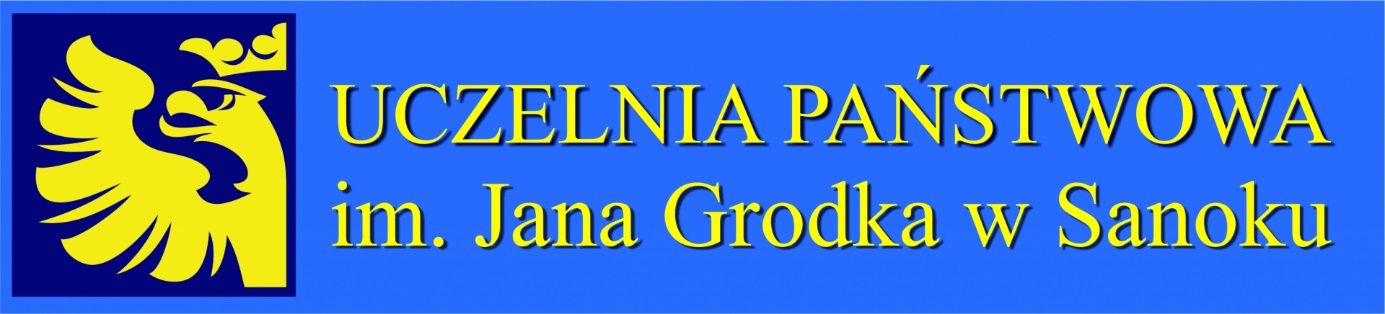 INSTYTUTMEDYCZNYKierunek: FIZJOTERAPIASYLABUSYstudia jednolite magisterskieobowiązujące w roku akademickim 2023/2024II ROKdotyczące studentów rozpoczynających studia w roku akademickim 2023/2024Opracowane na podstawie Standardów kształcenia w zawodzie fizjoterapeuty. Podstawa prawna: Rozporządzenie Ministra Nauki i Szkolnictwa Wyższego z dnia 26.07.2019 r.PRZEDMIOTY REALIZOWANE NA II ROKU STUDIÓW:Diagnostyka fizjologiczna Biomechanika klinicznaJęzyk obcy- język niemieckiJęzyk obcy- język angielskiKinezyterapiaFizykoterapiaMasażKliniczne podstawy fizjoterapii w ortopedii i traumatologiiKliniczne podstawy fizjoterapii w neurologii i neurochirurgiiKliniczne podstawy fizjoterapii w kardiologii i kardiochirurgiiKliniczne podstawy fizjoterapii w pulmonologiiPraktyka asystenckaFizjoterapia w POZJęzyk migowyTerapia bólów kręgosłupaTerapeutyczne formy aktywności seniorówPływanie terapeutyczneTerapia zajęciowaKliniczne podstawy fizjoterapii w chirurgiiKliniczne podstawy fizjoterapii w onkologii i medycynie   paliatywnej Diagnostyka funkcjonalna w dysfunkcjach układu ruchuWakacyjna praktyka w zakresie kinezyterapiiDIAGNOSTYKA FIZJOLOGICZNABIOMECHANIKA KLINICZNAJĘZYK OBCY – JĘZYK ANGIELSKIKINEZYTERAPIAFIZYKOTERAPIAMASAŻKLINICZNE PODSTAWY FIZJOTERAPII W ORTOPEDII I TRAUMATOLOGIIKLINICZNE PODSTAWY FIZJOTERAPII W NEUROLOGII  I NEUROCHIRURGIIKLINICZNE PODSTAWY FIZJOTERAPII W KARDIOLOGII 
I KARDIOCHIRURGIIKLINICZNE PODSTAWY FIZJOTERAPII W PULMONOLOGIIPRAKTYKA ASYSTENCKAFIZJOTERAPIA W POZ ( PRZEDMIOT DO WYBORU )JĘZYK MIGOWY( PRZEDMIOT DO WYBORU )TERAPIA BÓLÓW KRĘGOSŁUPA ( PRZEDMIOT DO WYBORU )TERAPEUTYCZNE FORMY AKTYWNOŚCI SENIORÓW ( PRZEDMIOT DO WYBORU )PŁYWANIE TERAPEUTYCZNE ( PRZEDMIOT DO WYBORU )TERAPIA ZAJĘCIOWA ( PRZEDMIOT DO WYBORU )KLINICZNE PODSTAWY FIZJOTERAPII W CHIRURGIIKLINICZNE PODSTAWY FIZJOTERAPII W ONKOLOGII I MEDYCYNIE PALIATYWNEJDIAGNOSTYKA FUNKCJONALNA W DYSFUNKCJACH UKŁADU RUCHUPRAKTYKA W ZAKRESIE KINEZYTERAPII - WAKACYJNALp.Elementy składowe sylabusuElementy składowe sylabusuOpisNazwa modułu / przedmiotuNazwa modułu / przedmiotuDiagnostyka fizjologicznaNazwa jednostki prowadzącej przedmiotNazwa jednostki prowadzącej przedmiotUczelnia Państwowa  im J. Grodka w SanokuInstytut MedycznyZakład FizjoterapiiKod przedmiotuKod przedmiotuF.09.3.WF.09.3.CJęzyk przedmiotuJęzyk przedmiotuPolskiTyp przedmiotuTyp przedmiotuPrzedmiot kształcenia kierunkowegoObowiązkowy do zaliczenia III semestru, II roku studiów  Rok studiów, semestrRok studiów, semestr III semestr, II rok studiów  Imię i nazwisko osoby (osób) prowadzącej przedmiotImię i nazwisko osoby (osób) prowadzącej przedmiotdr Karolina WalewiczImię i nazwisko osoby (osób) egzaminującej bądź udzielającej zaliczenia w przypadku, gdy nie jest nim osoba prowadząca dany przedmiotImię i nazwisko osoby (osób) egzaminującej bądź udzielającej zaliczenia w przypadku, gdy nie jest nim osoba prowadząca dany przedmiotFormuła przedmiotuFormuła przedmiotuWykładyĆwiczeniaWymagania wstępneWymagania wstępneStudent posiada wiedzę, umiejętności i kompetencje z zakresu: fizjologii i kinezyterapii człowieka , przebiegu procesów fizjologicznych w trakcie wysiłku fizycznego , potrafi zaobserwować i zmierzyć podstawowe funkcje fizjologiczne.Liczba godzin zajęć dydaktycznychLiczba godzin zajęć dydaktycznychStudia stacjonarneLiczba godzin zajęć dydaktycznychLiczba godzin zajęć dydaktycznychWykład – 10 godz.Ćwiczenia- 15 godz.Liczba punktów ECTS przypisana modułowi/przedmiotowiLiczba punktów ECTS przypisana modułowi/przedmiotowiStudia stacjonarneLiczba punktów ECTS przypisana modułowi/przedmiotowiLiczba punktów ECTS przypisana modułowi/przedmiotowiWykład –  1 punkt ECTSĆwiczenia-1 punkt  ECTSZałożenia i cele modułu / przedmiotuZałożenia i cele modułu / przedmiotuZapoznanie studenta z terminologią i symbolami używanymi w klinimetrii. Zapoznanie studenta z diagnostyka fizjologiczną w zakresie obciążeń wysiłkowych. Zapoznanie studenta z metodyką prowadzenia testów diagnostycznych w rehabilitacji w poszczególnych jednostkach chorobowych. Zapoznanie studentów z umiejętnościami analizy piśmiennictwa z tematyki zagadnień realizowanych na zajęciach. Metody dydaktyczneMetody dydaktyczneWykład:wykład konwersatoryjny, dyskusja dydaktyczna Ćwiczenia:pracownia anatomii i fizjologii , pokazy na fantomach i modelach, filmy, dyskusja dydaktyczna, praca w parach / grupachRodzaje narzędzi:Sprzęt multimedialny, ryciny, fantomy, plansze i modele anatomiczne , atlasy, książki, schematyForma i warunki zaliczenia przedmiotu, w tym zasady dopuszczenia do egzaminu, zaliczenia z przedmiotu, a także formę i warunki zaliczenia poszczególnych form zajęć wchodzących w zakres danego przedmiotuForma i warunki zaliczenia przedmiotu, w tym zasady dopuszczenia do egzaminu, zaliczenia z przedmiotu, a także formę i warunki zaliczenia poszczególnych form zajęć wchodzących w zakres danego przedmiotuWykład:Zaliczenie z oceną (ZO)Ćwiczenia:Zaliczenia cząstkowe przedmiotu, zaliczenie z oceną (ZO) Warunkiem zaliczenia przedmiotu jest uzyskanie pozytywnej oceny z zaliczenia końcowego testowegoTreści merytoryczne przedmiotu oraz sposób ich realizacjiTreści merytoryczne przedmiotu oraz sposób ich realizacjiTematy wykładów:Ocena wydolności fizycznej i tolerancji wysiłku fizycznego na podstawie prostych prób czynnościowych. Metody pośrednie pomiaru pułapu tlenowego w testach wydolnościaerobowej. Testy kontroli wydolności anaerobowej w praktyce fizjoterapeutycznej (dzieci/młodzież oraz osoby dojrzałe).Zmiany w układzie krążenia i rytmu oddechowego, podczas i po wysiłkach statycznych oraz dynamicznych.Zmęczenie. Powysiłkowa restytucja czynności układu krążenia i oddychania. Określenie zmian częstości skurczów serca i ciśnienia tętniczego w okresie restytucjipowysiłkowej. Testy kontroli wydolności aerobowej (osoby dorosłe i starsze).         Neurogenna regulacja układu krążenia. Implikacje kliniczne odruchów z baroreceptorów i innych mechanoreceptorów. Odruch z chemoreceptorów tętniczych. Badanie czucia skórnego i temperatury.Reakcja układu oddechowego na wysiłek fizyczny o charakterze submaksymalnym. Metody badań czynnościowych układu oddechowego. Subiektywna ocenazmysłu węchu, smaku i słuchu.Czynność mięśni oddechowych zależnie od postawy ciała. Metody badania czynności mięśni oddechowych. Tkliwość tkanek w wybranych obszarach ciała warunkujących prawidłową postawę ciała.Ćwiczenia:Podstawowe funkcje diagnostyki w rehabilitacji. Rodzaje diagnostyki fizjoterapeutycznej.Zasady planowania opieki rehabilitacyjnej. Warunki bezpieczeństwa testów diagnostycznych w fizjoterapii.Zakres obciążeń testowych w diagnostyce , klasyfikacje funkcjonalne pacjenta. Diagnostyka fizjologiczna w schorzeniach aparatu ruchu.Diagnostyka fizjologiczna w schorzeniach układu nerwowego.Zamierzone efekty uczenia sięWiedzaZna i rozumie mianownictwo anatomiczne niezbędne do opisu stanu zdrowia,Zna i rozumie mechanizm działania środków farmakologicznych stosowanych w ramach różnych chorób i układów człowieka, zasady ich podawania oraz ograniczenia i działania uboczne, a także wpływ tych środków na sprawność pacjenta ze względu na konieczność jego uwzględnienia w planowaniu fizjoterapii;Zna i rozumie podstawy uczenia się kontroli postawy i ruchu oraz nauczania czynności ruchowych;Zamierzone efekty uczenia sięUmiejętnościPotrafi dokonać pomiaru i zinterpretować wyniki analiz podstawowych wskaźników czynności układu krążenia (tętno, ciśnienie tętnicze krwi), składu krwi oraz statycznych i dynamicznych wskaźników układu oddechowego, a także ocenić odruchy z wszystkich poziomów układu nerwowego w zakresie bezpiecznego stosowania metod fizjoterapii;Potrafi przeprowadzić podstawowe badanie narządów zmysłów i ocenić równowagę;Potrafi oceniać sprawność fizyczną i funkcjonalną w oparciu o aktualne testy dla wszystkich grup wiekowych;Potrafi przeprowadzić wywiad i analizować zebrane informacje w zakresie potrzebnym dla prowadzenia fizjoterapii;Zamierzone efekty uczenia sięKompetencje społeczneJest gotów do nawiązania i utrzymania pełnego szacunku kontaktu z pacjentem, a także okazywania zrozumienia dla różnic światopoglądowych i kulturowych;Jest gotów do dostrzegania i rozpoznawania własnych ograniczeń, dokonywania samooceny deficytów i potrzeb edukacyjnych;Wykaz literatury podstawowej 
i uzupełniającej, obowiązującej do zaliczenia danego przedmiotuWykaz literatury podstawowej 
i uzupełniającej, obowiązującej do zaliczenia danego przedmiotuLiteratura podstawowa:1. Górski J. Fizjologia wysiłku i treningu fizycznego PZWL Warszawa 20182. Władysław Z. Traczyk i Andrzej Trzebski „ Fizjologia człowieka z elementami fizjologii stosowanej i klinicznej”. PZWL Warszawa 2004r. Literatura uzupełniająca:1. Zatoń M. Jastrzębska A.(red) Testy fizjologiczne w ocenie wydolności fizycznej PWN Warszawa 2010.2. Wróbel E (red) Kurs Fizjologii doświadczalnej Wyd. 3 skrypt WUM Warszawa 2015.3. Pod redakcją Władysława Z. Traczyka - „Diagnostyka czynnościowa człowieka. Fizjologia stosowana” PZWL Warszawa 2000r. 4. Ronikier A. „Diagnostyka funkcjonalna w fizjoterapii” Wyd. PZWL . W-wa.MACIERZ ORAZ WERYFIKACJA EFEKTÓW UCZENIA SIĘ DLA MODUŁU / PRZEDMIOTU W ODNIESIENIU DO FORM ZAJĘĆMACIERZ ORAZ WERYFIKACJA EFEKTÓW UCZENIA SIĘ DLA MODUŁU / PRZEDMIOTU W ODNIESIENIU DO FORM ZAJĘĆMACIERZ ORAZ WERYFIKACJA EFEKTÓW UCZENIA SIĘ DLA MODUŁU / PRZEDMIOTU W ODNIESIENIU DO FORM ZAJĘĆMACIERZ ORAZ WERYFIKACJA EFEKTÓW UCZENIA SIĘ DLA MODUŁU / PRZEDMIOTU W ODNIESIENIU DO FORM ZAJĘĆW zakresie WIEDZY absolwent zna i rozumie:W zakresie WIEDZY absolwent zna i rozumie:W zakresie WIEDZY absolwent zna i rozumie:W zakresie WIEDZY absolwent zna i rozumie:Numer efektu uczenia sięSzczegółowe efekty uczenia się ( wg. standardu kształcenia na kierunku fizjoterapia – studia 5 letnie)Forma zajęćMetody weryfikacjiA.W3.zna i rozumie mianownictwo anatomiczne niezbędne do opisu stanu zdrowia,wykłady test jednokrotnego wyboru / test MCQ lub MRQ,test wyboru TAK / NIE lub dopasowania odpowiedziA.W11.zna i rozumie mechanizm działania środków farmakologicznych stosowanych w ramach różnych chorób i układów człowieka, zasady ich podawania oraz ograniczenia i działania uboczne, a także wpływ tych środków na sprawność pacjenta ze względu na konieczność jego uwzględnienia w planowaniu fizjoterapii;wykładytest jednokrotnego wyboru / test MCQ lub MRQ, test wyboru TAK / NIE lub dopasowania odpowiedziA.W16.zna i rozumie podstawy uczenia się kontroli postawy i ruchu oraz nauczania czynności ruchowych;wykładytest jednokrotnego wyboru / test MCQ lub MRQ, test wyboru TAK / NIE lub dopasowania odpowiedziW zakresie UMIEJĘTNOŚCI absolwent potrafi:W zakresie UMIEJĘTNOŚCI absolwent potrafi:W zakresie UMIEJĘTNOŚCI absolwent potrafi:W zakresie UMIEJĘTNOŚCI absolwent potrafi:A.U4. Potrafi dokonać pomiaru i zinterpretować wyniki analiz podstawowych wskaźników czynności układu krążenia (tętno, ciśnienie tętnicze krwi), składu krwi oraz statycznych i dynamicznych wskaźników układu oddechowego, a także ocenić odruchy z wszystkich poziomów układu nerwowego w zakresie bezpiecznego stosowania metod fizjoterapii;ćwiczeniaaktywność na zajęciach, sprawdzian praktycznyA.U5.potrafi przeprowadzić podstawowe badanie narządów zmysłów i ocenić równowagęćwiczeniaaktywność na zajęciach, sprawdzian praktycznyA.U13.potrafi oceniać sprawność fizyczną i funkcjonalną w oparciu o aktualne testy dla wszystkich grup wiekowych;ćwiczeniaaktywność na zajęciach, sprawdzian praktycznyA.U14.potrafi przeprowadzić wywiad i analizować zebrane informacje w zakresie potrzebnym dla prowadzenia fizjoterapii;ćwiczeniaaktywność na zajęciach, sprawdzian praktycznyW zakresie KOMPETENCJI SPOŁECZNYCH absolwent jest gotów do:W zakresie KOMPETENCJI SPOŁECZNYCH absolwent jest gotów do:W zakresie KOMPETENCJI SPOŁECZNYCH absolwent jest gotów do:W zakresie KOMPETENCJI SPOŁECZNYCH absolwent jest gotów do:K.S1.jest gotów do nawiązania i utrzymania pełnego szacunku kontaktu z pacjentem, a także okazywania zrozumienia dla różnic światopoglądowych i kulturowych;Ćwiczeniaobserwacja, prezentowane umiejętnościK.S5.jest gotów do dostrzegania i rozpoznawania własnych ograniczeń, dokonywania samooceny deficytów i potrzeb edukacyjnych;Ćwiczeniaobserwacja, prezentowane umiejętnościBILANS PUNKTÓW  ECTS ( obciążenie pracą studenta)BILANS PUNKTÓW  ECTS ( obciążenie pracą studenta)BILANS PUNKTÓW  ECTS ( obciążenie pracą studenta)Forma nakładu pracy studenta (udział w zajęciach, aktywność, przygotowanie, sprawozdania itp.)Obciążenie studenta [h]Studia stacjonarneObciążenie studenta [h]Studia stacjonarneUdział w wykładach10 10 Przygotowanie do egzaminu 1515Sumaryczne obciążenie pracą studenta2525Punkty ECTS za moduł / przedmiotz bezpośrednim udziałem nauczyciela akademickiegosamodzielna praca studentaPunkty ECTS za moduł / przedmiot0,40,6BILANS PUNKTÓW ECTS ( obciążenie pracą studenta)BILANS PUNKTÓW ECTS ( obciążenie pracą studenta)BILANS PUNKTÓW ECTS ( obciążenie pracą studenta)Forma nakładu pracy studenta ( udział w zajęciach, aktywność, przygotowanie sprawozdania itp.) Obciążenie studenta [ h]Studia stacjonarneObciążenie studenta [ h]Studia stacjonarneUdział w ćwiczeniach1515Przygotowanie do zaliczenia1010Sumaryczne obciążenie pracą studenta2525Punkty ECTS za moduł / przedmiotz bezpośrednim udziałem nauczyciela akademickiegosamodzielna praca studentaPunkty ECTS za moduł / przedmiot0,60,4Lp.Elementy składowe sylabusuElementy składowe sylabusuOpis1.Nazwa modułu / przedmiotuNazwa modułu / przedmiotuBiomechanika kliniczna2.Nazwa jednostki prowadzącej przedmiotNazwa jednostki prowadzącej przedmiotUczelnia Państwowa  im J. Grodka w SanokuInstytut MedycznyZakład Fizjoterapii3.Kod przedmiotuKod przedmiotuF.13.3.WF.13.3.C4.Język przedmiotuJęzyk przedmiotuPolski5.Typ przedmiotuTyp przedmiotuObowiązkowy do zaliczenia III semestru, II roku studiów  6.Rok studiów, semestrRok studiów, semestr III semestr, II rok studiów  7.Imię i nazwisko osoby (osób) prowadzącej przedmiotImię i nazwisko osoby (osób) prowadzącej przedmiotmgr Jerzy Szwarc8.Imię i nazwisko osoby (osób) egzaminującej bądź udzielającej zaliczenia w przypadku, gdy nie jest nim osoba prowadząca dany przedmiotImię i nazwisko osoby (osób) egzaminującej bądź udzielającej zaliczenia w przypadku, gdy nie jest nim osoba prowadząca dany przedmiot9.Formuła przedmiotuFormuła przedmiotuWykłady, Ćwiczenia10.Wymagania wstępneWymagania wstępneOpanowana wiedza z zakresu biomechaniki, anatomii oraz ergonomii11.Liczba godzin zajęć dydaktycznychLiczba godzin zajęć dydaktycznychStudia stacjonarne11.Liczba godzin zajęć dydaktycznychLiczba godzin zajęć dydaktycznychWykład – 10 godz.Ćwiczenia -10 godz.12.Liczba punktów ECTS przypisana modułowi/przedmiotowiLiczba punktów ECTS przypisana modułowi/przedmiotowiStudia stacjonarne12.Liczba punktów ECTS przypisana modułowi/przedmiotowiLiczba punktów ECTS przypisana modułowi/przedmiotowiWykłady – 1 punkt ECTSĆwiczenia- 1punkt ECTS13.Założenia i cele modułu / przedmiotuZałożenia i cele modułu / przedmiotuNabycie wiedzy z zakresu podstaw biomechaniki ruchu człowiekaZapoznanie z zasadami bezpieczeństwa oraz ergonomią pracyNabycie wiedzy z zakresu wykorzystania aparatury pomiarowej14.Metody dydaktyczneMetody dydaktyczneWykłady:wykład konwersatoryjny, dyskusja dydaktycznaĆwiczenia: metoda przypadków, praca w grupach ćwiczeniowychRodzaje narzędzi:Sprzęt multimedialny, atlasy, książki, schematy, ryciny15.Forma i warunki zaliczenia przedmiotu, w tym zasady dopuszczenia do egzaminu, zaliczenia z przedmiotu, a także formę i warunki zaliczenia poszczególnych form zajęć wchodzących w zakres danego przedmiotuForma i warunki zaliczenia przedmiotu, w tym zasady dopuszczenia do egzaminu, zaliczenia z przedmiotu, a także formę i warunki zaliczenia poszczególnych form zajęć wchodzących w zakres danego przedmiotuWykłady:Zaliczenie z oceną (ZO), możliwe tylko w przypadku zaliczenia ćwiczeń na ocenę pozytywnąĆwiczenia:Zaliczenie z oceną (ZO) na podstawie kolokwium cząstkowego, aktywność na zajęciach16.Treści merytoryczne przedmiotu oraz sposób ich realizacjiTreści merytoryczne przedmiotu oraz sposób ich realizacjiTematy wykładów:Wykład organizacyjny. Rys historyczny. Definicja i podział biomechaniki.Budowa narządu ruchu człowieka. Podstawowe pojęcia z teorii struktury narządu ruchu. Trudności w prowadzeniu badań.Jednostka motoryczna, wielkość typ jednostek motorycznych.Biomechanika jako nauka. Podział , cele i zadania. Siły i momenty sił. Akton mięśniowy, klasa i funkcje aktonu. Sterowanie ruchem.Budowa i funkcja mięśni. Koordynacja pracy mięśniowej. Praca mięśni w zależności od warunków zewnętrznych.Schematy strukturalne kończyny górnej i dolnej, identyfikacja członów różnice w ruchliwości.Czynna i bierna część narządu ruchu, podział i pełnione funkcje. Połączenia bierne narządu ruchu.Ergonomia – definicja. Niewymuszone i wymuszone pozycje przyjmowane podczas pracy.Tematy ćwiczeń:Zajęcia organizacyjno – wprowadzające. Zapoznanie z problematyką, kryteria zaliczenia.Systematyka ruchów człowieka osie i płaszczyzny. Łańcuchy kinematyczne. Dźwignie w aparacie ruchu człowieka.Właściwości fizyczne i biomechanika mięśni.Równowaga i stabilność posturalna. Metody oceny.Metody oceny chodu człowieka.Jednostka motoryczna, wielkość ,typ jednostek motorycznych. Prawo „wszystko albo nic”.17.Zamierzone efekty uczenia sięWiedzametody oceny czynności zasady kontroli motorycznej oraz teorie i koncepcje procesu sterowania i regulacji czynności ruchowejzasady ergonomii codziennych czynności człowieka oraz czynności związanych z wykonywaniem zawodu, ze szczególnym uwzględnieniem ergonomii pracy fizjoterapeuty17.Zamierzone efekty uczenia sięUmiejętnościprzeprowadzić szczegółową analizę biomechaniczną prostych i złożonych ruchów człowieka w warunkach prawidłowych i w przypadku różnych zaburzeń układu ruchuprzewidzieć skutki stosowania różnych obciążeń mechanicznych na zmienione patologicznie struktury ciała człowiekaocenić poszczególne cechy motoryczne17.Zamierzone efekty uczenia sięKompetencje społeczneprezentowania postawy promującej zdrowy styl życia, propagowania i aktywnego kreowania zdrowego stylu życia i promocji zdrowia w trakcie działań związanych z wykonywaniem zawodu i określania poziomu sprawności niezbędnego do wykonywania zawodu fizjoterapeutymedycznych, a także w środowisku wielokulturowym i wielonarodowościowym18.Wykaz literatury podstawowej 
i uzupełniającej, obowiązującej do zaliczenia danego przedmiotuWykaz literatury podstawowej 
i uzupełniającej, obowiązującej do zaliczenia danego przedmiotuLiteratura podstawowa:1. Bober T., Zawadzki A.: Biomechanika układu ruchu człowieka. Wyd. BK 2001.2. Zagrobelny Z., Woźniewski M.: Biomechanika kliniczna. Wyd. AWF Wrocław, Wrocław 2008.3. Będziński R.: Biomechanika inżynierska. Oficyna wydawnicza Politechniki Wrocławskiej, Wrocław 1997.4. Tejszerska D., Świtoński E., Gzik M.: Biomechanika narządu ruchu człowieka. Wydawnictwo Instytutu Technologii Eksploatacji – PIB. Radom 2011.Literatura uzupełniająca:Bober T.: Biomechanika układu ruchu człowieka. Wyd. BK, Wrocław 2003.Błaszcyk J.W.: Biomechanika kliniczna. Wyd. PZWL. Warszawa 2011.Wykowska M.: Ergonomia. Wyd. AGH, Kraków 1994.MACIERZ ORAZ WERYFIKACJA EFEKTÓW UCZENIA SIĘ DLA MODUŁU / PRZEDMIOTU W ODNIESIENIU DO FORM ZAJĘĆMACIERZ ORAZ WERYFIKACJA EFEKTÓW UCZENIA SIĘ DLA MODUŁU / PRZEDMIOTU W ODNIESIENIU DO FORM ZAJĘĆMACIERZ ORAZ WERYFIKACJA EFEKTÓW UCZENIA SIĘ DLA MODUŁU / PRZEDMIOTU W ODNIESIENIU DO FORM ZAJĘĆMACIERZ ORAZ WERYFIKACJA EFEKTÓW UCZENIA SIĘ DLA MODUŁU / PRZEDMIOTU W ODNIESIENIU DO FORM ZAJĘĆW zakresie WIEDZY absolwent zna i rozumie:W zakresie WIEDZY absolwent zna i rozumie:W zakresie WIEDZY absolwent zna i rozumie:W zakresie WIEDZY absolwent zna i rozumie:Numer efektu uczenia sięSzczegółowe efekty uczenia się ( wg. standardu kształcenia na kierunku fizjoterapia – studia 5 letnie)Forma zajęćMetody weryfikacjiA.W13.biomechaniczne zasady statyki ciała oraz czynności ruchowych człowieka zdrowego i choregowykłady test jednokrotnego wyboru / test MCQ lub MRQ, /test wyboru TAK / NIE lub dopasowania odpowiedziA.W14.zasady ergonomii codziennych czynności człowieka oraz czynności związanych z wykonywaniem zawodu ze szczególnym uwzględnieniem ergonomii pracy fizjoterapeutyWykładytest jednokrotnego wyboru / test MCQ lub MRQ, /test wyboru TAK / NIE lub dopasowania odpowiedziA.W15.zasady kontroli motorycznej oraz teorie i koncepcje procesu sterowania i regulacji czynności ruchowejWykładytest jednokrotnego wyboru / test MCQ lub MRQ, /test wyboru TAK / NIE lub dopasowania odpowiedziW zakresie UMIEJĘTNOŚCI absolwent potrafi:W zakresie UMIEJĘTNOŚCI absolwent potrafi:W zakresie UMIEJĘTNOŚCI absolwent potrafi:W zakresie UMIEJĘTNOŚCI absolwent potrafi:A.U10.przeprowadzić szczegółową analizę biomechaniczną prostych i złożonych ruchów człowieka w warunkach prawidłowych i w przypadku różnych zaburzeń układu ruchuĆwiczeniakolokwium, aktywność na zajęciach, praca w grupachA.U11.przewidzieć skutki stosowania różnych obciążeń mechanicznych na zmienione patologicznie struktury ciała człowiekaĆwiczeniakolokwium, aktywność na zajęciach, praca w grupachA.U12.ocenić poszczególne cechy motoryczneĆwiczeniakolokwium, aktywność na zajęciach, praca w grupachW zakresie KOMPETENCJI SPOŁECZNYCH absolwent jest gotów do:W zakresie KOMPETENCJI SPOŁECZNYCH absolwent jest gotów do:W zakresie KOMPETENCJI SPOŁECZNYCH absolwent jest gotów do:W zakresie KOMPETENCJI SPOŁECZNYCH absolwent jest gotów do:K.S2.wykonywania zawodu będąc świadomym roli jaką fizjoterapeuta pełni na rzecz społeczeństwa w tym społeczności lokalnejwykładyćwiczeniaobserwacja na zajęciachK.S4.przestrzegania praw pacjenta i zasad etyki zawodowejwykłady ćwiczeniaobserwacja na zajęciachBILANS PUNKTÓW  ECTS ( obciążenie pracą studenta)BILANS PUNKTÓW  ECTS ( obciążenie pracą studenta)BILANS PUNKTÓW  ECTS ( obciążenie pracą studenta)Forma nakładu pracy studenta (udział w zajęciach, aktywność, przygotowanie, sprawozdania itp.)Obciążenie studenta [h]Studia stacjonarneObciążenie studenta [h]Studia stacjonarneUdział w wykładach1010Przygotowanie do zaliczenia1515Sumaryczne obciążenie pracą studenta2525Punkty ECTS za moduł / przedmiotz bezpośrednim udziałem nauczyciela akademickiegosamodzielna praca studentaPunkty ECTS za moduł / przedmiot0,40,6BILANS PUNKTÓW ECTS ( obciążenie pracą studenta)BILANS PUNKTÓW ECTS ( obciążenie pracą studenta)BILANS PUNKTÓW ECTS ( obciążenie pracą studenta)Forma nakładu pracy studenta ( udział w zajęciach, aktywność, przygotowanie sprawozdania itp.) Obciążenie studenta [ h]Studia stacjonarneObciążenie studenta [ h]Studia stacjonarneUdział w ćwiczeniach1010Przygotowanie do ćwiczeń1515Sumaryczne obciążenie pracą studenta2525Punkty ECTS za moduł / przedmiotz bezpośrednim udziałem nauczyciela akademickiegosamodzielna praca studentaPunkty ECTS za moduł / przedmiot0,40,6Lp.Elementy składowe sylabusuElementy składowe sylabusuOpisNazwa modułu/ przedmiotuNazwa modułu/ przedmiotuJęzyk obcy - Język angielskiNazwa jednostki prowadzącej przedmiotNazwa jednostki prowadzącej przedmiotUczelnia Państwowa  im J. Grodka w SanokuInstytut MedycznyZakład FizjoterapiiKod przedmiotuKod przedmiotuF.JO.16.2.CF.JO.16.3.CF.JO.16.4.CF.JO.16.5.CF.JO.16.6.CF.JO.16.7.CJęzyk przedmiotuJęzyk przedmiotu polski, angielskiTyp przedmiotuTyp przedmiotuObowiązkowy do zaliczenia  II, III, IV, V, VI, VII  semestru,I, II, III, IV roku studiów  Rok studiów, semestrRok studiów, semestrII, III, IV, V, VI, VII  semestr, I, II III, IV  rok studiów  Imię i nazwisko osoby (osób) prowadzącej przedmiotImię i nazwisko osoby (osób) prowadzącej przedmiotmgr Marcin WronaImię i nazwisko osoby (osób) egzaminującej bądź udzielającej zaliczenia w przypadku, gdy nie jest nim osoba prowadząca dany przedmiotImię i nazwisko osoby (osób) egzaminującej bądź udzielającej zaliczenia w przypadku, gdy nie jest nim osoba prowadząca dany przedmiotFormuła przedmiotuFormuła przedmiotuĆwiczeniaWymagania wstępneWymagania wstępneBrakLiczba godzin zajęć dydaktycznychLiczba godzin zajęć dydaktycznychStudia stacjonarneLiczba godzin zajęć dydaktycznychLiczba godzin zajęć dydaktycznychĆwiczenia – 180 godz.12.Liczba punktów ECTS przypisana modułowi/przedmiotowiLiczba punktów ECTS przypisana modułowi/przedmiotowiStudia stacjonarne12.Liczba punktów ECTS przypisana modułowi/przedmiotowiLiczba punktów ECTS przypisana modułowi/przedmiotowiWykład – 7punktów ECTS   13.Założenia i cele modułu/przedmiotuZałożenia i cele modułu/przedmiotuPrzyswojenie języka specjalistycznego z zakresu specjalności studiów dla porozumiewania się z obcokrajowcami na tematy zawodowe oraz samodzielnego czytania tekstów specjalistycznych. Rozwinięcie umiejętności językowych czytania, słuchania, mówienia i pisania w zakresie języka specjalistycznego.Osiągnięcie poziomu znajomości języka ogólnego B2 wg ESKOJ, umożliwiającego swobodną komunikację w języku angielskim w codziennych kontaktach z obcokrajowcami.14.Metody dydaktyczneMetody dydaktyczneĆwiczenia: ćwiczenia praktyczne, praca z tekstem, dyskusja, symulacja, metoda przypadku, kwestionariusz, metoda sytuacyjna, projekt. Studenci pracują indywidualnie, w parach i w grupach, w zależności od rodzaju zadań.15.Forma i warunki zaliczenia przedmiotu, w tym zasady dopuszczenia do egzaminu, zaliczenia z przedmiotu, a także formę i warunki zaliczenia poszczególnych form zajęć wchodzących w zakres danego przedmiotuForma i warunki zaliczenia przedmiotu, w tym zasady dopuszczenia do egzaminu, zaliczenia z przedmiotu, a także formę i warunki zaliczenia poszczególnych form zajęć wchodzących w zakres danego przedmiotuĆwiczenia:II sem. -zaliczenie z oceną (ZO)III sem. -zaliczenie z oceną (ZO)IV sem. – zaliczenie z oceną (ZO)V sem. – zaliczenie z oceną (ZO)VI sem. – zaliczenie z oceną (ZO)VII sem. -zaliczenie z oceną (ZO) + egzamin (E)Zaliczenie semestru:Warunkiem zaliczenia semestru jest systematyczne i aktywne uczestnictwo w zajęciach oraz uzyskanie pozytywnych ocen z pisemnych prac kontrolnych.Zaliczenie przedmiotu:Warunkiem zaliczenia przedmiotu jest uzyskanie pozytywnej oceny z zaliczenia końcowego i egzaminu.16.Treści merytoryczne przedmiotu oraz sposób ich realizacjiTreści merytoryczne przedmiotu oraz sposób ich realizacjiTematy ćwiczeń:Obszary tematyczne;Człowiek – życie, rodzina, kultura, środowisko.Słownictwo specjalistyczne;Fizjoterapia w Wielkiej Brytanii i w Polsce: historia i teraźniejszość .Człowiek: charakterystyka zewnętrzna i wewnętrzna, części ciała, organy wewnętrzne/ Zdrowie i samopoczucie /Najczęstsze problemy zdrowotne/ Personel medyczny i zadania poszczególnych członków personelu/ W szpitalu: nazwy oddziałów, ich specyfika; wyposażenie, sprzęt / Procedura przyjęcia pacjenta do szpitala: wypełnianie dokumentów, wywiad z pacjentem/Zadania fizjoterapeuty: postępowanie usprawniające /Objawy różnych chorób i problemów zdrowotnych/ Opieka nad pacjentami w podeszłym wieku/ Zdrowie i odżywianie/ Układ krwionośny/ Opieka nad umierającymi/ Zasady higieny/ Opieka nad pacjentami z chorobami umysłowymi/ Monitorowanie pacjenta/ Środki farmakologiczne / Alternatywne metody terapiiMateriał gramatyczny: Czasy teraźniejsze i przeszłe: Present Simple, PresentContinuous, Present Perfect, Present Perfect Continuous, Past Simple, Past Continuous, / Formy wyrażania przyszłości / Czasowniki modalne/ Zdania rozkazujące, wykrzyknikowe, warunkowe /Zdania w mowie zależnej/  Zdania w stronie biernej/  Pytania pośrednie/  Pytania typu questiontags/ Konstrukcje gerundialne i bezokolicznikowe/ Zdania współrzędnie złożone /Zdania podrzędnie złożone/  Zdania z podmiotem it i there  / Wyrażenia oznaczające ilość/ Rzeczownik – liczba i rodzaj/  Przedimek/  Przymiotnik – stopniowanie/ Przysłówek – stopniowanie/ Przyimek/ Zaimek/ Liczebnik/ Spójniki/ Związki frazeologiczne i idiomy.  17.Zamierzone efekty kształcenia*Wiedzahistoria fizjoterapii oraz kierunki rozwoju nauczania zawodowego, a także międzynarodowe organizacje fizjoterapeutyczne i inne organizacje zrzeszające fizjoterapeutów  17.Zamierzone efekty kształcenia*Umiejętnościporozumiewać się w jednym z języków obcych na poziomie B2+ Europejskiego Systemu Opisu Kształcenia Językowego  17.Zamierzone efekty kształcenia*Kompetencje społecznekorzystania z obiektywnych źródeł informacjiwdrażania zasad koleżeństwa zawodowego i współpracy w zespole specjalistów, w tym z przedstawicielami innych zawodów medycznych, także w środowisku wielokulturowym i wielonarodowościowym  18.Wykaz literatury podstawowej 
i uzupełniającej, obowiązującej do zaliczenia danego przedmiotuWykaz literatury podstawowej 
i uzupełniającej, obowiązującej do zaliczenia danego przedmiotuLiteratura podstawowa:Ciecierska J., English for Physiotherapy. Wydawnictwo Lekarskie PZWL 2011.Evans V., Dooley J., S. Hartley. Physiotherapy.Newbury: Express Publishing 2015.Roberts, R., Clare, A., Wilson, JJ., New Total English. Intermediate, Students’ Book. Harlow: Pearson Education Limited, 2011.Literatura uzupełniająca:Evans, V., FCE Use of English 1. Newbury: Express Publishing, 1997.Słomski, P., Słomski, P., Podręczny Słownik Medyczny angielsko-polski polsko-angielski. Wydawnictwo Lekarskie PZWL, 2016..Brieger, N., Pohl, A., Test Your Professional English Medical. Longman –Pearson Education.Lipińska A., S. Wiśniewska-Leśków, Z. Szczepankiewicz, English for MedicalSciences, MedPharm Polska 2013.Materiały z internetu/ prasy –teksty fachowe z dziedziny związanej z kierunkiem studiów.MACIERZ ORAZ WERYFIKACJA EFEKTÓW UCZENIA SIĘ DLA MODUŁU / PRZEDMIOTU DO FORM ZAJĘĆMACIERZ ORAZ WERYFIKACJA EFEKTÓW UCZENIA SIĘ DLA MODUŁU / PRZEDMIOTU DO FORM ZAJĘĆMACIERZ ORAZ WERYFIKACJA EFEKTÓW UCZENIA SIĘ DLA MODUŁU / PRZEDMIOTU DO FORM ZAJĘĆMACIERZ ORAZ WERYFIKACJA EFEKTÓW UCZENIA SIĘ DLA MODUŁU / PRZEDMIOTU DO FORM ZAJĘĆNumer efektu uczenia sięSzczegółowe efekty uczenia się ( wg. standardu kształcenia na kierunku fizjoterapia – studia 5 letnie)Forma zajęćMetody weryfikacjiW zakresie WIEDZY absolwent zna i rozumie:W zakresie WIEDZY absolwent zna i rozumie:W zakresie WIEDZY absolwent zna i rozumie:W zakresie WIEDZY absolwent zna i rozumie:B.W20.historię fizjoterapii oraz kierunki rozwoju nauczania zawodowego, a także międzynarodowe organizacje fizjoterapeutyczne i inne organizacje zrzeszające fizjoterapeutówćwiczeniatest jednokrotnego wyboru / test MCQ lub MRQ, test wyboru TAK/NIE lub dopasowania odpowiedzi/zaliczenia (prace) cząstkoweEgzaminW zakresie UMIEJĘTNOŚCI absolwent potrafi:W zakresie UMIEJĘTNOŚCI absolwent potrafi:W zakresie UMIEJĘTNOŚCI absolwent potrafi:W zakresie UMIEJĘTNOŚCI absolwent potrafi:B.U1.porozumiewać się w jednym z języków obcych na poziomie B2+ Europejskiego Systemu Opisu Kształcenia JęzykowegoćwiczeniaSprawdzian umiejętności praktycznychW zakresie KOMPETENCJI SPOŁECZNYCH absolwent jest gotów do:W zakresie KOMPETENCJI SPOŁECZNYCH absolwent jest gotów do:W zakresie KOMPETENCJI SPOŁECZNYCH absolwent jest gotów do:W zakresie KOMPETENCJI SPOŁECZNYCH absolwent jest gotów do:K.S6.korzystania z obiektywnych źródeł informacjićwiczeniaobserwacja, prezentowane umiejętnościK.S7.wdrażania zasad koleżeństwa zawodowego i współpracy w zespole specjalistów, w tym z przedstawicielami innych zawodów medycznych, także w środowisku wielokulturowym i wielonarodowościowymćwiczeniaobserwacja, prezentowane umiejętnościBILANS PUNKTÓW ECTS  (obciążenie pracą studenta)BILANS PUNKTÓW ECTS  (obciążenie pracą studenta)BILANS PUNKTÓW ECTS  (obciążenie pracą studenta)Forma nakładu pracy studenta (udział w zajęciach, aktywność, przygotowanie sprawozdania, itp.)Obciążenie studenta [h]Obciążenie studenta [h]Forma nakładu pracy studenta (udział w zajęciach, aktywność, przygotowanie sprawozdania, itp.)Studia stacjonarneStudia stacjonarneUdział w ćwiczeniach180180Przygotowanie do kolokwium (zaliczenia) i egzaminu2020Sumaryczne obciążenie pracą studenta200200Punkty ECTS za moduł/przedmiotz bezpośrednim udziałem nauczyciela akademickiegosamodzielna praca studentaPunkty ECTS za moduł/przedmiot6,20,8Lp.Elementy składowe sylabusuElementy składowe sylabusuOpis1.Nazwa modułu / przedmiotuNazwa modułu / przedmiotuKinezyterapia2.Nazwa jednostki prowadzącej przedmiotNazwa jednostki prowadzącej przedmiotUczelnia Państwowa  im J. Grodka w SanokuInstytut MedycznyZakład Fizjoterapii3.Kod przedmiotuKod przedmiotuF.35.2.WF.35.2.CF.35.3.WF.35.3.CF.35.4.WF.35.4.C4.Język przedmiotuJęzyk przedmiotuPolski5.Typ przedmiotuTyp przedmiotuObowiązkowy do zaliczenia II semestru, I roku studiów  Obowiązkowy do zaliczenia III semestru II roku studiówObowiązkowy do zaliczenia IV semestru II roku studiów6.Rok studiów, semestrRok studiów, semestr II semestr, I rok studiów III semestr II rok studiówIV semestr II rok studiów 7.Imię i nazwisko osoby (osób) prowadzącej przedmiotImię i nazwisko osoby (osób) prowadzącej przedmiotdr Karolina Walewiczmgr Jerzy Szwarcmgr Marcin Kondyjowski8.Imię i nazwisko osoby (osób) egzaminującej bądź udzielającej zaliczenia w przypadku, gdy nie jest nim osoba prowadząca dany przedmiotImię i nazwisko osoby (osób) egzaminującej bądź udzielającej zaliczenia w przypadku, gdy nie jest nim osoba prowadząca dany przedmiot9.Formuła przedmiotuFormuła przedmiotuWykłady, ćwiczenia10.Wymagania wstępneWymagania wstępneZnajomość anatomii, fizjologii oraz biomechaniki11.Liczba godzin zajęć dydaktycznychLiczba godzin zajęć dydaktycznychStudia stacjonarne11.Liczba godzin zajęć dydaktycznychLiczba godzin zajęć dydaktycznychWykłady – 45 godz.Ćwiczenia -85 godz.12.Liczba punktów ECTS przypisana modułowi/przedmiotowiLiczba punktów ECTS przypisana modułowi/przedmiotowiStudia stacjonarne12.Liczba punktów ECTS przypisana modułowi/przedmiotowiLiczba punktów ECTS przypisana modułowi/przedmiotowiWykład – 3 punkty ECTSĆwiczenia- 4 punkty ECTS13.Założenia i cele modułu / przedmiotuZałożenia i cele modułu / przedmiotuprzekazać wiedzę na temat  teoretycznych, metodycznych i praktycznych podstaw kinezyterapiizapoznać ze wskazaniami i przeciwwskazaniami do ćwiczeń nauczyć dobierać oraz prowadzić terapię ruchem nacelowaną na kształtowanie zdolności motorycznych osób zdrowych i chorychznajomość i umiejętność wykonywania testów klinicznych oraz badania czynnościowego w poszczególnych dysfunkcjachstudent posiada umiejętności badania dla potrzeb fizjoterapii 14.Metody dydaktyczneMetody dydaktyczneWykłady:wykład konwersatoryjny, dyskusja dydaktycznaĆwiczenia: instruktaż i demonstracja badania, praca w parach lub grupach ćwiczeniowych, pokaz poszczególnych czynności, ćwiczeń i zabiegów, prowadzenie dokumentacji pacjentaRodzaje narzędzi:Sprzęt multimedialny, prezentacja, atlasy, książki, schematy, ryciny, 15.Forma i warunki zaliczenia przedmiotu, w tym zasady dopuszczenia do egzaminu, zaliczenia z przedmiotu, a także formę i warunki zaliczenia poszczególnych form zajęć wchodzących w zakres danego przedmiotuForma i warunki zaliczenia przedmiotu, w tym zasady dopuszczenia do egzaminu, zaliczenia z przedmiotu, a także formę i warunki zaliczenia poszczególnych form zajęć wchodzących w zakres danego przedmiotuWykład – Zaliczenie wykładów w II semestrze I roku studiów oraz w III semestrze II roku studiów Egzamin ustny lub pisemny (E) w ostatnim IV semestrze drugiego roku studiów,  przystąpienie do egzaminu możliwe tylko w przypadku zaliczenia wykładów i ćwiczeń w poszczególnych semestrach Ćwiczenia –  Zaliczenie z oceną (ZO) na podstawie:kolokwium cząstkowe, odpowiedź ustna, aktywność na zajęciach, praca w grupach, obserwacja na zajęciachTematy wykładów:Zapoznanie z treściami programowymi przedmiotu, podanie obowiązkowej literatury, ustalenie formy zaliczeń cząstkowych oraz egzaminu końcowego.Historia kinezyterapii. Wpływ ćwiczeń na organizm ludzki. Wywiad oraz badanie pacjenta ( ocena bólu, czucia, palpacja, oglądanie).Sposób dokonywania pomiarów linijnych ( długości kończyn , skrócenie czynnościowe i rzeczywiste), badanie orientacyjne.Pomiary obwodu kończyn dolnych i górnych oraz sposób dokumentowania. Pomiary orientacyjne.Pomiary zakresu ruchu w stawach, sposób zapisu wyników.Pomiary zakresu ruchu kręgosłupa, punkty topograficzne oraz metody oceny.Kliniczna ocena siły mięśniowej za pomocą testu Lovetta. Ocena siły obręczy kończyn górnych i dolnych.Badanie funkcjonalne dla potrzeb kinezyterapii. Testy kliniczne.Chód prawidłowy i patologiczny. Wyznaczniki chodu. Objaw Trendelenburga i Duchenn,a. Metody oceny chodu.Kolokwium cząstkowe podsumowujące II semestr I roku studiówSystematyka ćwiczeń, ćwiczenia bierne, wskazania i przeciwskazania do ich wykonywania. Fizjologiczne uzasadnienie oraz metodyka wykonania.Ćwiczenia czynno – bierne. Wskazania i przeciwskazania, metodyka wykonania.Ćwiczenia samowspomagane i prowadzone. Wskazania i przeciwskazania oraz metodyka wykonania.Ćwiczenia czynne w odciążeniu oraz czynne w odciążeniu z oporem. Wskazania i przeciwskazania, metodyka wykonania.Ćwiczenia czynne wolne, zasady ich wykonywania. Ćwiczenia oporowe, trening de Lorme,a i Watkinsa, McQuenna, Hettingera i Mullera. Metodyka wykonywania. Badanie dynamometryczne.Kolokwium cząstkowe podsumowujące III semestr II roku studiów.Ćwiczenia synergistyczne, redresyjne oraz wyciągi, wskazania i przeciwskazania do ich wykonywania. Fizjologiczne uzasadnienie i metodyka.Ćwiczenia ogólnokondycyjne, oddechowe, relaksacyjne, poranne, samoobsługi. Wskazania, przeciwskazania oraz metodyka wykonania.Ćwiczenia mięśni dna miednicy. Metody kinezyterapeutyczne, fizjologiczne uzasadnienie i metodyka wykonania.Poizometryczna relaksacja mięśni, biologiczne sprzężenie zwrotne. Cel, wskazania oraz metodyka wykonania. Ćwiczenia izometryczne, izokinetyczne i auksotoniczne. Zasady wykonywania.Wybrane metody kinezyterapeutyczne, mechaniczne oraz neurokinezjologiczne. Wybrane metody edukacyjne.Kolokwium cząstkowe podsumowujące IV semestr II roku studiów.Przystąpienie do egzaminu.Tematy ćwiczeń:Część organizacyjna omówienie tematyki ćwiczeń, zasad zaliczenia, podanie obowiązującej literatury, wywiad dla potrzeb kinezyterapii. Systematyka w kinezyterapii.Ocena statyki siała. Wywiad, badanie podmiotowe oraz przedmiotowe.Badanie, oglądanie, pomiary orientacyjne, badanie niespecyficzne wpostaci: oceny bólu, oceny czucia, ocena temp., badania palpacyjnego i badania reflektorycznego.16.Treści merytoryczne przedmiotu oraz sposób ich realizacjiTreści merytoryczne przedmiotu oraz sposób ich realizacjiPomiary linijne: długości kończyn, pomiary orientacyjne, badania skrócenia czynnościowego w kończynach dolnych. Skrócenie rzeczywiste a czynnościowe oraz prawidłowe dokumentowanie.Pomiary linijne obwodowe, pomiary orientacyjne-omówienie i wykonanie praktyczne. Sporządzenie prawidłowej dokumentacji.Pomiary zakresu ruchu w stawach kończyn dolnych. Wykonanie i sporządzenie prawidłowej dokumentacji.Pomiary zakresu ruchu w stawach kończyn górnych. Wykonanie i sporządzenie prawidłowej dokumentacji.Pomiary zakresu ruchu kręgosłupa. Wykonanie i sporządzenie prawidłowej dokumentacji. Metoda SFTR.Praktyczne i teoretyczne zaliczenie na ocenę pomiarów linijnych i kątowych.Zaliczenie II semestru I roku studiów.Test Lovetta-ocena siły mięśni obręczy kończyn górnych i dolnych. Wykonanie praktyczne i sporządzenie dokumentacji.Test Lovetta-ocena siły mięśni tułowia. Wykonanie praktyczne oraz dokumentowanie.Badanie funkcjonalne obręczy biodrowej i kończyn dolnych stosowane dla potrzeb diagnostyki kinezyterapii miejscowej. Testy kliniczne.Badanie funkcjonalne obręczy barkowej i kończyny górnej stosowane dla potrzeb diagnostyki kinezyterapii miejscowej. Testy kliniczne.Chód prawidłowy. Cykl i wyznaczniki chodu. Zmiany w chodzie spowodowane bólem, ograniczeniami ruchu w stawach, w przypadku niedowładów i porażeń. Objaw Tradelenburga i Duchenna.Ćwiczenia bierne, czynno – bierne i wspomagane – cel ćwiczeń, wskazania, przeciwskazania, metodyka wykonania. Praktyczne przeprowadzenie ćwiczeń.Ćwiczenia czynne w odciążeniu ( system bloczkowo – ciężarkowy), w odciążeniu z oporem-cel, wskazania, przeciwwskazania i metodyka wykonania. Praktyczne przeprowadzenie ćwiczeń.Ćwiczenia samowspomagane i prowadzone - cel ćwiczeń, wskazania, przeciwwskazania i metodyka wykonania. Praktyczne przeprowadzenie ćwiczeń.Ćwiczenia i wyciągi redresyjne - cel ćwiczeń, wskazania, przeciwwskazania i metodyka wykonania. Praktyczne przeprowadzenie ćwiczeń.Ćwiczenia czynne wolne - cel ćwiczeń, wskazania, przeciwwskazania i metodyka wykonania. Ćwiczenia czynne z przyborami, koordynacyjne, równoważne i ćw. propriocepcji. Praktyczne przeprowadzenie ćwiczeń.Praktyczne i teoretyczne zaliczenie na ocenę przerobionego materiału. Zaliczenie podsumowujące III semestr II roku studiów.Ćwiczenia czynne oporowe - cel ćwiczeń, wskazania, przeciwwskazania i       metodyka wykonania. Ćwiczenia oporowe wg De Lorme’a i Watkinsa, McQueena oraz Hettingera i Müllera. Praktyczne przeprowadzenie ćwiczeń.Poizometryczna relaksacja mięśni - cel ćwiczeń, wskazania, przeciwwskazania i metodyka wykonania. Praktyczne przeprowadzenie ćwiczeń.Ćwiczenia synergistyczne (bezwzględne, względne, kontralateralne i ipsilateralne) - cel ćwiczeń, wskazania, przeciwwskazania i metodyka wykonania. Praktyczne przeprowadzenie ćwiczeń.Ćwiczenia oddechowe, pozycje drenażowe, ćwiczenia relaksacyjne-cel ćwiczeń, wskazania, przeciwwskazania i metodyka wykonania. Praktyczne przeprowadzenie ćwiczeń.Gimnastyka poranna - cel ćwiczeń, wskazania, przeciwwskazania i metodyka wykonania. Ćwiczenia wykorzystujące biologiczne sprzężenie zwrotne- omówienie. Praktyczne przeprowadzenie ćwiczeń.Pionizacja, nauka chodu, asekuracja, nauka padania, rodzaje chodu o kulach. Transfery pacjenta. Praktyczne przeprowadzenie ćwiczeń.Ćwiczenia dna miednicy, metodyka i praktyczne wykonanie.Elementy wybranych metod: mechanicznych, edukacyjnych, neurofizjologicznych i innych.Ćwiczenia ukierunkowane na różne schorzenia np. bóle kręgosłupa, choroba zwyrodnieniowa stawów, przebyte ogniskowe uszkodzenia mózgu- cel, wskazania, przeciwwskazania metodyka wykonania. Praktyczne przeprowadzenie ćwiczeń.Praktyczne i teoretyczne zaliczenie na ocenę przerobionego materiału. Zaliczenie podsumowujące IV semestr II roku studiów.17.Zamierzone efekty uczenia sięWiedzamechanizmy oddziaływania oraz możliwe skutki uboczne środków i zabiegów z zakresu fizjoterapiimetody oceny zaburzeń strukturalnych i funkcjonalnych wywołanych chorobą lub urazem, narzędzia diagnostyczne i metody oceny stanu pacjenta dla potrzeb fizjoterapii, metody oceny budowy i funkcji ciała pacjenta oraz jego aktywności w różnych stanach chorobowychzasady doboru środków, form i metod terapeutycznych w zależności od rodzaju dysfunkcji, stanu i wieku pacjentateoretyczne, metodyczne i praktyczne podstawy kinezyterapii, terapii manualnej i masażu oraz specjalnych metod fizjoterapii wskazania i przeciwwskazania do ćwiczeń stosowanych w kinezyterapii, terapii manualnej i masażu oraz specjalnych metod fizjoterapii17.Zamierzone efekty uczenia sięUmiejętnościprzeprowadzić badanie podmiotowe, badanie przedmiotowe oraz wykonywać podstawowe badania czynnościowe i testy funkcjonalne właściwe dla fizjoterapii, w tym pomiary długości i obwodu kończyn, zakresu ruchomości w stawach oraz siły mięśniowejwypełniać dokumentację stanu zdrowia pacjenta i programu zabiegów fizjoterapeutycznychdobierać i prowadzić kinezyterapię ukierunkowaną na kształtowanie poszczególnych zdolności motorycznych u osób zdrowych oraz osób z różnymi dysfunkcjami, przeprowadzić zajęcia ruchowe o określonym celu, prowadzić reedukację chodu i ćwiczenia z zakresu edukacji i reedukacji posturalnej oraz reedukacji funkcji kończyn górnychinstruować pacjenta w zakresie wykonywania ćwiczeń ruchowych w domu, sposobu posługiwania się wyrobami medycznymi oraz wykorzystywania przedmiotów użytku codziennego w celach terapeutycznych, instruować opiekuna w zakresie sprawowania opieki nad osobą ze specjalnymi potrzebami oraz nad dzieckiem -w celu stymulowania prawidłowego rozwojukonstruować trening medyczny, w tym różnorodne ćwiczenia, dostosowywać poszczególne ćwiczenia do potrzeb ćwiczących, dobrać odpowiednie przyrządy i przybory do ćwiczeń ruchowych oraz stopniować trudność wykonywanych ćwiczeńdobrać poszczególne ćwiczenia dla osób z różnymi zaburzeniami i możliwościami funkcjonalnymi oraz metodycznie uczyć ich wykonywania, stopniując natężenie trudności oraz wysiłku fizycznegowykazać   umiejętności   ruchowe   konieczne   do   demonstracji   i zapewnienia bezpieczeństwa podczas wykonywania poszczególnych ćwiczeńzaplanować, dobrać i wykonać zabiegi z zakresu kinezyterapii, terapii manualnej i masażu oraz specjalnych metod fizjoterapiiobsługiwać i stosować urządzenia z zakresu kinezyterapii, fizykoterapii, masażu i terapii manualnej oraz specjalnych metod fizjoterapiiwykazać zaawansowane umiejętności manualne pozwalające na zastosowanie właściwej techniki z zakresu kinezyterapii, masażu i terapii manualnej oraz specjalnych metod fizjoterapii17.Zamierzone efekty uczenia sięKompetencje społeczneprzestrzegania praw pacjenta i zasad etyki zawodowejkorzystania z obiektywnych źródeł informacji18.Wykaz literatury podstawowej 
i uzupełniającej, obowiązującej do zaliczenia danego przedmiotuWykaz literatury podstawowej 
i uzupełniającej, obowiązującej do zaliczenia danego przedmiotuLiteratura podstawowa:Zembaty A. (red.): Kinezyterapia. T. 1 i 2. Wyd. Kasper, Kraków 2002.Petty Nicola: Badanie i ocena narządu ruchu. Elsevier Urban &Partner. Wrocław 2010. Ilias Dumas: Metodyka i technika ćwiczeń leczniczych w kinezyterapii: Wrocław 2013. Nowotny J.: Podstawy fizjoterapii. Cz. I, II, III. Wyd. AWF Katowice 2000, 2004, 2005. Milanowska K.: Kinezyterapia. Wyd. Lek. PZWL, Warszawa 2001.Kenyon K., Kenyon J. (red. Śliwiński Z.): Kompendium fizjoterapii. Elsevier Urban & Partner. Wrocław 2007. Rosławski A., Skolimowski T.: Technika wykonywania ćwiczeń leczniczych. Wyd. Lek. PZWL, Warszawa 2000. Literatura uzupełniająca:Kilar J. i wsp.: Badanie narządu ruchu. PZWL, Warszawa 2000. Nowotny J.: Zarys rehabilitacji w dysfunkcjach narządu ruchu. AWF Katowice 2000. MACIERZ ORAZ WERYFIKACJA EFEKTÓW UCZENIA SIĘ DLA MODUŁU / PRZEDMIOTU W ODNIESIENIU DO FORM ZAJĘĆMACIERZ ORAZ WERYFIKACJA EFEKTÓW UCZENIA SIĘ DLA MODUŁU / PRZEDMIOTU W ODNIESIENIU DO FORM ZAJĘĆMACIERZ ORAZ WERYFIKACJA EFEKTÓW UCZENIA SIĘ DLA MODUŁU / PRZEDMIOTU W ODNIESIENIU DO FORM ZAJĘĆMACIERZ ORAZ WERYFIKACJA EFEKTÓW UCZENIA SIĘ DLA MODUŁU / PRZEDMIOTU W ODNIESIENIU DO FORM ZAJĘĆW zakresie WIEDZY absolwent zna i rozumie:W zakresie WIEDZY absolwent zna i rozumie:W zakresie WIEDZY absolwent zna i rozumie:W zakresie WIEDZY absolwent zna i rozumie:Numer efektu uczenia sięSzczegółowe efekty uczenia się ( wg. standardu kształcenia na kierunku fizjoterapia – studia 5 letnie)Forma zajęćMetody weryfikacjiC.W3.mechanizmy oddziaływania oraz możliwe skutki uboczne środków i zabiegów z zakresu fizjoterapiiwykłady test jednokrotnego wyboru / test MCQ lub MRQ/ odpowiedź ustna/test wyboru TAK / NIE lub dopasowania odpowiedziC.W4.metody oceny zaburzeń strukturalnych i funkcjonalnych wywołanych chorobą lub urazem, narzędzia diagnostyczne i metody oceny stanu pacjenta dla potrzeb fizjoterapii, metody oceny budowy i funkcji ciała pacjenta oraz jego aktywności w różnych stanach chorobowychwykładytest jednokrotnego wyboru / odpowiedź ustna / test MCQ lub MRQ,test wyboru TAK / NIE lub dopasowania odpowiedziC.W5.zasady doboru środków, form i metod terapeutycznych w zależności od rodzaju dysfunkcji, stanu i wieku pacjentawykładytest jednokrotnego wyboru / test MCQ lub MRQ/ odpowiedź ustna/test wyboru TAK / NIE lub dopasowania odpowiedziC.W7.teoretyczne, metodyczne i praktyczne podstawy kinezyterapii, terapii manualnej i masażu oraz specjalnych metod fizjoterapiiwykładytest jednokrotnego wyboru / test MCQ lub MRQ/ odpowiedź ustna/test wyboru TAK / NIE lub dopasowania odpowiedziC.W8.wskazania i przeciwwskazania do ćwiczeń stosowanych w kinezyterapii, terapii manualnej i masażu oraz specjalnych metod fizjoterapii wykładytest jednokrotnego wyboru / test MCQ lub MRQ/ odpowiedź ustna/test wyboru TAK / NIE lub dopasowania odpowiedziW zakresie UMIEJĘTNOŚCI absolwent potrafi:W zakresie UMIEJĘTNOŚCI absolwent potrafi:W zakresie UMIEJĘTNOŚCI absolwent potrafi:W zakresie UMIEJĘTNOŚCI absolwent potrafi:C.U1.przeprowadzić badanie podmiotowe, badanie przedmiotowe oraz wykonywać podstawowe badania czynnościowe i testy funkcjonalne właściwe dla fizjoterapii, w tym pomiary długości i obwodu kończyn, zakresu ruchomości w stawach oraz siły mięśniowejćwiczenia wykonanie zadania praktycznego, aktywność na zajęciach, prezentowane umiejętności na zajęciach, odpowiedź ustnaC.U2.wypełniać dokumentację stanu zdrowia pacjenta i programu zabiegów fizjoterapeutycznychćwiczeniawykonanie zadania praktycznego, aktywność na zajęciach, prezentowane umiejętności na zajęciach, odpowiedź ustnaC.U3.dobierać i prowadzić kinezyterapię ukierunkowaną na kształtowanie poszczególnych zdolności motorycznych u osób zdrowych oraz osób z różnymi dysfunkcjami, przeprowadzić zajęcia ruchowe o określonym celu, prowadzić reedukację chodu i ćwiczenia z zakresu edukacji i reedukacji posturalnej oraz reedukacji funkcji kończyn górnychćwiczenia wykonanie zadania praktycznego, aktywność na zajęciach, prezentowane umiejętności na zajęciach, odpowiedź ustnaC.U4.instruować pacjenta w zakresie wykonywania ćwiczeń ruchowych w domu, sposobu posługiwania się wyrobami medycznymi oraz wykorzystywania przedmiotów użytku codziennego w celach terapeutycznych, instruować opiekuna w zakresie sprawowania opieki nad osobą ze specjalnymi potrzebami oraz nad dzieckiem -w celu stymulowania prawidłowego rozwojućwiczeniawykonanie zadania praktycznego, aktywność na zajęciach, prezentowane umiejętności na zajęciach, odpowiedź ustnaC.U5.konstruować trening medyczny, w tym różnorodne ćwiczenia, dostosowywać poszczególne ćwiczenia do potrzeb ćwiczących, dobrać odpowiednie przyrządy i przybory do ćwiczeń ruchowych oraz stopniować trudność wykonywanych ćwiczeńćwiczenia wykonanie zadania praktycznego, aktywność na zajęciach, prezentowane umiejętności na zajęciach, odpowiedź ustnaC.U6.dobrać poszczególne ćwiczenia dla osób z różnymi zaburzeniami i możliwościami funkcjonalnymi oraz metodycznie uczyć ich wykonywania, stopniując natężenie trudności oraz wysiłku fizycznegoćwiczeniawykonanie zadania praktycznego, aktywność na zajęciach, prezentowane umiejętności na zajęciach, odpowiedź ustnaC.U7.wykazać   umiejętności   ruchowe   konieczne   do   demonstracji   i zapewnienia bezpieczeństwa podczas wykonywania poszczególnych ćwiczeń ćwiczenia wykonanie zadania praktycznego, aktywność na zajęciach, prezentowane umiejętności na zajęciach, odpowiedź ustnaC.U8.zaplanować, dobrać i wykonać zabiegi z zakresu kinezyterapii, terapii manualnej i masażu oraz specjalnych metod fizjoterapiićwiczeniawykonanie zadania praktycznego, aktywność na zajęciach, prezentowane umiejętności na zajęciach, odpowiedź ustnaC.U9.obsługiwać i stosować urządzenia z zakresu kinezyterapii, fizykoterapii, masażu i terapii manualnej oraz specjalnych metod fizjoterapiićwiczenia wykonanie zadania praktycznego, aktywność na zajęciach, prezentowane umiejętności na zajęciach, odpowiedź ustnaC.U10.wykazać zaawansowane umiejętności manualne pozwalające na zastosowanie właściwej techniki z zakresu kinezyterapii, masażu i terapii manualnej oraz specjalnych metod fizjoterapiićwiczeniawykonanie zadania praktycznego, aktywność na zajęciach, prezentowane umiejętności na zajęciach, odpowiedź ustnaW zakresie KOMPETENCJI SPOŁECZNYCH absolwent jest gotów do:W zakresie KOMPETENCJI SPOŁECZNYCH absolwent jest gotów do:W zakresie KOMPETENCJI SPOŁECZNYCH absolwent jest gotów do:W zakresie KOMPETENCJI SPOŁECZNYCH absolwent jest gotów do:K.S4.przestrzegania praw pacjenta i zasad etyki zawodowejwykładyćwiczeniaobserwacja na zajęciachK.S6.korzystania z obiektywnych źródeł informacjiwykłady ćwiczeniaobserwacja na zajęciachBILANS PUNKTÓW  ECTS ( obciążenie pracą studenta)BILANS PUNKTÓW  ECTS ( obciążenie pracą studenta)BILANS PUNKTÓW  ECTS ( obciążenie pracą studenta)Forma nakładu pracy studenta (udział w zajęciach, aktywność, przygotowanie, sprawozdania itp.)Obciążenie studenta [h]Studia stacjonarneObciążenie studenta [h]Studia stacjonarneUdział w wykładach4545Przygotowanie do zaliczeń i egzaminu3030Sumaryczne obciążenie pracą studenta7575Punkty ECTS za moduł / przedmiotz bezpośrednim udziałem nauczyciela akademickiegosamodzielna praca studentaPunkty ECTS za moduł / przedmiot1,81,2BILANS PUNKTÓW ECTS ( obciążenie pracą studenta)BILANS PUNKTÓW ECTS ( obciążenie pracą studenta)BILANS PUNKTÓW ECTS ( obciążenie pracą studenta)Forma nakładu pracy studenta ( udział w zajęciach, aktywność, przygotowanie sprawozdania itp.) Obciążenie studenta [ h]Studia stacjonarneObciążenie studenta [ h]Studia stacjonarneUdział w ćwiczeniach8585Przygotowanie do ćwiczeń4040Sumaryczne obciążenie pracą studenta125125Punkty ECTS za moduł / przedmiotz bezpośrednim udziałem nauczyciela akademickiegosamodzielna praca studentaPunkty ECTS za moduł / przedmiot3,20,8Lp.Elementy składowe sylabusuElementy składowe sylabusuOpis1.Nazwa modułu/ przedmiotuNazwa modułu/ przedmiotuFizykoterapia2.Nazwa jednostki prowadzącej przedmiotNazwa jednostki prowadzącej przedmiotUczelnia Państwowa im J. Grodka w SanokuInstytut MedycznyZakład Fizjoterapii3.Kod przedmiotuKod przedmiotuF.37.2.WF.37.2.CF.37.3.WF.37.3.CF.37.4.WF.37.4.C4.Język przedmiotuJęzyk przedmiotuPolski5.Typ przedmiotuTyp przedmiotuObowiązkowy do zaliczenia I i II roku studiów6.Rok studiów, semestrRok studiów, semestrrok I semestr  II, rok II semestr III i IV7.Imię i nazwisko osoby (osób) prowadzącej przedmiotImię i nazwisko osoby (osób) prowadzącej przedmiotdr hab. Tomasz Halski8.Imię i nazwisko osoby (osób) egzaminującej bądź udzielającej zaliczenia w przypadku, gdy nie jest nim osoba prowadząca dany przedmiotImię i nazwisko osoby (osób) egzaminującej bądź udzielającej zaliczenia w przypadku, gdy nie jest nim osoba prowadząca dany przedmiot9.Formuła przedmiotuFormuła przedmiotuWykłady,Ćwiczenia10.WymaganiawstępneWymaganiawstępneStudent ma podstawową wiedzę z zakresu anatomii, fizjologii i patologii ogólnej człowieka. Zna charakter energii fizycznych, które wykorzystywane są w fizykoterapii. Obowiązkowa znajomość jednostek miar mających zastosowanie w fizyce, a także umiejętność pracy w zespole.11.Liczba godzin zajęć dydaktycznychLiczba godzin zajęć dydaktycznychStudia stacjonarne11.Liczba godzin zajęć dydaktycznychLiczba godzin zajęć dydaktycznychWykład – 40 godz., Ćwiczenia – 85 godz.12.Liczba punktów ECTS przypisana modułowi/przedmiotowiLiczba punktów ECTS przypisana modułowi/przedmiotowiStudia stacjonarne12.Liczba punktów ECTS przypisana modułowi/przedmiotowiLiczba punktów ECTS przypisana modułowi/przedmiotowiWykład –  3punkty ECTS, Ćwiczenia – 4 punkty ECTS13.Założenia i cele modułu/przedmiotuZałożenia i cele modułu/przedmiotuStudent rozumie i właściwie interpretuje mechanizmy działania czynników fizykalnych używanych w trakcie usprawniania pacjenta w danej jednostce chorobowejStudent poznaje dokładnie zasady BHP oraz metodologię i wskazania, a także ograniczenia w trakcie stosowania zabiegów fizykalnychStudent nabywa umiejętności bezpiecznego i sprawnego obsługiwania aparatury fizykoterapeutycznej, poprawnego organizowania pracy w pracowni fizykoterapii, a także samodzielnego wykonywania zabiegówStudent nabędzie umiejętności pracy zespołowej i odpowiedniej postawy wobec otoczenia14.Metody dydaktyczneMetody dydaktyczneWykłady:O charakterze informacyjno-problemowym  z wykorzystaniem prezentacji multimedialnej,  dyskusja i dodanie tematyki proponowanej przez studentówĆwiczenia:pokaz zabiegów fizykoterapeutycznych, praca w zespole, analiza poszczególnych przypadków, dyskusja na temat przedstawiany na ćwiczeniach15.Forma i warunki zaliczenia przedmiotu, w tym zasady dopuszczenia do egzaminu, zaliczenia z przedmiotu, a także formę i warunki zaliczenia poszczególnych form zajęć wchodzących w zakres danego przedmiotuForma i warunki zaliczenia przedmiotu, w tym zasady dopuszczenia do egzaminu, zaliczenia z przedmiotu, a także formę i warunki zaliczenia poszczególnych form zajęć wchodzących w zakres danego przedmiotuZaliczenie wykładów:praca pisemna na wybrany temat spośród puli tematycznej zleconej przez prowadzącego wykładyZaliczenie ćwiczeń: aby przystąpić do zaliczenia należy wykazać się 100% frekwencją na zajęciach lub w razie nieobecności odpracować każde z opuszczonych zajęć Zaliczenie z oceną: składają się na nią średnia arytmetyczna z cząstkowych ocen z kolokwium pisemnych (wiedza) oraz z zaliczenia praktycznego wykonania zabiegu fizykalnego (umiejętności i kompetencje społeczne)16.Treści merytoryczne przedmiotu oraz sposób ich realizacjiTreści merytoryczne przedmiotu oraz sposób ich realizacjiTematy wykładów:Pozycja fizykoterapii pośród nauk medycznych. Jaką rolę odgrywa fizykoterapeuta w trakcie rehabilitacji? Rodzaje energii stosowanych w medycynie fizykalnej. Zasady aplikacji energii fizycznych.Termoregulacja – mechanizmy i metody termoterapii. Hydroterapia – rola wody jako czynnika leczniczego, metodologia i bezpieczeństwo zabiegów z obszaru hydroterapiiŚwiatło – fala elektromagnetyczna o określonych parametrach. Światłolecznictwo – promieniowanie UV, IR, LLLT i HILT. BHP w pracowni światłolecznictwa.Pole elektryczne – wykorzystanie w fizykoterapii. Prądy stosowane w elektroterapii, metodyka zabiegów z wykorzystaniem prądu stałego i prądów zmiennych. Zasady BHP w pracowniach elektroterapii.Zabieg jonoforezy – podstawy biofizyczne, opis substancji wprowadzanych przez skórnie do organizmu człowieka. Bezpieczeństwo i metodologia wykonania zabiegu.Tematy ćwiczeń:Zajęcia organizacyjne. Ogólne przedstawienie treści programowych i zasad zaliczenia przedmiotu. Przepisy BHP i regulamin obowiązujący w pracowni fizykoterapii.Okłady parafinowe i parafango – przygotowanie i wykonanie. Obserwowanie rumienia cieplnego. Zasady prawidłowej obsługi kuchni i cieplarki parafinowej oraz parafango.Krioterapia miejscowa – aparat KRIOPOL, wykonanie zabiegu. Zasady obsługi aparatów wykorzystujących różne rodzaje chłodziw.Sauna i komora kriogeniczna – zabiegi przegrzewania i oziębiania ogólnoustrojowegoPromieniowanie widzialne i podczerwone – budowa i obsługa lamp służących do naświetlań: generatory nieświetlne i świetlne, wymiana filtrówPromieniowanie podczerwone – wykonanie naświetlania, ochrona narządu wzrokuPalnik kwarcowy i lampa do naświetlaniaUV – budowa, konserwacja i użytkowanie lampy. Biodoza – oznaczanie i obliczanieNaświetlanie promieniowaniem UV – ochrona wzroku, okulary ochronne. Użytkowanie aparatury laserowej (naświetlania LLLT i HILT). Dobór, obliczanie i programowanie parametrów zabiegów z wykorzystaniem laseraNaświetlanie promieniowaniem laserowym – ochrona wzroku i uwzględnienie wymogów wyposażenia pracowniBudowa i obsługa aparatów do elektroterapii – przygotowanie podkładów i elektrod zabiegowych, ich rodzaje, konserwacja i użytkowanieJonoforeza i galwanizacja, roztwory leków – przygotowanie i przechowywanie, kontrolowanie dawek i odczuć pacjenta, oznaczanie biegunów źródła prądu, prąd stały – obliczanie dawkiWykonanie zabiegów z zastosowaniem prądów zmiennych małej częstotliwości, dawki prądu – dobór i kontrola, ocenianie odczynu skóry, zasady BHP w pracowni elektroterapii.17.Zamierzone efekty kształcenia*Wiedzamechanizmy oddziaływania oraz możliwe skutki uboczne środków i zabiegów z zakresu fizjoterapii teoretyczne, metodyczne i praktyczne podstawy fizykoterapii, balneoklimatologii oraz odnowy biologicznej;wskazania i przeciwwskazania do stosowania zabiegów z zakresu fizykoterapii, balneoklimatologii oraz odnowy biologicznej17.Zamierzone efekty kształcenia*Umiejętnościobsługiwać i stosować urządzenia z zakresu kinezyterapii, fizykoterapii, masażu i terapii manualnej oraz specjalnych metod fizjoterapii;zaplanować, dobrać i wykonać zabiegi z zakresu fizykoterapii, balneoklimatologii oraz odnowy biologicznej;obsługiwać   aparaturę   do   wykonywania   zabiegów   z   zakresu fizykoterapii, balneoklimatologii oraz odnowy biologicznej17.Zamierzone efekty kształcenia*Kompetencje społeczneprezentowania postawy promującej zdrowy styl życia, propagowania i aktywnego kreowania zdrowego stylu życia i promocji zdrowia w trakcie działań związanych z wykonywaniem zawodu i określania poziomu sprawności niezbędnego do wykonywania zawodu fizjoterapeuty;przyjęcia odpowiedzialności związanej z decyzjami podejmowanymi w ramach działalności zawodowej, w tym w kategoriach bezpieczeństwa własnego i innych osób;18.Wykaz literatury podstawowej 
i uzupełniającej, obowiązującej do zaliczenia danego przedmiotuWykaz literatury podstawowej 
i uzupełniającej, obowiązującej do zaliczenia danego przedmiotuLiteratura obowiązkowa: Kuliński W., Fizykoterapia, [w:] Kwolek A. (red) Rehabilitacja Medyczna, Wydawnictwo Medyczne Urban & Partner Wrocław 2003. Łazowski J., Podstawy fizykoterapii, Wydawnictwo AWF Wrocław 2002. Konarska I., Medycyna fizykalna, PZWL Warszawa 1974. Mika T., Kasprzak W., Fizykoterapia, PZWL Warszawa 2001.Kasprzak W., Mańkowska A., Fizykoterapia, medycyna uzdrowiskowa i SPA, Wydawnictwo Lekarskie PZWL Warszawa 2008. Straburzyński G., Straburzyńska-Lupa A., Medycyna fizykalna PZWL Warszawa 1997. Kahn J., Elektroterapia. Zasady i zastosowanie., PZWL Warszawa 1996.Literatura uzupełniająca: Karpowicz J., Gryz K., Zradziński P., Pola elektromagnetyczne w otoczeniu urządzeń fizykoterapeutycznych – aplikatory do terapii zmiennym polem magnetycznym, Acta Bio-Optica et InformaticaMedica 1/2009, 44-48. Inglot-Siemaszko M., Człowiek w otoczeniu elektromagnetycznym, Oficyna Wydawnicza Politechniki Rzeszowskiej Rzeszów 1997. Pasek J., Misiak A., Mucha R., Pasek T., Sieroń A., Nowe możliwości w fizykoterapii – magnetolaseroterapia, Fizjoterapia Polska 2008; 1, 8, 1-10. Sieroń A., W medycynie nadchodzi czas fizyki i matematyki, Europerespektywy 2006; 4, 47. Sieroń A., Medycyna fizykalna – nowe możliwości, Europerespektywy 2006; 3, 41. Pasek J., Pasek T., Sieroń A., Domowa terapia z wykorzystaniem zmiennych pól magnetycznych, Rehabilitacja w praktyce 2007; 3, 50-53. Goraj B., Kiwerski J., Wybrane zagadnienia dotyczące stosowania zabiegów fizykoterapeutycznych w rehabilitacji, Nowa Med. 1996; 3, 24-26. Łazowski J., Nowe poglądy w fizykoterapii, Fizjoterapia 1998; 6, 59- 61. Taradaj J. Nowoczesna elektroterapia, Ogólnopol. Prz. Med. 2004, (11), 19-24. Val Robertson [et al.] Fizykoterapia :; red. wyd. 1 pol. Małgorzata Łukowicz ; [tł. z jęz. ang. Katarzyna Ciechanowska et al.]. Wrocław : 2009.MACIERZ ORAZ WERYFIKACJA EFEKTÓW UCZENIA SIĘ DLA MODUŁU / PRZEDMIOTU W ODNIESIENIU DO FORM ZAJĘĆMACIERZ ORAZ WERYFIKACJA EFEKTÓW UCZENIA SIĘ DLA MODUŁU / PRZEDMIOTU W ODNIESIENIU DO FORM ZAJĘĆMACIERZ ORAZ WERYFIKACJA EFEKTÓW UCZENIA SIĘ DLA MODUŁU / PRZEDMIOTU W ODNIESIENIU DO FORM ZAJĘĆMACIERZ ORAZ WERYFIKACJA EFEKTÓW UCZENIA SIĘ DLA MODUŁU / PRZEDMIOTU W ODNIESIENIU DO FORM ZAJĘĆSzczegółowe efekty uczenia się ( wg. standardu kształcenia na kierunku fizjoterapia – studia 5 letnie)Forma zajęćMetody weryfikacjiMetody weryfikacjiW zakresie WIEDZY absolwent zna i rozumie:W zakresie WIEDZY absolwent zna i rozumie:W zakresie WIEDZY absolwent zna i rozumie:W zakresie WIEDZY absolwent zna i rozumie:W zakresie WIEDZY absolwent zna i rozumie:W zakresie WIEDZY absolwent zna i rozumie:C.W3mechanizmy oddziaływania oraz możliwe skutki uboczne środków i zabiegów z zakresu fizjoterapii wykłady odpowiedź ustna / test jednokrotnego wyboru / test MCQ lub MRQ / test wyboru TAK / NIE lub dopasowania odpowiedziodpowiedź ustna / test jednokrotnego wyboru / test MCQ lub MRQ / test wyboru TAK / NIE lub dopasowania odpowiedziC.W9teoretyczne, metodyczne i praktyczne podstawy fizykoterapii, balneoklimatologii oraz odnowy biologicznej;wykładyodpowiedź ustna / test jednokrotnego wyboru / test MCQ lub MRQ / test wyboru TAK / NIE lub dopasowania odpowiedziodpowiedź ustna / test jednokrotnego wyboru / test MCQ lub MRQ / test wyboru TAK / NIE lub dopasowania odpowiedziC.W10wskazania i przeciwwskazania do stosowania zabiegów z zakresu fizykoterapii, balneoklimatologii oraz odnowy biologicznejwykładyodpowiedź ustna / test jednokrotnego wyboru / test MCQ lub MRQ / test wyboru TAK / NIE lub dopasowania odpowiedziodpowiedź ustna / test jednokrotnego wyboru / test MCQ lub MRQ / test wyboru TAK / NIE lub dopasowania odpowiedziW zakresie UMIEJĘTNOŚCI absolwent potrafi:W zakresie UMIEJĘTNOŚCI absolwent potrafi:W zakresie UMIEJĘTNOŚCI absolwent potrafi:W zakresie UMIEJĘTNOŚCI absolwent potrafi:W zakresie UMIEJĘTNOŚCI absolwent potrafi:W zakresie UMIEJĘTNOŚCI absolwent potrafi:C.U9obsługiwać i stosować urządzenia z zakresu kinezyterapii, fizykoterapii, masażu i terapii manualnej oraz specjalnych metod fizjoterapii;ćwiczenia aktywność na zajęciach, prezentowane umiejętności na zajęciach / praktyczne wykonanie zadania aktywność na zajęciach, prezentowane umiejętności na zajęciach / praktyczne wykonanie zadaniaC.U11zaplanować, dobrać i wykonać zabiegi z zakresu fizykoterapii, balneoklimatologii oraz odnowy biologicznej;ćwiczeniaaktywność na zajęciach, prezentowane umiejętności na zajęciach / praktyczne wykonanie zadaniaaktywność na zajęciach, prezentowane umiejętności na zajęciach / praktyczne wykonanie zadaniaC.U12obsługiwać   aparaturę   do   wykonywania   zabiegów   z   zakresu fizykoterapii, balneoklimatologii oraz odnowy biologicznejćwiczenia aktywność na zajęciach, prezentowane umiejętności na zajęciach / praktyczne wykonanie zadania aktywność na zajęciach, prezentowane umiejętności na zajęciach / praktyczne wykonanie zadaniaW zakresie KOMPETENCJI SPOŁECZNYCH absolwent jest gotów do:W zakresie KOMPETENCJI SPOŁECZNYCH absolwent jest gotów do:W zakresie KOMPETENCJI SPOŁECZNYCH absolwent jest gotów do:W zakresie KOMPETENCJI SPOŁECZNYCH absolwent jest gotów do:W zakresie KOMPETENCJI SPOŁECZNYCH absolwent jest gotów do:W zakresie KOMPETENCJI SPOŁECZNYCH absolwent jest gotów do:K.S3prezentowania postawy promującej zdrowy styl życia, propagowania i aktywnego kreowania zdrowego stylu życia i promocji zdrowia w trakcie działań związanych z wykonywaniem zawodu i określania poziomu sprawności niezbędnego do wykonywania zawodu fizjoterapeuty;wykładyćwiczeniaobserwacja na zajęciachobserwacja na zajęciachK.S9przyjęcia odpowiedzialności związanej z decyzjami podejmowanymi w ramach działalności zawodowej, w tym w kategoriach bezpieczeństwa własnego i innych osób;wykłady ćwiczeniaobserwacja na zajęciachobserwacja na zajęciachBILANS PUNKTÓW  ECTS ( obciążenie pracą studenta)BILANS PUNKTÓW  ECTS ( obciążenie pracą studenta)BILANS PUNKTÓW  ECTS ( obciążenie pracą studenta)Forma nakładu pracy studenta (udział w zajęciach, aktywność, przygotowanie, sprawozdania itp.)Obciążenie studenta [h]Studia stacjonarneObciążenie studenta [h]Studia stacjonarneUdział w wykładach4040Przygotowanie do egzaminu3535Sumaryczne obciążenie pracą studenta7575Punkty ECTS za moduł / przedmiotz bezpośrednim udziałem nauczyciela akademickiegosamodzielna praca studentaPunkty ECTS za moduł / przedmiot1,61,4BILANS PUNKTÓW ECTS ( obciążenie pracą studenta)BILANS PUNKTÓW ECTS ( obciążenie pracą studenta)BILANS PUNKTÓW ECTS ( obciążenie pracą studenta)Forma nakładu pracy studenta ( udział w zajęciach, aktywność, przygotowanie sprawozdania itp.)Obciążenie studenta [ h]Studia stacjonarneObciążenie studenta [ h]Studia stacjonarneUdział w ćwiczeniach8585Przygotowanie do ćwiczeń2020Sumaryczne obciążenie pracą studenta105105Punkty ECTS za moduł / przedmiotz bezpośrednim udziałem nauczyciela akademickiegosamodzielna praca studentaPunkty ECTS za moduł / przedmiot3,20,8Lp.Elementy składowe sylabusuElementy składowe sylabusuOpisNazwa modułu / przedmiotuNazwa modułu / przedmiotuMasażNazwa jednostki prowadzącej przedmiotNazwa jednostki prowadzącej przedmiotUczelnia Państwowa  im J. Grodka w SanokuInstytut MedycznyZakład FizjoterapiiKod przedmiotuKod przedmiotuF.40.2.WF.40.2.CF.40.3.WF.40.3.CJęzyk przedmiotuJęzyk przedmiotuPolskiTyp przedmiotuTyp przedmiotuObowiązkowy do zaliczenia II semestru, I roku studiów  Obowiązkowy do zaliczenia III semestru II roku studiówRok studiów, semestrRok studiów, semestrII semestr, I rok studiów  III semestr II roku studiówImię i nazwisko osoby (osób) prowadzącej przedmiotImię i nazwisko osoby (osób) prowadzącej przedmiotmgr Bohdan Fedakgr Marcin KondyjowskiImię i nazwisko osoby (osób) egzaminującej bądź udzielającej zaliczenia w przypadku, gdy nie jest nim osoba prowadząca dany przedmiotImię i nazwisko osoby (osób) egzaminującej bądź udzielającej zaliczenia w przypadku, gdy nie jest nim osoba prowadząca dany przedmiotFormuła przedmiotuFormuła przedmiotuWykłady,ĆwiczeniaWymagania wstępneWymagania wstępneZnajomość anatomii oraz fizjologii i patofizjologiiLiczba godzin zajęć dydaktycznychLiczba godzin zajęć dydaktycznychStudia stacjonarneLiczba godzin zajęć dydaktycznychLiczba godzin zajęć dydaktycznychWykłady – 45 godz.Ćwiczenia -45 godz.Liczba punktów ECTS przypisana modułowi/przedmiotowiLiczba punktów ECTS przypisana modułowi/przedmiotowiStudia stacjonarneLiczba punktów ECTS przypisana modułowi/przedmiotowiLiczba punktów ECTS przypisana modułowi/przedmiotowiWykłady – 3 punkty ECTSĆwiczenia- 3 punkty ECTSZałożenia i cele modułu / przedmiotuZałożenia i cele modułu / przedmiotustudent pozna teoretyczne, metodyczne oraz praktyczne podstawy masażustudent pozna wskazania i przeciwwskazania do stosowania wszelkich rodzajów masażustudent nabędzie stosownych umiejętności manualnych do stosowania poszczególnych technik masażustudent zaplanuje i prawidłowo wykona zabieg masażu w zdrowiu i chorobiepotrafi brać odpowiedzialność za zdrowie i bezpieczeństwo swoje i innychMetody dydaktyczneMetody dydaktyczneWykłady:wykład konwersatoryjny, prezentacja multimedialna, dyskusja dydaktycznaĆwiczenia:pokaz, praca w parach ćwiczeniowych,Rodzaje narzędzi:Sprzęt multimedialny, atlasy, książki, schematy anatomiczne, rycinyForma i warunki zaliczenia przedmiotu, w tym zasady dopuszczenia do egzaminu, zaliczenia z przedmiotu, a także formę i warunki zaliczenia poszczególnych form zajęć wchodzących w zakres danego przedmiotuForma i warunki zaliczenia przedmiotu, w tym zasady dopuszczenia do egzaminu, zaliczenia z przedmiotu, a także formę i warunki zaliczenia poszczególnych form zajęć wchodzących w zakres danego przedmiotuWykłady –  Egzamin pisemny lub ustny (E), przystąpienie do egzaminu możliwe tylko w przypadku pozytywnej oceny z ćwiczeń, obecności i aktywności na zajęciachĆwiczenia –  Zaliczenie z oceną (ZO) na podstawie:kolokwium cząstkowe, sprawdzian praktyczny, postawa i prezentowane umiejętności na zajęciach, 100% obecność na zajęciachTreści merytoryczne przedmiotu oraz sposób ich realizacjiTreści merytoryczne przedmiotu oraz sposób ich realizacjiTematy wykładów:1.Wykład organizacyjny. Omówienie tematyki dotyczącej części wykładowej, ustalenie zasad egzaminu oraz podanie obowiązującej literatury.Rys historyczny oraz cechy psychosomatyczne osoby wykonującej masaż.Nazewnictwo i systematyka. Higiena pracy masującego oraz masowanego. Organizacja miejsca pracy, ergonomia stanowiska pracy, środki poślizgowe oraz wspomagające masaż. Przygotowanie rąk terapeuty do zabiegu.Anatomiczne i fizjologiczne podstawy zabiegu masażu. Osie i płaszczyzny człowieka oraz podział na okolice ciała dla potrzeb prawidłowo wykonanego zabiegu.Kolokwium zaliczeniowe II semestru I roku studiów.Wpływ masażu na tkanki oraz poszczególne układy organizmu człowieka.Cele i zalety stosowania masażu w poszczególnych jednostkach chorobowych.Masaż przyrządowy, w środowisku wodnym, pneumatyczny. Wskazania i przeciwskazania do stosowania.Masaż limfatyczny, segmentarny, izometryczny, kontrlateralny, synkardialny. Omówienie poszczególnych rodzajów masażu i technik oraz  ich zastosowanie.Masaż sportowy, wskazania i przeciwwskazania do jego stosowania. Omówienie technik. Inne rodzaje masaży relaksacyjnych i ich zastosowanie.Masaż w poszczególnych jednostkach chorobowych.Kolokwium zaliczeniowe III semestru II roku studiów. Dopuszczenie do egzaminu.Tematy ćwiczeń:Zajęcia organizacyjne, ustalenie formy zaliczenia, zapoznanie z przedmiotem.Organizacja pracy na stanowisku masażysty, ergonomia, zasady BHP.Nauka podstawowych technik tj. głaskanie, rozcieranie, ugniatanie, oklepywanie, wibracja, roztrząsanie, wałkowanie. Pokaz, praktyczne wykonanie oraz doskonalenie umiejętności.Masaż klasyczny palców, stawu nadgarstkowego oraz przedramienia. Pokaz oraz kształtowanie umiejętności w parach ćwiczeniowych.Masaż stawu łokciowego, ramienia oraz obręczy barkowej. Podsumowanie oraz wykonanie masażu całej kończyny górnej. Zaliczenie praktyczne.Masaż stopy, ścięgna Achillesa, stawu skokowego oraz podudzia. Pokaz, praktyczne wykonanie, kształtowanie umiejętności.Masaż stawu kolanowego, uda oraz obręczy biodrowej. Podsumowanie oraz wykonanie masażu całej kończyny dolnej. Zaliczenie praktyczne.Masaż klasyczny mięśni pośladkowych oraz grzbietu. Pokaz oraz kształtowanie umiejętności w parach ćwiczeniowych.Masaż poszczególnych części kręgosłupa. Pokaz i kształtowanie umiejętności.Masaż klasyczny klatki piersiowej na boku i plecach. Masaż powłok brzusznych. Pokaz oraz kształtowanie umiejętności. Praca w parach ćwiczeniowych. Podsumowanie i zaliczenie przepracowanego materiału.Zaliczenie praktyczne na ocenę podsumowujące semestr II, I roku studiów.Przypomnienie technik masażu, powtórzenie wiadomości przepracowanych w poprzednim semestrze.Masaż klasyczny oraz uciskowy twarzy. Pokaz oraz kształtowanie umiejętności w parach ćwiczeniowych.Masaż klasyczny głowy, pokaz oraz kształtowanie umiejętności.Masaż klasyczny całego ciała. Zaliczenie przepracowanego materiału.Podstawy drenażu limfatycznego, wskazania oraz zastosowanie.Drenaż limfatyczny kończyny górnej oraz kończyny dolnej. Pokaz i ćwiczenia w parach.Drenaż pozostałych partii ciała. Pokaz oraz ćwiczenia w parach.Podstawy masażu segmentarnego, szczegółowe omówienie metodyki oraz technik.Masaż segmentarny poszczególnych części ciała. Pokaz oraz ćwiczenia wparach.Masaż w poszczególnych jednostkach chorobowych. Powtórzenie materiału.Zaliczenie praktyczne na ocenę podsumowujące semestr III, II roku studiów.Zamierzone efekty uczenia sięWiedzamechanizmy oddziaływania oraz możliwe skutki uboczne środków i zabiegów z zakresu fizjoterapiiteoretyczne, metodyczne i praktyczne podstawy kinezyterapii, terapii manualnej i masażu oraz specjalnych metod fizjoterapiiwskazania i przeciwwskazania do ćwiczeń stosowanych w kinezyterapii, terapii manualnej i masażu oraz specjalnych metod fizjoterapiiZamierzone efekty uczenia sięUmiejętnościzaplanować, dobrać i wykonać zabiegi z zakresu kinezyterapii, terapii manualnej i masażu oraz specjalnych metod fizjoterapiiobsługiwać i stosować urządzenia z zakresu kinezyterapii, fizykoterapii, masażu i terapii manualnej oraz specjalnych metod fizjoterapiiwykazać zaawansowane umiejętności manualne pozwalające na zastosowanie właściwej techniki z zakresu kinezyterapii, masażu i terapii manualnej oraz specjalnych metod fizjoterapii Zamierzone efekty uczenia sięKompetencje społecznedostrzegania i rozpoznawania własnych ograniczeń, dokonywania samooceny deficytów i potrzeb edukacyjnychprzyjęcia odpowiedzialności związanej z decyzjami podejmowanymi w ramach działalności zawodowej, w tym w kategoriach bezpieczeństwa własnego i innych osóbWykaz literatury podstawowej 
i uzupełniającej, obowiązującej do zaliczenia danego przedmiotuWykaz literatury podstawowej 
i uzupełniającej, obowiązującej do zaliczenia danego przedmiotuLiteratura podstawowa:1. Magiera L.: Klasyczny masaż leczniczy. Wyd. Biostyl. Kraków 2006. 2. Prochowicz Z.: Podstawy masażu leczniczego. PZWL, Warszawa 2006. 3. Zborowski A.: Masaż klasyczny. Wydawnictwo A-Z. Kraków 2000. 4. Zborowski A.: Masaż segmentarny. Wydawnictwo A-Z. Kraków 2004.5. Zborowski A.: Manualny drenaż limfatyczny. Wydawnictwo A-Z, wyd. 4. Kraków 2017.Literatura uzupełniająca:Magiera L: Automasaż leczniczy. Wyd. Biostyl, Kraków 2003. L. Magiera, R. Walaszek.: Masaż sportowy z elementami odnowy biologicznej. Wydawnictwo Biosport. Wyd. 1. Kraków 2004.MACIERZ ORAZ WERYFIKACJA EFEKTÓW UCZENIA SIĘ DLA MODUŁU / PRZEDMIOTU W ODNIESIENIU DO FORM ZAJĘĆMACIERZ ORAZ WERYFIKACJA EFEKTÓW UCZENIA SIĘ DLA MODUŁU / PRZEDMIOTU W ODNIESIENIU DO FORM ZAJĘĆMACIERZ ORAZ WERYFIKACJA EFEKTÓW UCZENIA SIĘ DLA MODUŁU / PRZEDMIOTU W ODNIESIENIU DO FORM ZAJĘĆMACIERZ ORAZ WERYFIKACJA EFEKTÓW UCZENIA SIĘ DLA MODUŁU / PRZEDMIOTU W ODNIESIENIU DO FORM ZAJĘĆW zakresie WIEDZY absolwent zna i rozumie:W zakresie WIEDZY absolwent zna i rozumie:W zakresie WIEDZY absolwent zna i rozumie:W zakresie WIEDZY absolwent zna i rozumie:Numer efektu uczenia sięSzczegółowe efekty uczenia się ( wg. standardu kształcenia na kierunku fizjoterapia – studia 5 letnie)Forma zajęćMetody weryfikacjiC.W3.mechanizmy oddziaływania oraz możliwe skutki uboczne środków i zabiegów z zakresu fizjoterapiiwykłady odpowiedź ustna / test jednokrotnego wyboru / test MCQ lub MRQ / test wyboru TAK / NIE lub dopasowania odpowiedziC.W7.teoretyczne, metodyczne i praktyczne podstawy kinezyterapii, terapii manualnej i masażu oraz specjalnych metod fizjoterapiiwykładyodpowiedź ustna / test jednokrotnego wyboru / test MCQ lub MRQ / test wyboru TAK / NIE lub dopasowania odpowiedziC.W8.wskazania i przeciwwskazania do ćwiczeń stosowanych w kinezyterapii, terapii manualnej i masażu oraz specjalnych metod fizjoterapiiwykładyodpowiedź ustna / test jednokrotnego wyboru / test MCQ lub MRQ / test wyboru TAK / NIE lub dopasowania odpowiedziW zakresie UMIEJĘTNOŚCI absolwent potrafi:W zakresie UMIEJĘTNOŚCI absolwent potrafi:W zakresie UMIEJĘTNOŚCI absolwent potrafi:W zakresie UMIEJĘTNOŚCI absolwent potrafi:C.U8.zaplanować, dobrać i wykonać zabiegi z zakresu kinezyterapii, terapii manualnej i masażu oraz specjalnych metod fizjoterapiićwiczenia aktywność na zajęciach, prezentowane umiejętności na zajęciach / praktyczne wykonanie zadaniaC.U9.obsługiwać i stosować urządzenia z zakresu kinezyterapii, fizykoterapii, masażu i terapii manualnej oraz specjalnych metod fizjoterapiićwiczeniaaktywność na zajęciach, prezentowane umiejętności na zajęciach / praktyczne wykonanie zadaniaC.U10.wykazać zaawansowane umiejętności manualne pozwalające na zastosowanie właściwej techniki z zakresu kinezyterapii, masażu i terapii manualnej oraz specjalnych metod fizjoterapiićwiczenia aktywność na zajęciach, prezentowane umiejętności na zajęciach / praktyczne wykonanie zadaniaW zakresie KOMPETENCJI SPOŁECZNYCH absolwent jest gotów do:W zakresie KOMPETENCJI SPOŁECZNYCH absolwent jest gotów do:W zakresie KOMPETENCJI SPOŁECZNYCH absolwent jest gotów do:W zakresie KOMPETENCJI SPOŁECZNYCH absolwent jest gotów do:K.S5.dostrzegania i rozpoznawania własnych ograniczeń, dokonywania samooceny deficytów i potrzeb edukacyjnychwykładyćwiczeniaobserwacja na zajęciachK.S9.przyjęcia odpowiedzialności związanej z decyzjami podejmowanymi w ramach działalności zawodowej, w tym w kategoriach bezpieczeństwa własnego i innych osóbwykłady ćwiczeniaobserwacja na zajęciachBILANS PUNKTÓW  ECTS ( obciążenie pracą studenta)BILANS PUNKTÓW  ECTS ( obciążenie pracą studenta)BILANS PUNKTÓW  ECTS ( obciążenie pracą studenta)Forma nakładu pracy studenta (udział w zajęciach, aktywność, przygotowanie, sprawozdania itp.)Obciążenie studenta [h]Studia stacjonarneObciążenie studenta [h]Studia stacjonarneUdział w wykładach4545Przygotowanie do egzaminu3030Sumaryczne obciążenie pracą studenta7575Punkty ECTS za moduł / przedmiotz bezpośrednim udziałem nauczyciela akademickiegosamodzielna praca studentaPunkty ECTS za moduł / przedmiot1,81,2BILANS PUNKTÓW ECTS ( obciążenie pracą studenta)BILANS PUNKTÓW ECTS ( obciążenie pracą studenta)BILANS PUNKTÓW ECTS ( obciążenie pracą studenta)Forma nakładu pracy studenta ( udział w zajęciach, aktywność, przygotowanie sprawozdania itp.) Obciążenie studenta [ h]Studia stacjonarneObciążenie studenta [ h]Studia stacjonarneUdział w ćwiczeniach4545Przygotowanie do ćwiczeń3030Sumaryczne obciążenie pracą studenta7575Punkty ECTS za moduł / przedmiotz bezpośrednim udziałem nauczyciela akademickiegosamodzielna praca studentaPunkty ECTS za moduł / przedmiot1,81,2Lp.Elementy składowe sylabusuElementy składowe sylabusuOpis1.Nazwa modułu / przedmiotuNazwa modułu / przedmiotuKliniczne podstaw fizjoterapii w ortopedii i traumatologii2.Nazwa jednostki prowadzącej przedmiotNazwa jednostki prowadzącej przedmiotUczelnia Państwowa  im J. Grodka w SanokuInstytut MedycznyZakład Fizjoterapii3.Kod przedmiotuKod przedmiotuF.49.3.WF.49.3.C4.Język przedmiotuJęzyk przedmiotuPolski5.Typ przedmiotuTyp przedmiotuPrzedmiot kształcenia kierunkowegoObowiązkowy do zaliczenia III semestru, II roku studiów  6.Rok studiów, semestrRok studiów, semestr III semestr, II rok studiów  7.Imię i nazwisko osoby (osób) prowadzącej przedmiotImię i nazwisko osoby (osób) prowadzącej przedmiotdr hab. Wojciech Roczniak8.Imię i nazwisko osoby (osób) egzaminującej bądź udzielającej zaliczenia w przypadku, gdy nie jest nim osoba prowadząca dany przedmiotImię i nazwisko osoby (osób) egzaminującej bądź udzielającej zaliczenia w przypadku, gdy nie jest nim osoba prowadząca dany przedmiot9.Formuła przedmiotuFormuła przedmiotuWykłady, Ćwiczenia10.Wymagania wstępneWymagania wstępneZnajomość zagadnień z zakresu anatomii, fizjologii i patofizjologii11.Liczba godzin zajęć dydaktycznychLiczba godzin zajęć dydaktycznychStudia stacjonarne11.Liczba godzin zajęć dydaktycznychLiczba godzin zajęć dydaktycznychWykłady – 15 godz.Ćwiczenia -30 godz.12.Liczba punktów ECTS przypisana modułowi/przedmiotowiLiczba punktów ECTS przypisana modułowi/przedmiotowiStudia stacjonarne12.Liczba punktów ECTS przypisana modułowi/przedmiotowiLiczba punktów ECTS przypisana modułowi/przedmiotowiWykłady – 1 punkt ECTSĆwiczenia - 1 punkt ECTS13.Założenia i cele modułu / przedmiotuZałożenia i cele modułu / przedmiotustudent pozna etiologię, patomechanizm oraz przebieg dysfunkcji narządu ruchunauczenie ogólnych zasad badania ortopedycznego podmiotowego i przedmiotowegopoznanie zasad diagnozowania oraz podstawowe sposoby leczenia z zakresu leczenia fizjoterapeutycznego14.Metody dydaktyczneMetody dydaktyczneWykłady:wykład konwersatoryjny, prezentacja multimedialna, dyskusja dydaktycznaĆwiczenia:pokaz, objaśnienie, obserwacja, instruktaż, ćwiczenia indywidualne i grupowe, studium indywidualnego przypadkuRodzaje narzędzi:Sprzęt multimedialny, film, atlasy, praca z książką15.Forma i warunki zaliczenia przedmiotu, w tym zasady dopuszczenia do egzaminu, zaliczenia z przedmiotu, a także formę i warunki zaliczenia poszczególnych form zajęć wchodzących w zakres danego przedmiotuForma i warunki zaliczenia przedmiotu, w tym zasady dopuszczenia do egzaminu, zaliczenia z przedmiotu, a także formę i warunki zaliczenia poszczególnych form zajęć wchodzących w zakres danego przedmiotuWykłady:Egzamin pisemny (E), przystąpienie do egzaminu możliwe tylko w przypadku pozytywnej oceny z zajęć praktycznychĆwiczenia:Zaliczenie z oceną (ZO) na podstawie:kolokwium cząstkowe, aktywność na zajęciach, metoda przypadków, zaliczenie praktyczne w oparciu o wybrany przypadek kliniczny16.Treści merytoryczne przedmiotu oraz sposób ich realizacjiTreści merytoryczne przedmiotu oraz sposób ich realizacjiTematy wykładów:Wprowadzenie do zajęć, omówienie formy zaliczenia końcowego. Badanie ortopedyczne, ocena siły mięśniowej, pomiaru długości kończyn, ocena postawy z oceną czucia.Skoliozy, podział, etiologia, rozpoznanie i leczenie.Urazy narządu ruchu skręcenia, zwichnięcia i złamania. Diagnozowanie i leczenie.Choroba zwyrodnieniowa stawów obwodowych i kręgosłupa, postępowanie lecznicze i terapeutyczne.Schorzenia stawu biodrowego u dzieci, postępowanie lecznicze i rehabilitacyjne.      Mózgowe porażenie dziecięce, podział, etiologia oraz strategia leczenia.Choroby reumatyczne, metaboliczne i nowotworowe narządu ruchu.Tematy ćwiczeń:Zajęcia organizacyjno – wprowadzające. Podstawowa terminologia. Badanie narządu ruchu podmiotowe i przedmiotowe.Budowa kręgosłupa, więzadła i stawy, rodzaje kręgów.Rdzeń kręgowy oraz korzenie nerwowe. Budowa i funkcja.Złamania kości, mechanizm objawy. Powikłania złamań leczenie zachowawcze i operacyjne. Złamania starcze.Schorzenia kręgosłupa, boczne skrzywienie, młodzieńcza kifoza piersiowa. Problematyka bólów krzyża dyskopatie, kręgozmyk, choroba zwyrodnieniowa stawów.Urazy kręgosłupa, rodzaje, postępowanie lecznicze i terapeutyczne oraz zaopatrzenie ortopedyczne.Zespoły bólowe kręgosłupa, etiologia, leczenie i postępowanie terapeutyczne.Wady wrodzone narządu ruchu klatki piersiowej, kręgosłupa i kończyn.Skoliozy etiologia, rodzaje postępowanie lecznicze oraz zaopatrzenie ortopedyczne.Zasady usprawniania po urazie rdzenia kręgowego.Schorzenia neuroortopedyczne mózgowe porażenie dziecięce, przepuklina oponowo – rdzeniowa, zaopatrzenie ortopedyczne.Podsumowanie materiału i zaliczenie końcowe.17.Zamierzone efekty uczenia sięWiedzaetiologię, patomechanizm, objawy i przebieg dysfunkcji narządu ruchu w zakresie: ortopedii i traumatologii, medycyny sportowej, reumatologii, neurologii i neurochirurgii oraz pediatrii, neurologii dziecięcej, w stopniu umożliwiającym racjonalne stosowanie środków fizjoterapiizasady diagnozowania oraz ogólne zasady i sposoby leczenia najczęstszych dysfunkcji narządu ruchu w zakresie: ortopedii i traumatologii, medycyny sportowej, reumatologii, neurologii, neurochirurgii oraz pediatrii, neurologii dziecięcej, w stopniu umożliwiającym racjonalne stosowanie środków fizjoterapiizasady postępowania z pacjentem: nieprzytomnym, po urazie wielomiejscowym i wielonarządowym, z uszkodzeniem kręgosłupa i rdzenia kręgowego, kończyny górnej i kończyny dolnej, w zakresie bezpiecznego stosowania metod fizjoterapiiogólne zasady podmiotowego i przedmiotowego badania kardiologicznego, neurologicznego, ortopedycznego i geriatrycznegozasady kwalifikacji do zabiegów operacyjnych oraz podstawowe zabiegi operacyjne, w tym amputacje z przyczyn naczyniowych, i zabiegi z zakresu chirurgii małoinwazyjnejzagrożenia związane z hospitalizacją osób starszych17.Zamierzone efekty uczenia sięUmiejętnościprzeprowadzić szczegółowe badanie dla potrzeb fizjoterapii i testy funkcjonalne układu ruchu oraz zapisać i zinterpretować jego wynikiprzeprowadzić analizę biomechaniczną z zakresu prostych i złożonych ruchów człowieka w warunkach prawidłowych i w dysfunkcjach układu ruchudokonać oceny stanu układu ruchu człowieka w warunkach statyki i dynamiki (badanie ogólne, odcinkowe, miejscowe), przeprowadzić analizę chodu oraz zinterpretować uzyskane wynikidobierać - w zależności od stanu klinicznego i funkcjonalnego pacjenta -i wykonywać zabiegi z zakresu fizjoterapii u osób po urazach w obrębie tkanek miękkich układu ruchu leczonych zachowawczo i operacyjnie, po urazach w obrębie kończyn (stłuczeniach, skręceniach, zwichnięciach i złamaniach) leczonych zachowawczo i operacyjnie, po urazach kręgosłupa bez porażeń oraz w przypadku stabilnych i niestabilnych złamań kręgosłupadobierać - w zależności od stanu klinicznego i funkcjonalnego pacjenta -i wykonywać zabiegi z zakresu fizjoterapii osób po amputacjach planowanych (postępowanie przed- i pooperacyjne) oraz urazowych, prowadzić naukę chodzenia w protezie oraz postępowanie po amputacjach kończyn górnych, w tym instruktaż w zakresie posługiwania się proteządobierać - w zależności od stanu klinicznego i funkcjonalnego pacjenta - i prowadzić postępowanie fizjoterapeutyczne przed- i pooperacyjne u osób po rekonstrukcyjnych zabiegach ortopedycznych, w tym po zabiegach artroskopowych i po endoprotezoplastyce17.Zamierzone efekty uczenia sięKompetencje społecznenawiązania i utrzymania pełnego szacunku kontaktu z pacjentem, a także okazywania zrozumienia dla różnic światopoglądowych i kulturowychdostrzegania i rozpoznawania własnych ograniczeń, dokonywania samooceny deficytów i potrzeb edukacyjnych18.Wykaz literatury podstawowej 
i uzupełniającej, obowiązującej do zaliczenia danego przedmiotuWykaz literatury podstawowej 
i uzupełniającej, obowiązującej do zaliczenia danego przedmiotuLiteratura podstawowa:Dega W.: Ortopedia i Rehabilitacja. PZWL Warszawa 2003.Gaździk T.: Ortopedia i traumatologia dla studentów rehabilitacji.Wydawnictwo PZWL. Warszawa 2005.Kwolek A.: Rehabilitacja Medyczna. Elsevier Urban & Partner Wrocław  2013.Tylman D.: Traumatologia narządu ruchu. PZWL 2013.5.Thompson J.C.: Atlas anatomii ortopedycznej Nattera. Wydawnictwo Urban&Partner. Wrocław 2007.Grochowski J.: Urazy u dzieci i młodzieży. Wydawnictwo PZWL. Warszawa 2000.Literatura uzupełniająca:Kusz D.: Kompedium ortopedii. Wydawnictwo PZWL. Warszawa 2009.Kiwerski J.: Rehabilitacja medyczna. Wydawnictwo PZWL. Warszawa 2005.MACIERZ ORAZ WERYFIKACJA EFEKTÓW UCZENIA SIĘ DLA MODUŁU / PRZEDMIOTU W ODNIESIENIU DO FORM ZAJĘĆMACIERZ ORAZ WERYFIKACJA EFEKTÓW UCZENIA SIĘ DLA MODUŁU / PRZEDMIOTU W ODNIESIENIU DO FORM ZAJĘĆMACIERZ ORAZ WERYFIKACJA EFEKTÓW UCZENIA SIĘ DLA MODUŁU / PRZEDMIOTU W ODNIESIENIU DO FORM ZAJĘĆMACIERZ ORAZ WERYFIKACJA EFEKTÓW UCZENIA SIĘ DLA MODUŁU / PRZEDMIOTU W ODNIESIENIU DO FORM ZAJĘĆW zakresie WIEDZY absolwent zna i rozumie:W zakresie WIEDZY absolwent zna i rozumie:W zakresie WIEDZY absolwent zna i rozumie:W zakresie WIEDZY absolwent zna i rozumie:Numer efektu uczenia sięSzczegółowe efekty uczenia się ( wg. standardu kształcenia na kierunku fizjoterapia – studia 5 letnie)Forma zajęćMetody weryfikacjiD.W1.etiologię, patomechanizm, objawy i przebieg dysfunkcji narządu ruchu w zakresie: ortopedii i traumatologii, medycyny sportowej, reumatologii, neurologii i neurochirurgii oraz pediatrii, neurologii dziecięcej, w stopniu umożliwiającym racjonalne stosowanie środków fizjoterapiiwykłady test jednokrotnego wyboru / test MCQ lub MRQ,test wyboru TAK / NIE lub dopasowania odpowiedziD.W2.zasady diagnozowania oraz ogólne zasady i sposoby leczenia najczęstszych dysfunkcji narządu ruchu w zakresie: ortopedii i traumatologii, medycyny stosowanie środków fizjoterapii sportowej, reumatologii, neurologii, neurochirurgii oraz pediatrii, neurologii dziecięcej, w stopniu umożliwiającym racjonalne Wykładytest jednokrotnego wyboru / test MCQ lub MRQ,test wyboru TAK / NIE lub dopasowania odpowiedziD.W5.zasady postępowania z pacjentem: nieprzytomnym, po urazie wielomiejscowym i wielonarządowym, z uszkodzeniem kręgosłupa i rdzenia kręgowego, kończyny górnej i kończyny dolnej, w zakresie bezpiecznego stosowania metod fizjoterapiiWykładytest jednokrotnego wyboru / test MCQ lub MRQ,test wyboru TAK / NIE lub dopasowania odpowiedziD.W6.ogólne zasady podmiotowego i przedmiotowego badania kardiologicznego, neurologicznego, ortopedycznego i geriatrycznegoWykładytest jednokrotnego wyboru / test MCQ lub MRQ,test wyboru TAK / NIE lub dopasowania odpowiedziD.W10.zasady kwalifikacji do zabiegów operacyjnych oraz podstawowe zabiegi operacyjne, w tym amputacje z przyczyn naczyniowych, i zabiegi z zakresu chirurgii małoinwazyjnejWykładytest jednokrotnego wyboru / test MCQ lub MRQ,test wyboru TAK / NIE lub dopasowania odpowiedziD.W13.zagrożenia związane z hospitalizacją osób starszychWykładytest jednokrotnego wyboru / test MCQ lub MRQ,test wyboru TAK / NIE lub dopasowania odpowiedziW zakresie UMIEJĘTNOŚCI absolwent potrafi:W zakresie UMIEJĘTNOŚCI absolwent potrafi:W zakresie UMIEJĘTNOŚCI absolwent potrafi:W zakresie UMIEJĘTNOŚCI absolwent potrafi:D.U1.przeprowadzić szczegółowe badanie dla potrzeb fizjoterapii i testy funkcjonalne układu ruchu oraz zapisać i zinterpretować jego wynikićwiczeniawykonanie zadania praktycznego w oparciu o wybrany przypadek klinicznyD.U2.przeprowadzić analizę biomechaniczną z zakresu prostych i złożonych ruchów człowieka w warunkach prawidłowych i w dysfunkcjach układu ruchuĆwiczeniawykonanie zadania praktycznego w oparciu o wybrany przypadek klinicznyD.U3.dokonać oceny stanu układu ruchu człowieka w warunkach statyki i dynamiki (badanie ogólne, odcinkowe, miejscowe), przeprowadzić analizę chodu oraz zinterpretować uzyskane wynikiĆwiczeniawykonanie zadania praktycznego w oparciu o wybrany przypadek klinicznyD.U4.dobierać - w zależności od stanu klinicznego i funkcjonalnego pacjenta -i wykonywać zabiegi z zakresu fizjoterapii u osób po urazach w obrębie tkanek miękkich układu ruchu leczonych zachowawczo i operacyjnie, po urazach w obrębie kończyn (stłuczeniach, skręceniach, zwichnięciach i złamaniach) leczonych zachowawczo i operacyjnie, po urazach kręgosłupa bez porażeń oraz w przypadku stabilnych i niestabilnych złamań kręgosłupaĆwiczeniawykonanie zadania praktycznego w oparciu o wybrany przypadek klinicznyD.U5.dobierać - w zależności od stanu klinicznego i funkcjonalnego pacjenta -i wykonywać zabiegi z zakresu fizjoterapii osób po amputacjach planowanych (postępowanie przed- i pooperacyjne) oraz urazowych, prowadzić naukę chodzenia w protezie oraz postępowanie po amputacjach kończyn górnych, w tym instruktaż w zakresie posługiwania się proteząĆwiczeniawykonanie zadania praktycznego w oparciu o wybrany przypadek klinicznyD.U6.dobierać - w zależności od stanu klinicznego i funkcjonalnego pacjenta - i prowadzić postępowanie fizjoterapeutyczne przed- i pooperacyjne u osób po rekonstrukcyjnych zabiegach ortopedycznych, w tym po zabiegach artroskopowych i po endoprotezoplastyceĆwiczeniawykonanie zadania praktycznego w oparciu o wybrany przypadek klinicznyW zakresie KOMPETENCJI SPOŁECZNYCH absolwent jest gotów do:W zakresie KOMPETENCJI SPOŁECZNYCH absolwent jest gotów do:W zakresie KOMPETENCJI SPOŁECZNYCH absolwent jest gotów do:W zakresie KOMPETENCJI SPOŁECZNYCH absolwent jest gotów do:K.S1.nawiązania i utrzymania pełnego szacunku kontaktu z pacjentem, a także okazywania zrozumienia dla różnic światopoglądowych i kulturowychwykładyćwiczeniaObserwacja studentai prezentowanych przez niego umiejętności podczas pracy z pacjentemK.S5.dostrzegania i rozpoznawania własnych ograniczeń, dokonywania samooceny deficytów i potrzeb edukacyjnychwykłady ćwiczeniaObserwacja studenta i prezentowanych przez niego umiejętności podczas pracy z pacjentemBILANS PUNKTÓW  ECTS ( obciążenie pracą studenta)BILANS PUNKTÓW  ECTS ( obciążenie pracą studenta)BILANS PUNKTÓW  ECTS ( obciążenie pracą studenta)Forma nakładu pracy studenta (udział w zajęciach, aktywność, przygotowanie, sprawozdania itp.)Obciążenie studenta [h]Studia stacjonarneObciążenie studenta [h]Studia stacjonarneUdział w wykładach1515Przygotowanie do egzaminu1010Sumaryczne obciążenie pracą studenta2525Punkty ECTS za moduł / przedmiotz bezpośrednim udziałem nauczyciela akademickiegosamodzielna praca studentaPunkty ECTS za moduł / przedmiot0,60,4BILANS PUNKTÓW ECTS ( obciążenie pracą studenta)BILANS PUNKTÓW ECTS ( obciążenie pracą studenta)BILANS PUNKTÓW ECTS ( obciążenie pracą studenta)Forma nakładu pracy studenta ( udział w zajęciach, aktywność, przygotowanie sprawozdania itp.) Obciążenie studenta [ h]Studia stacjonarneObciążenie studenta [ h]Studia stacjonarneUdział w ćwiczeniach3030Przygotowanie do zajęć00Sumaryczne obciążenie pracą studenta3030Punkty ECTS za moduł / przedmiotz bezpośrednim udziałem nauczyciela akademickiegosamodzielna praca studentaPunkty ECTS za moduł / przedmiot10Lp.Elementy składowe sylabusuElementy składowe sylabusuOpis1.Nazwa modułu/ przedmiotuNazwa modułu/ przedmiotuKliniczne podstawy fizjoterapii w neurologii i neurochirurgii2.Nazwa jednostki prowadzącej przedmiotNazwa jednostki prowadzącej przedmiotUczelnia Państwowa  im J. Grodka w SanokuInstytut MedycznyZakład Fizjoterapii3.Kod przedmiotuKod przedmiotuF.52.3.WF.52.3.CF.52.4.WF.52.4.C4.Język przedmiotuJęzyk przedmiotuPolski5.Typ przedmiotuTyp przedmiotuPrzedmiot kształcenia  kierunkowego obowiązkowy do zaliczenia III,IV semestru, II roku studiów  6.Rok studiów, semestrRok studiów, semestr III,IV semestr, II rok studiów  7.Imię i nazwisko osoby (osób) prowadzącej przedmiotImię i nazwisko osoby (osób) prowadzącej przedmiotdr Monika Grelamgr Jerzy Szwarc8.Imię i nazwisko osoby (osób) egzaminującej bądź udzielającej zaliczenia w przypadku, gdy nie jest nim osoba prowadząca dany przedmiotImię i nazwisko osoby (osób) egzaminującej bądź udzielającej zaliczenia w przypadku, gdy nie jest nim osoba prowadząca dany przedmiot9.Formuła przedmiotuFormuła przedmiotuWykłady, Ćwiczenia10.Wymagania wstępneWymagania wstępnePodstawowa wiedza z anatomii, fizjologii.11.Liczba godzin zajęć dydaktycznychLiczba godzin zajęć dydaktycznychStudia stacjonarne11.Liczba godzin zajęć dydaktycznychLiczba godzin zajęć dydaktycznychWykłady – 30 godz.Ćwiczenia – 75 godz.12.Liczba punktów ECTS przypisana modułowi/przedmiotowiLiczba punktów ECTS przypisana modułowi/przedmiotowiStudia stacjonarne12.Liczba punktów ECTS przypisana modułowi/przedmiotowiLiczba punktów ECTS przypisana modułowi/przedmiotowiWykłady – 2 punkty ECTSĆwiczenia – 3 punkty ECTS13.Założenia i cele modułu/przedmiotuZałożenia i cele modułu/przedmiotuPrzyswojenie wiedzy z zakresu podstawowych pojęć z neurologii i neurochirurgiiZapoznanie studentów z zasadami badania i diagnozowania chorób ośrodkowego i obwodowego układu nerwowegoPrzedstawienie studentom zasad doboru zabiegów fizjoterapeutycznych i metod fizjoterapii stosownie do rozpoznania klinicznego, okresu choroby i funkcjonalnego stanu chorego14.Metody dydaktyczneMetody dydaktyczneWykłady:Wykład informacyjny z wykorzystaniem prezentacji multimedialnejĆwiczenia:pokaz, objaśnienie, obserwacja, instruktaż, ćwiczenia indywidualne i grupowe, studium indywidualnego przypadku15.Forma i warunki zaliczenia przedmiotu, w tym zasady dopuszczenia do egzaminu, zaliczenia z przedmiotu, a także formę i warunki zaliczenia poszczególnych form zajęć wchodzących w zakres danego przedmiotuForma i warunki zaliczenia przedmiotu, w tym zasady dopuszczenia do egzaminu, zaliczenia z przedmiotu, a także formę i warunki zaliczenia poszczególnych form zajęć wchodzących w zakres danego przedmiotuWykład:Zaliczenie z wykładów na końcu III semestru na podstawie obecności (Z).Egzamin (E) na końcu IV semestru; Test jednokrotnego wyboru / test MCQ lub MRQ, test wyboru TAK/NIE lub dopasowania odpowiedzi. Obecność na wykładach.Warunkiem przystąpienia do  egzaminu  jest  uzyskanie  pozytywnej oceny z ćwiczeń z tego samego   przedmiotu.Ćwiczenia:Zaliczenie z oceną (ZO) na końcu III i IV semestru; Test jednokrotnego wyboru / test MCQ lub MRQ, test wyboru TAK/NIE lub dopasowania odpowiedzi.Sprawdzian praktyczny  -ocena umiejętności studenta16.Treści merytoryczne przedmiotu oraz sposób ich realizacjiTreści merytoryczne przedmiotu oraz sposób ich realizacjiTematy wykładów:Przypomnienie  podstawowych  wiadomości  o  budowie  i  funkcji układu  nerwowego.Podstawowe pojęcia potrzebne w pracy fizjoterapeuty.Objaw i zespół neurologiczny.Czynności odruchowe. Co to jest odruch, łuk odruchowy jako podłoże anatomiczne odruchu.Funkcja  ruchu  dowolnego.  Czym  jest  ruch dowolny.Rola  układu  pozapiramidowego  i  móżdżku.Lokalizacja i objawy uszkodzenia układu odpowiedzialnego za koordynację ruchową. Lokalizacja i objawy uszkodzenia neuronu ruchowego obwodowego i ośrodkowego.Lokalizacja i objawy uszkodzenia układu informacyjno-poznawczego.Zaburzenia mowy (dyzartria i afazje). Czucie i jego zaburzenia.Zaburzenia wyższych czynności nerwowych (apraksje, agnozje).Ważniejsze zaburzenia układowo-zespołowe  –objawy.Płyn m-rdzeniowy.Podstawowe objawy oraz przebieg uszkodzenia: choroby naczyniowe mózgu (udary), urazy czaszkowo-mózgowe, guzy ośrodkowego układu nerwowego,uszkodzenia nerwów obwodowych (polineuropatia),choroby układu pozapiramidowego (choroba Parkinsona), choroby demielinizacyjne (SM), zawroty głowy (obwodowe, ośrodkowe).Zabiegi neurochirurgiczne w obrębie jamy czaszki.Zabiegi neurochirurgiczne w obrębie rdzenia kręgowego.Diagnostyka radiologiczna w neurologii i neurochirurgii: RTG, tomografia komputerowa (CT), rezonans magnetyczny (MRI). Badanie elektrofizjologiczne (ENG, EMG).Badanie neurologiczne: metoda oceny stanu pacjenta oraz wyników leczenia dla potrzeb fizjoterapii.Ocena chodu. Wyznaczniki chodu. Rodzaje chodu patologicznego. Wykorzystanie  w  diagnostyce  funkcjonalnej  znanych  testów  klinicznych, skal oraz  specjalistycznej aparatury   diagnostyczno-pomiarowej.Wykorzystanie   testów  klinicznych, skal oraz   specjalistycznej aparatury diagnostyczno-pomiarowej w badaniach naukowych.Tematy ćwiczeń:Odruch, łuk odruchowy, objawy uszkodzenia łuku odruchowego.Ośrodkowy i obwodowy neuron ruchowy /umiejscowienie, objawy uszkodzenia/.Reprezentacja   ruchowa   w   korze  mózgu.Zaburzenia ruchowe wywołane uszkodzeniem układu pozapiramidowego /ruchy mimowolne, zespół parkinsonowski/. Demonstracja przypadków klinicznych.Zaburzenia  ruchowe  wywołane  uszkodzeniem  móżdżku  (budowa,  funkcje,  przyczyny  i  objawy uszkodzenia móżdżku). Omówienie i demonstracja przypadków klinicznych.Czucie   i   zaburzenia   czucia.Podstawowe  pojęcia  używane  w  neurologii  klinicznej:  niedowład,  porażenie,  (monoplegia, hemiplegia,   paraplegia,   tetraplegia),  ataksja,  ruchy  mimowolne,  drżenie  spoczynkowe,  drżenie zamiarowe,  spastyczność,  plastyczność,  wiotkość.  Porażenie  ośrodkowe  a  obwodowe  nerwu twarzowego. Zespół opuszkowy i rzekomoopuszkowy. Zaburzenia mowy: afazja, dysartria. Zaburzenia wyższych czynności psychicznych: apraksja, agnozja. Objawy uszkodzenia drogi wzrokowej. Pęcherz neurogenny.Badanie  neurologiczne:  poszukiwanie  objawów  klinicznych  reprezentujących  uszkodzenie poszczególnych struktur ośrodkowego i obwodowego układu nerwowego.Demonstracja  badania,  ćwiczenie wybranych elementów badania na sobie.Zastosowaniebadania neurologicznego do oceny wyników usprawniania pacjentów.Udar mózgu: definicja, czynniki ryzyka, przyczyny, podziały udarów, rodzaje udarów, przebieg i objawy kliniczne.Guzy mózgu, nowotwory mózgu, objawy kliniczne.Urazy mózgu. Wstrząśnienie, stłuczenie mózgu, obrzęk pourazowy, zranienie mózgu, objawy kliniczne.Urazy mózgu. Wstrząśnienie, stłuczenie mózgu, obrzęk pourazowy, zranienie mózgu, objawy kliniczne.Urazy mózgu. Wstrząśnienie, stłuczenie mózgu, obrzęk pourazowy, zranienie mózgu, objawy kliniczne.Urazy mózgu. Wstrząśnienie, stłuczenie mózgu, obrzęk pourazowy, zranienie mózgu, objawy kliniczne.13. Choroba  Parkinsona.  Zespół  parkinsonowski.14. Choroby i uszkodzenia rdzenia kręgowego. Zespoły uszkodzeń rdzenia.15. Stwardnienie  rozsiane:  etiopatogeneza,  objawy  kliniczne,  zespoły.  16. Zespoły  korzeniowe:  rwa  kulszowa,  rwa  udowa-przyczyny,  objawy.17. Polineuropatie, zespół Guillain-Barre.17.Zamierzone efekty kształcenia*Wiedzaetiologię, patomechanizm, objawy i przebieg dysfunkcji narządu ruchu w zakresie: ortopedii i traumatologii, medycyny sportowej, reumatologii, neurologii i neurochirurgii oraz pediatrii, neurologii dziecięcej, w stopniu umożliwiającym racjonalne stosowanie środków fizjoterapiizasady diagnozowania oraz ogólne zasady i sposoby leczenia najczęstszych dysfunkcji narządu ruchu w zakresie: ortopedii i traumatologii, medycyny sportowej, reumatologii, neurologii, neurochirurgii oraz pediatrii, neurologii dziecięcej, w stopniu umożliwiającym racjonalne stosowanie środków fizjoterapiizasady postępowania z pacjentem: nieprzytomnym, po urazie wielomiejscowym i wielonarządowym, z uszkodzeniem kręgosłupa i rdzenia kręgowego, kończyny górnej i kończyny dolnej, w zakresie bezpiecznego stosowania metod fizjoterapiiogólne zasady podmiotowego i przedmiotowego badania kardiologicznego, neurologicznego, ortopedycznego i geriatrycznegozasady postępowania z pacjentem: nieprzytomnym, w okresie ostrej niewydolności krążenia, w okresie ostrej niewydolności oddechowej, we wstrząsie, ze zdiagnozowaną sepsą, wentylowanym mechanicznie, po urazie czaszkowo--mózgowym oraz po urazie mnogim ciała17.Zamierzone efekty kształcenia*Umiejętnościprzeprowadzić szczegółowe badanie dla potrzeb fizjoterapii i testy funkcjonalne układu ruchu oraz zapisać i zinterpretować jego wynikiprzeprowadzić analizę biomechaniczną z zakresu prostych i złożonych ruchów człowieka w warunkach prawidłowych i w dysfunkcjach układu ruchudobierać - w zależności od stanu klinicznego i funkcjonalnego pacjenta -i wykonywać zabiegi z zakresu fizjoterapii u osób po urazach w obrębie tkanek miękkich układu ruchu leczonych zachowawczo i operacyjnie, po urazach w obrębie kończyn (stłuczeniach, skręceniach, zwichnięciach i złamaniach) leczonych zachowawczo i operacyjnie, po urazach kręgosłupa bez porażeń oraz w przypadku stabilnych i niestabilnych złamań kręgosłupaprzeprowadzić badanie neurologiczne dla potrzeb fizjoterapii i testy funkcjonalne przydatne w fizjoterapii neurologicznej, w tym ocenę napięcia mięśniowego, kliniczną ocenę spastyczności oraz ocenę na poziomie funkcji ciała i aktywności, w szczególności za pomocą skal klinicznych, a także zinterpretować ważniejsze badania dodatkowe (obrazowe i elektrofizjologiczne)układać pacjenta w łóżku oraz wykonywać kinezyterapię w łóżku u pacjentów z uszkodzeniem układu nerwowego, wykonywać pionizację i naukę chodzenia, a także prowadzić reedukację ruchową kończyny górnej u osób po udarach mózguinstruować pacjentów z chorobami neurologicznymi w zakresie wykonywania ćwiczeń w domu, sposobu posługiwania się wyrobami medycznymi oraz wykorzystywania przedmiotów użytku codziennego w celach terapeutycznych17.Zamierzone efekty kształcenia*Kompetencje społecznenawiązania i utrzymania pełnego szacunku kontaktu z pacjentem, a także okazywania zrozumienia dla różnic światopoglądowych i kulturowychdostrzegania i rozpoznawania własnych ograniczeń, dokonywania samooceny deficytów i potrzeb edukacyjnych18.Wykaz literatury podstawowej 
i uzupełniającej, obowiązującej do zaliczenia danego przedmiotuWykaz literatury podstawowej 
i uzupełniającej, obowiązującej do zaliczenia danego przedmiotuLiteratura podstawowa:Ebelt – Paprotny Gisela, Preis R. Fizjoterapia. Redakcja wyd. II polskiego Edward Saulicz, ElsevierUrban&Partner, Wrocław 2012.Fuller G. Badanie neurologiczne to proste. PZWL, Warszawa 2013.Kozubski W., Liberski P.P. Neurologia. Podręcznik dla studentów medycyny. PZWL, Warszawa, 2006.Jakimowicz W.: Neurologia kliniczna w zarysie., PZWL, Warszawa, 1987.Bradley W.G. i wsp.(red. Wyd. Pol. Prusiński A.) Neurologia w praktyce klinicznej. Tom I, II i III. Wydawnictwo CzelejSp z o.o., Lublin 2006.Kozubski W., Liberski P.P.(red.): Neurologia. Tom 1 i 2. Podręcznik dla studentów medycyny. PZWL, Warszawa, 2014.Literatura uzupełniająca:Lindsay K.W., Bone I., Fuller G.: Neurologia i Neurochirurgia. ElsevierUrban&Partner, Wrocław, 2013.Mazur R., Kozubski W., Prusiński A.: Podstawy kliniczne neurologii., PZWL, Warszawa, 1999.Prusiński A. Neurologia praktyczna. PZWL, Warszawa, 2011.Laidler P. Rehabilitacja po udarze mózgu. Wyd. II, PZWL, Warszawa 2014.MACIERZ ORAZ WERYFIKACJA EFEKTÓW UCZENIA SIĘ DLA MODUŁU / PRZEDMIOTU DO FORM ZAJĘĆMACIERZ ORAZ WERYFIKACJA EFEKTÓW UCZENIA SIĘ DLA MODUŁU / PRZEDMIOTU DO FORM ZAJĘĆMACIERZ ORAZ WERYFIKACJA EFEKTÓW UCZENIA SIĘ DLA MODUŁU / PRZEDMIOTU DO FORM ZAJĘĆMACIERZ ORAZ WERYFIKACJA EFEKTÓW UCZENIA SIĘ DLA MODUŁU / PRZEDMIOTU DO FORM ZAJĘĆNumer efektu uczenia sięSzczegółowe efekty uczenia się ( wg. standardu kształcenia na kierunku fizjoterapia – studia 5 letnie)Forma zajęćMetody weryfikacjiW zakresie WIEDZY absolwent zna i rozumie:W zakresie WIEDZY absolwent zna i rozumie:W zakresie WIEDZY absolwent zna i rozumie:W zakresie WIEDZY absolwent zna i rozumie:D.W1.etiologię, patomechanizm, objawy i przebieg dysfunkcji narządu ruchu w zakresie: ortopedii i traumatologii, medycyny sportowej, reumatologii, neurologii i neurochirurgii oraz pediatrii, neurologii dziecięcej, w stopniu umożliwiającym racjonalne stosowanie środków fizjoterapiiwykładytest jednokrotnego wyboru / test MCQ lub MRQ, test wyboru TAK/NIE lub dopasowania odpowiedziEgzaminD.W2.zasady diagnozowania oraz ogólne zasady i sposoby leczenia najczęstszych dysfunkcji narządu ruchu w zakresie: ortopedii i traumatologii, medycyny sportowej, reumatologii, neurologii, neurochirurgii oraz pediatrii, neurologiiwykładytest jednokrotnego wyboru / test MCQ lub MRQ, test wyboru TAK/NIE lub dopasowania odpowiedziEgzaminD.W5.zasady postępowania z pacjentem: nieprzytomnym, po urazie wielomiejscowym i wielonarządowym, z uszkodzeniem kręgosłupa i rdzenia kręgowego, kończyny górnej i kończyny dolnej, w zakresie bezpiecznego stosowania metod fizjoterapiiwykładytest jednokrotnego wyboru / test MCQ lub MRQ, test wyboru TAK/NIE lub dopasowania odpowiedziEgzaminD.W6.ogólne zasady podmiotowego i przedmiotowego badania kardiologicznego, neurologicznego, ortopedycznego i geriatrycznegowykładytest jednokrotnego wyboru / test MCQ lub MRQ, test wyboru TAK/NIE lub dopasowania odpowiedziEgzaminD.W15.zasady postępowania z pacjentem: nieprzytomnym, w okresie ostrej niewydolności krążenia, w okresie ostrej niewydolności oddechowej, we wstrząsie, ze zdiagnozowaną sepsą, wentylowanym mechanicznie, po urazie czaszkowo--mózgowym oraz po urazie mnogim ciaławykładytest jednokrotnego wyboru / test MCQ lub MRQ, test wyboru TAK/NIE lub dopasowania odpowiedziEgzaminW zakresie UMIEJĘTNOŚCI absolwent potrafi:W zakresie UMIEJĘTNOŚCI absolwent potrafi:W zakresie UMIEJĘTNOŚCI absolwent potrafi:W zakresie UMIEJĘTNOŚCI absolwent potrafi:D.U1.przeprowadzić szczegółowe badanie dla potrzeb fizjoterapii i testy funkcjonalne układu ruchu oraz zapisać i zinterpretować jego wynikićwiczeniaaktywność na zajęciach/Sprawdzian praktyczny D.U2.przeprowadzić analizę biomechaniczną z zakresu prostych i złożonych ruchów człowieka w warunkach prawidłowych i w dysfunkcjach układu ruchućwiczeniaaktywność na zajęciach/Sprawdzian praktycznyD.U4.dobierać - w zależności od stanu klinicznego i funkcjonalnego pacjenta -i wykonywać zabiegi z zakresu fizjoterapii u osób po urazach w obrębie tkanek miękkich układu ruchu leczonych zachowawczo i operacyjnie, po urazach w obrębie kończyn (stłuczeniach, skręceniach, zwichnięciach i złamaniach) leczonych zachowawczo i operacyjnie, po urazach kręgosłupa bez porażeń oraz w przypadku stabilnych i niestabilnych złamań kręgosłupaćwiczeniaaktywność na zajęciach/Sprawdzian praktycznyD.U12.przeprowadzić badanie neurologiczne dla potrzeb fizjoterapii i testy funkcjonalne przydatne w fizjoterapii neurologicznej, w tym ocenę napięcia mięśniowego, kliniczną ocenę spastyczności oraz ocenę na poziomie funkcji ciała i aktywności, w szczególności za pomocą skal klinicznych, a także zinterpretować ważniejsze badania dodatkowe (obrazowe i elektrofizjologiczne)ćwiczeniaaktywność na zajęciach Sprawdzian praktycznyD.U15.układać pacjenta w łóżku oraz wykonywać kinezyterapię w łóżku u pacjentów z uszkodzeniem układu nerwowego, wykonywać pionizację i naukę chodzenia, a także prowadzić reedukację ruchową kończyny górnej u osób po udarach mózgućwiczeniaaktywność na zajęciach Sprawdzian praktycznyD.U16.instruować pacjentów z chorobami neurologicznymi w zakresie wykonywania ćwiczeń w domu, sposobu posługiwania się wyrobami medycznymi oraz wykorzystywania przedmiotów użytku codziennego w celach terapeutycznychćwiczeniaaktywność na zajęciach Sprawdzian praktycznyW zakresie KOMPETENCJI SPOŁECZNYCH absolwent jest gotów do:W zakresie KOMPETENCJI SPOŁECZNYCH absolwent jest gotów do:W zakresie KOMPETENCJI SPOŁECZNYCH absolwent jest gotów do:W zakresie KOMPETENCJI SPOŁECZNYCH absolwent jest gotów do:K.S1.nawiązania i utrzymania pełnego szacunku kontaktu z pacjentem, a także okazywania zrozumienia dla różnic światopoglądowych i kulturowychwykłady, ćwiczeniaobserwacja, prezentowane umiejętnościK.S5.dostrzegania i rozpoznawania własnych ograniczeń, dokonywania samooceny deficytów i potrzeb edukacyjnychwykłady, ćwiczeniaobserwacja, prezentowane umiejętnościBILANS PUNKTÓW ECTS  (obciążenie pracą studenta)BILANS PUNKTÓW ECTS  (obciążenie pracą studenta)BILANS PUNKTÓW ECTS  (obciążenie pracą studenta)Forma nakładu pracy studenta (udział w zajęciach, aktywność, przygotowanie sprawozdania, itp.)Obciążenie studenta [h]Obciążenie studenta [h]Forma nakładu pracy studenta (udział w zajęciach, aktywność, przygotowanie sprawozdania, itp.)Studia stacjonarneStudia stacjonarneUdział w wykładach3030Przygotowanie do zaliczenia, egzaminu2020Sumaryczne obciążenie pracą studenta5050Punkty ECTS za moduł/przedmiotz bezpośrednim udziałem nauczyciela akademickiegosamodzielna praca studentaPunkty ECTS za moduł/przedmiot1,20,8BILANS PUNKTÓW ECTS  (obciążenie pracą studenta)BILANS PUNKTÓW ECTS  (obciążenie pracą studenta)BILANS PUNKTÓW ECTS  (obciążenie pracą studenta)Forma nakładu pracy studenta (udział w zajęciach, aktywność, przygotowanie sprawozdania, itp.)Obciążenie studenta [h]Obciążenie studenta [h]Forma nakładu pracy studenta (udział w zajęciach, aktywność, przygotowanie sprawozdania, itp.)Studia stacjonarneStudia stacjonarneUdział w ćwiczeniach7575Przygotowanie do zaliczenia55Sumaryczne obciążenie pracą studenta8080Punkty ECTS za moduł/przedmiotz bezpośrednim udziałem nauczyciela akademickiegosamodzielna praca studentaPunkty ECTS za moduł/przedmiot2,80,2Lp.Elementy składowe sylabusuElementy składowe sylabusuOpis1.Nazwa modułu / przedmiotuNazwa modułu / przedmiotuKliniczne podstawy fizjoterapii w kardiologii i kardiochirurgii2.Nazwa jednostki prowadzącej przedmiotNazwa jednostki prowadzącej przedmiotUczelnia Państwowa  im J. Grodka w SanokuInstytut MedycznyZakład Fizjoterapii3.Kod przedmiotuKod przedmiotuF.55.3.WF.55.3.CF.55.4.WF.55.4.C4.Język przedmiotuJęzyk przedmiotuPolski5.Typ przedmiotuTyp przedmiotuPrzedmiot kształcenia kierunkowegoObowiązkowy do zaliczenia III, IV semestru, II roku studiów  6.Rok studiów, semestrRok studiów, semestr III, IV semestr, II rok studiów  7.Imię i nazwisko osoby (osób) prowadzącej przedmiotImię i nazwisko osoby (osób) prowadzącej przedmiotdr Monika Grelamgr Jerzy Szwarc8.Imię i nazwisko osoby (osób) egzaminującej bądź udzielającej zaliczenia w przypadku, gdy nie jest nim osoba prowadząca dany przedmiotImię i nazwisko osoby (osób) egzaminującej bądź udzielającej zaliczenia w przypadku, gdy nie jest nim osoba prowadząca dany przedmiot9.Formuła przedmiotuFormuła przedmiotuWykład, ćwiczenia10.Wymagania wstępneWymagania wstępneZnajomość zagadnień z przedmiotów: anatomia prawidłowa człowieka, fizjologia, patologia ogólna 11.Liczba godzin zajęć dydaktycznychLiczba godzin zajęć dydaktycznychStudia stacjonarne11.Liczba godzin zajęć dydaktycznychLiczba godzin zajęć dydaktycznychWykład –30  godz.Ćwiczenia -60  godz12.Liczba punktów ECTS przypisana modułowi/przedmiotowiLiczba punktów ECTS przypisana modułowi/przedmiotowiStudia stacjonarne12.Liczba punktów ECTS przypisana modułowi/przedmiotowiLiczba punktów ECTS przypisana modułowi/przedmiotowiWykład –  2 punkty ECTSĆwiczenia -  3 punkty ECTSZałożenia i cele modułu / przedmiotuZałożenia i cele modułu / przedmiotuProgram nauczania ma na celu zapoznanie studentów z  podstawowymi zagadnieniami dotyczącymi rozpoznawania, leczenia i zapobiegania chorobom układu krążenia oraz metod fizjoterapii i rehabilitacji pacjentów  kardiologicznych. Ćwiczenia obejmują zapoznanie studentów z głównymi procedurami diagnostycznymi i leczniczymi stosowanymi w kardiologii i kardiochirurgii14.Metody dydaktyczneMetody dydaktyczneWykłady:wykład konwersatoryjny, dyskusja dydaktycznaĆwiczenia :pokaz, objaśnienie, obserwacja, instruktaż, ćwiczenia indywidualne i grupowe, studium indywidualnego przypadkuRodzaje narzędzi:Sprzęt multimedialny, ryciny, fantomy, plansze i modele anatomiczne , atlasy, książki, schematy 15.Forma i warunki zaliczenia przedmiotu, w tym zasady dopuszczenia do egzaminu, zaliczenia z przedmiotu, a także formę i warunki zaliczenia poszczególnych form zajęć wchodzących w zakres danego przedmiotuForma i warunki zaliczenia przedmiotu, w tym zasady dopuszczenia do egzaminu, zaliczenia z przedmiotu, a także formę i warunki zaliczenia poszczególnych form zajęć wchodzących w zakres danego przedmiotuWykłady:Zaleczenie (Z) – III semestr, Zaliczenie z oceną (ZO)- IV semestrĆwiczenia:Zaliczenia cząstkowe przedmiotu, zaliczenie z oceną (ZO) Warunkiem zaliczenia przedmiotu jest uzyskanie pozytywnej oceny z zaliczenia końcowego testowego16.Treści merytoryczne przedmiotu oraz sposób ich realizacjiTreści merytoryczne przedmiotu oraz sposób ich realizacji17.Zamierzone efekty uczenia sięWiedzaZna i rozumie etiologię, patomechanizm, objawy i przebieg najczęstszych chorób w zakresie: kardiologii i kardiochirurgii, pulmonologii, chirurgii, ginekologii i położnictwa, geriatrii, psychiatrii, intensywnej terapii, onkologii i medycyny paliatywnej, w stopniu umożliwiającym racjonalne stosowanie środków fizjoterapii;Zna i rozumie zasady diagnozowania oraz ogólne zasady i sposoby leczenia w najczęstszych chorobach w zakresie: kardiologii i kardiochirurgii, pulmonologii, chirurgii, ginekologii i położnictwa, geriatrii, psychiatrii, intensywnej terapii, onkologii i medycyny paliatywnej, w stopniu umożliwiającym racjonalne stosowanie środków fizjoterapii;Zna i rozumie ogólne zasady podmiotowego i przedmiotowego badania kardiologicznego, neurologicznego, ortopedycznego i geriatrycznego;Zna i rozumie zasady interpretacji wyników badań dodatkowych w diagnostyce chorób układu krążenia i w fizjoterapii kardiologicznej, w tym: badania elektrokardiograficznego (EKG) i ultrasonograficznego, prób czynnościowych EKG, klinicznej oceny stanu zdrowia pacjenta z chorobą kardiologiczną według różnych skal, w zakresie bezpiecznego stosowania metod fizjoterapii;Zna i rozumie wyniki testów wysiłkowych w fizjoterapii kardiologicznej i pulmonologicznej (test na ergometrze rowerowym, bieżni ruchomej, testy marszowe, test spiroergometryczny), skalę niewydolności serca NYHA (New York HeartAssociation) oraz wartości równoważnika metabolicznego MET;Zna i rozumie ogólne zasady podmiotowego i przedmiotowego badania pulmonologicznego dla potrzeb fizjoterapii, ważniejsze badania dodatkowe i pomocnicze oraz testy funkcjonalne, przydatne w kwalifikacji i monitorowaniu fizjoterapii oddechowej;Zna i rozumie zasady kwalifikacji do zabiegów operacyjnych oraz podstawowe zabiegi operacyjne, w tym amputacje z przyczyn naczyniowych, i zabiegi z zakresu chirurgii małoinwazyjnej;Zna i rozumie zagrożenia związane z hospitalizacją osób starszych;17.Zamierzone efekty uczenia sięUmiejętnościPotrafi przeprowadzić szczegółowe badanie dla potrzeb fizjoterapii i testy funkcjonalne układu ruchu oraz zapisać i zinterpretować jego wyniki;Potrafi dobierać - w zależności od stanu klinicznego i funkcjonalnego pacjenta - i prowadzić postępowanie fizjoterapeutyczne przed- i pooperacyjne u osób po rekonstrukcyjnych zabiegach ortopedycznych, w tym po zabiegach artroskopowych i po endoprotezoplastyce;Potrafi instruować pacjentów lub ich opiekunów w zakresie wykonywania ćwiczeń i treningu medycznego w domu, sposobu posługiwania się wyrobami medycznymi oraz wykorzystywania przedmiotów użytku codziennego w celach terapeutycznychPotrafi przeprowadzić podstawowe pomiary i próby czynnościowe, z zachowaniem zasad bezpieczeństwa, w tym pomiar tętna, pomiar ciśnienia tętniczego, test marszowy, test wstań i idź (getup and go), próbę czynnościową na bieżni ruchomej według protokołu Bruce'a oraz według zmodyfikowanego protokołu Naughtona oraz próbę wysiłkową na cykloergometrze;Potrafi planować, dobierać - w zależności od stanu klinicznego i funkcjonalnego pacjenta -i wykonywać zabiegi z zakresu fizjoterapii u pacjentów z niewydolnością serca, nadciśnieniem, chorobą niedokrwienną serca, po zawale serca, zaburzeniami rytmu serca i nabytymi wadami serca;Potrafi planować, dobierać - w zależności od stanu klinicznego i funkcjonalnego pacjenta -i wykonywać zabiegi z zakresu fizjoterapii u pacjentów zakwalifikowanych do operacji serca, po zabiegach kardiochirurgicznych, z wszczepionym stymulatorem serca oraz po leczeniu metodami kardiologii interwencyjnej;Potrafi instruować pacjenta w zakresie wykonywania ćwiczeń oddechowych i technik relaksacyjnych w fizjoterapii kardiologicznej;17.Zamierzone efekty uczenia sięKompetencje społeczneJest gotów do nawiązania i utrzymania pełnego szacunku kontaktu z pacjentem, a także okazywania zrozumienia dla różnic światopoglądowych i kulturowych;Jest gotów do wykonywania zawodu, będąc świadomym roli, jaką fizjoterapeuta pełni na rzecz społeczeństwa, w tym społeczności lokalnej18.Wykaz literatury podstawowej 
i uzupełniającej, obowiązującej do zaliczenia danego przedmiotuWykaz literatury podstawowej 
i uzupełniającej, obowiązującej do zaliczenia danego przedmiotuLiteratura podstawowa:Szczeklik A.: Choroby wewnętrzne – kompendium. MP. Kraków 2018/2019.Barinow-Wojewódzki A.: Fizjoterapia w chorobach wewnętrznych. PZWL. Warszawa 2013.Bromboszcz J.: Rehabilitacja kardiologiczna. Stosowanie ćwiczeń fizycznych. ELIPSA – JAIM 2009.Literatura uzupełniająca:Domaniecki J.: Diagnostyka funkcjonalna w fizjoterapii. PZWL. Warszawa 2013Kuch M., Janiszewski M., Mamcarz A. Rehabilitacja kardiologiczna Warszawa 2014 MACIERZ ORAZ WERYFIKACJA EFEKTÓW UCZENIA SIĘ DLA MODUŁU / PRZEDMIOTU W ODNIESIENIU DO FORM ZAJĘĆMACIERZ ORAZ WERYFIKACJA EFEKTÓW UCZENIA SIĘ DLA MODUŁU / PRZEDMIOTU W ODNIESIENIU DO FORM ZAJĘĆMACIERZ ORAZ WERYFIKACJA EFEKTÓW UCZENIA SIĘ DLA MODUŁU / PRZEDMIOTU W ODNIESIENIU DO FORM ZAJĘĆMACIERZ ORAZ WERYFIKACJA EFEKTÓW UCZENIA SIĘ DLA MODUŁU / PRZEDMIOTU W ODNIESIENIU DO FORM ZAJĘĆW zakresie WIEDZY absolwent zna i rozumie:W zakresie WIEDZY absolwent zna i rozumie:W zakresie WIEDZY absolwent zna i rozumie:W zakresie WIEDZY absolwent zna i rozumie:Numer efektu uczenia sięSzczegółowe efekty uczenia się ( wg. standardu kształcenia na kierunku fizjoterapia – studia 5 letnie)Forma zajęćMetody weryfikacjiD.W3.zna i rozumie etiologię, patomechanizm, objawy i przebieg najczęstszych chorób w zakresie: kardiologii i kardiochirurgii, pulmonologii, chirurgii, ginekologii i położnictwa, geriatrii, psychiatrii, intensywnej terapii, onkologii i medycyny paliatywnej, w stopniu umożliwiającym racjonalne stosowanie środków fizjoterapii;wykłady test jednokrotnego wyboru / test MCQ lub MRQ,test wyboru TAK / NIE lub dopasowania odpowiedziD.W4.zna i rozumie zasady diagnozowania oraz ogólne zasady i sposoby leczenia w najczęstszych chorobach w zakresie: kardiologii i kardiochirurgii, pulmonologii, chirurgii, ginekologii i położnictwa, geriatrii, psychiatrii, intensywnej terapii, onkologii i medycyny paliatywnej, w stopniu umożliwiającym racjonalne stosowanie środków fizjoterapii;wykładytest jednokrotnego wyboru / test MCQ lub MRQ,test wyboru TAK / NIE lub dopasowania odpowiedziD.W6.zna i rozumie ogólne zasady podmiotowego i przedmiotowego badania kardiologicznego, neurologicznego, ortopedycznego i geriatrycznego;wykłady test jednokrotnego wyboru / test MCQ lub MRQ,test wyboru TAK / NIE lub dopasowania odpowiedziD.W7.zna i rozumie zasady interpretacji wyników badań dodatkowych w diagnostyce chorób układu krążenia i w fizjoterapii kardiologicznej, w tym: badania elektrokardiograficznego (EKG) i ultrasonograficznego, prób czynnościowych EKG, klinicznej oceny stanu zdrowia pacjenta z chorobą kardiologiczną według różnych skal, w zakresie bezpiecznego stosowania metod fizjoterapii;wykładytest jednokrotnego wyboru / test MCQ lub MRQ,test wyboru TAK / NIE lub dopasowania odpowiedziD.W8.zna i rozumie wyniki testów wysiłkowych w fizjoterapii kardiologicznej i pulmonologicznej (test na ergometrze rowerowym, bieżni ruchomej, testy marszowe, test spiroergometryczny), skalę niewydolności serca NYHA (New York HeartAssociation) oraz wartości równoważnika metabolicznego MET;wykładytest jednokrotnego wyboru / test MCQ lub MRQ,test wyboru TAK / NIE lub dopasowania odpowiedziD.W9.zna i rozumie ogólne zasady podmiotowego i przedmiotowego badania pulmonologicznego dla potrzeb fizjoterapii, ważniejsze badania dodatkowe i pomocnicze oraz testy funkcjonalne, przydatne w kwalifikacji i monitorowaniu fizjoterapii oddechowej;wykładytest jednokrotnego wyboru / test MCQ lub MRQ,test wyboru TAK / NIE lub dopasowania odpowiedziD.W10.zna i rozumie zasady kwalifikacji do zabiegów operacyjnych oraz podstawowe zabiegi operacyjne, w tym amputacje z przyczyn naczyniowych, i zabiegi z zakresu chirurgii małoinwazyjnej;wykładytest jednokrotnego wyboru / test MCQ lub MRQ,test wyboru TAK / NIE lub dopasowania odpowiedziD.W13.zna i rozumie zagrożenia związane z hospitalizacją osób starszych;wykładytest jednokrotnego wyboru / test MCQ lub MRQ, test wyboru TAK / NIE lub dopasowania odpowiedziW zakresie UMIEJĘTNOŚCI absolwent potrafi:W zakresie UMIEJĘTNOŚCI absolwent potrafi:W zakresie UMIEJĘTNOŚCI absolwent potrafi:W zakresie UMIEJĘTNOŚCI absolwent potrafi:D.U1.potrafi przeprowadzić szczegółowe badanie dla potrzeb fizjoterapii i testy funkcjonalne układu ruchu oraz zapisać i zinterpretować jego wyniki;ćwiczenia aktywność na zajęciach, sprawdzian praktycznyD.U6.potrafi dobierać - w zależności od stanu klinicznego i funkcjonalnego pacjenta - i prowadzić postępowanie fizjoterapeutyczne przed- i pooperacyjne u osób po rekonstrukcyjnych zabiegach ortopedycznych, w tym po zabiegach artroskopowych i po endoprotezoplastyce;ćwiczeniaaktywność na zajęciach, sprawdzian praktycznyD.U7.potrafi instruować pacjentów lub ich opiekunów w zakresie wykonywania ćwiczeń i treningu medycznego w domu, sposobu posługiwania się wyrobami medycznymi oraz wykorzystywania przedmiotów użytku codziennego w celach terapeutycznychćwiczeniakolokwium pisemne / test jednokrotnego wyboru, aktywność na zajęciachD.U28.potrafi przeprowadzić podstawowe pomiary i próby czynnościowe, z zachowaniem zasad bezpieczeństwa, w tym pomiar tętna, pomiar ciśnienia tętniczego, test marszowy, test wstań i idź (getup and go), próbę czynnościową na bieżni ruchomej według protokołu Bruce'a oraz według zmodyfikowanego protokołu Naughtona oraz próbę wysiłkową na cykloergometrze;ćwiczenia kolokwium pisemne / test jednokrotnego wyboru, aktywność na zajęciachD.U29.potrafi planować, dobierać - w zależności od stanu klinicznego i funkcjonalnego pacjenta -i wykonywać zabiegi z zakresu fizjoterapii u pacjentów z niewydolnością serca, nadciśnieniem, chorobą niedokrwienną serca, po zawale serca, zaburzeniami rytmu serca i nabytymi wadami sercaćwiczeniakolokwium pisemne / test jednokrotnego wyboru, aktywność na zajęciachD.U30.potrafi planować, dobierać - w zależności od stanu klinicznego i funkcjonalnego pacjenta -i wykonywać zabiegi z zakresu fizjoterapii u pacjentów zakwalifikowanych do operacji serca, po zabiegach kardiochirurgicznych, z wszczepionym stymulatorem serca oraz po leczeniu metodami kardiologii interwencyjnej;ćwiczeniakolokwium pisemne / test jednokrotnego wyboru, aktywność na zajęciachD.U31.potrafi instruować pacjenta w zakresie wykonywania ćwiczeń oddechowych i technik relaksacyjnych w fizjoterapii kardiologicznej;ćwiczenia kolokwium pisemne / test jednokrotnego wyboru, aktywność na zajęciachW zakresie KOMPETENCJI SPOŁECZNYCH absolwent jest gotów do:W zakresie KOMPETENCJI SPOŁECZNYCH absolwent jest gotów do:W zakresie KOMPETENCJI SPOŁECZNYCH absolwent jest gotów do:W zakresie KOMPETENCJI SPOŁECZNYCH absolwent jest gotów do:K.S1.jest gotów do nawiązania i utrzymania pełnego szacunku kontaktu z pacjentem, a także okazywania zrozumienia dla różnic światopoglądowych i kulturowych;ćwiczeniaobserwacja, prezentowane umiejętnościK.S2.jest gotów do wykonywania zawodu, będąc świadomym roli, jaką fizjoterapeuta pełni na rzecz społeczeństwa, w tym społeczności lokalnejćwiczeniaobserwacja, prezentowane umiejętnościBILANS PUNKTÓW  ECTS ( obciążenie pracą studenta)BILANS PUNKTÓW  ECTS ( obciążenie pracą studenta)BILANS PUNKTÓW  ECTS ( obciążenie pracą studenta)Forma nakładu pracy studenta (udział w zajęciach, aktywność, przygotowanie, sprawozdania itp.)Obciążenie studenta [h]Studia stacjonarneObciążenie studenta [h]Studia stacjonarneUdział w wykładach3030Przygotowanie do egzaminu 2020Sumaryczne obciążenie pracą studenta5050Punkty ECTS za moduł / przedmiotz bezpośrednim udziałem nauczyciela akademickiegosamodzielna praca studentaPunkty ECTS za moduł / przedmiot1,20,8BILANS PUNKTÓW ECTS ( obciążenie pracą studenta)BILANS PUNKTÓW ECTS ( obciążenie pracą studenta)BILANS PUNKTÓW ECTS ( obciążenie pracą studenta)Forma nakładu pracy studenta ( udział w zajęciach, aktywność, przygotowanie sprawozdania itp.) Obciążenie studenta [ h]Studia stacjonarneObciążenie studenta [ h]Studia stacjonarneUdział w ćwiczeniach6060Przygotowanie do zaliczenia2020Sumaryczne obciążenie pracą studenta8080Punkty ECTS za moduł / przedmiotz bezpośrednim udziałem nauczyciela akademickiegosamodzielna praca studentaPunkty ECTS za moduł / przedmiot2,20,8Lp.Elementy składowe sylabusuElementy składowe sylabusuOpis1.Nazwa modułu / przedmiotuNazwa modułu / przedmiotuKliniczne podstawy fizjoterapii w pulmonologii2.Nazwa jednostki prowadzącej przedmiotNazwa jednostki prowadzącej przedmiotUczelnia Państwowa  im J. Grodka w SanokuInstytut MedycznyZakład Fizjoterapii3.Kod przedmiotuKod przedmiotuF.56.3.WF.56.3.C4.Język przedmiotuJęzyk przedmiotuPolski5.Typ przedmiotuTyp przedmiotuPrzedmiot kształcenia kierunkowegoObowiązkowy do zaliczenia III semestru, II roku studiów  6.Rok studiów, semestrRok studiów, semestr III semestr, II rok studiów  7.Imię i nazwisko osoby (osób) prowadzącej przedmiotImię i nazwisko osoby (osób) prowadzącej przedmiotdr n. med. Jarosław Sawka8.Imię i nazwisko osoby (osób) egzaminującej bądź udzielającej zaliczenia w przypadku, gdy nie jest nim osoba prowadząca dany przedmiotImię i nazwisko osoby (osób) egzaminującej bądź udzielającej zaliczenia w przypadku, gdy nie jest nim osoba prowadząca dany przedmiot9.Formuła przedmiotuFormuła przedmiotuWykłady, Ćwiczenia10.Wymagania wstępneWymagania wstępneZakres wiedzy z anatomii układu oddechowego oraz  krążeniowego, fizjologii i patofizjologii11.Liczba godzin zajęć dydaktycznychLiczba godzin zajęć dydaktycznychStudia stacjonarne11.Liczba godzin zajęć dydaktycznychLiczba godzin zajęć dydaktycznychWykłady – 15 godz.Ćwiczenia -15 godz.12.Liczba punktów ECTS przypisana modułowi/przedmiotowiLiczba punktów ECTS przypisana modułowi/przedmiotowiStudia stacjonarne12.Liczba punktów ECTS przypisana modułowi/przedmiotowiLiczba punktów ECTS przypisana modułowi/przedmiotowiWykłady – 1 punkt ECTSĆwiczenia - 1 punkt ECTS13.Założenia i cele modułu / przedmiotuZałożenia i cele modułu / przedmiotuprzekazanie wiedzy z zakresu podstawowych schorzeń pulmonologicznychnauczenie studenta zasad diagnozowania, wykonywania testów spirometrycznych unabycie umiejętności przez studenta z zakresu badania podmiotowego i przedmiotowego dla potrzeb fizjoterapiipoznanie metod fizjoterapii w schorzeniach układu oddechowego14.Metody dydaktyczneMetody dydaktyczneWykłady:wykład konwersatoryjny, dyskusja dydaktycznaĆwiczenia:pokaz, objaśnienie, obserwacja, instruktaż, ćwiczenia indywidualne i grupowe, studium indywidualnego przypadkuRodzaje narzędzi:Sprzęt multimedialny, prezentacja multimedialna, atlasy, książki, 15.Forma i warunki zaliczenia przedmiotu, w tym zasady dopuszczenia do egzaminu, zaliczenia z przedmiotu, a także formę i warunki zaliczenia poszczególnych form zajęć wchodzących w zakres danego przedmiotuForma i warunki zaliczenia przedmiotu, w tym zasady dopuszczenia do egzaminu, zaliczenia z przedmiotu, a także formę i warunki zaliczenia poszczególnych form zajęć wchodzących w zakres danego przedmiotuWykłady:Egzamin (E) przystąpienie do egzaminu możliwe tylko na podstawie pozytywnego zaliczenia z zajęć praktycznych, obecności na wykładach, aktywnościĆwiczenia:Zaliczenie z oceną (ZO) na podstawie:praca zaliczeniowa wykonana w grupach zajęciowych, aktywność na zajęciach, zaliczenie praktyczne w oparciu o wybrany przypadek kliniczny16.Treści merytoryczne przedmiotu oraz sposób ich realizacjiTreści merytoryczne przedmiotu oraz sposób ich realizacjiTematy wykładów:Wykład organizacyjny. Omówienie tematyki dotyczącej części wykładowej, podanie obowiązującej literatury oraz omówienie zaliczenia końcowego.Zagadnienia z zakresu układu oddechowego u osób zdrowych i chorych. Zagadnienia z fizjologii dotyczące mechanizmu oddychania.Zaburzenia wentylacji, dyfuzji i perfuzji płucnej. Typy zaburzeń obturacyjnych i restrykcyjnych, podanie różnic i zasad postępowania.Podstawowe schorzenia astma, POCHP, mukowiscydoza, niewydolność oddechowa, rozedma, zapalenie płuc i opłucnej. Epidemiologia, dynamika objawów, rokowanie.Choroby nowotworowe tkanki płucnej, objawy, rozpoznanie i leczenie.Ocena ryzyka pacjenta pulmonologicznego na poszczególnych etapach fizjoterapii.Tematy ćwiczeń:Wybrane zagadnienia z fizjologii i patofizjologii, objętość i pojemność płuc.Postać ograniczająca zaburzeń wentylacji, zaporowa oraz mieszana.Zaburzenia dyfuzji i niewydolność oddechowa objawy i przebieg.Zmiana czynności układu oddechowego podczas wysiłku fizycznego.Wpływ systematycznego wysiłku na czynność układu oddechowego.Ćwiczenia oddechowe, fizykoterapia i masaż leczniczy. Przykłady fizjoterapii w wybranych jednostkach chorobowych.Badanie spirometryczne, gazometryczne, próby wysiłkowe.Leczenie farmakologiczne podstawowych jednostek chorobowych oraz zasady posługiwania się preparatami leczniczymi w fizjoterapii.Pozycje drenażowe wskazania, stosowane techniki drenażu poszczególnych segmentów.Oklepywanie i masaż mięśni klatki piersiowej. Techniki skutecznego kaszlu.Ćwiczenia ogólnousprawniające. Zajęcia sportowo-rekreacyjne.Podsumowanie materiału oraz zaliczenie ćwiczeń.17.Zamierzone efekty uczenia sięWiedzaetiologię, patomechanizm, objawy i przebieg najczęstszych chorób w zakresie: kardiologii i kardiochirurgii, pulmonologii, chirurgii, ginekologii i położnictwa, geriatrii, psychiatrii, intensywnej terapii, onkologii i medycyny paliatywnej, w stopniu umożliwiającym racjonalne stosowanie środków fizjoterapiizasady diagnozowania oraz ogólne zasady i sposoby leczenia w najczęstszych chorobach w zakresie: kardiologii i kardiochirurgii, pulmonologii, chirurgii, ginekologii i położnictwa, geriatrii, psychiatrii, intensywnej terapii, onkologii i medycyny paliatywnej, w stopniu umożliwiającym racjonalne stosowanie środków fizjoterapiiwyniki testów wysiłkowych w fizjoterapii kardiologicznej i pulmonologicznej (test na ergometrze rowerowym, bieżni ruchomej, testy marszowe, test spiroergometryczny), skalę niewydolności serca NYHA (New York HeartAssociation) oraz wartości równoważnika metabolicznego METogólne zasady podmiotowego i przedmiotowego badania pulmonologicznego dla potrzeb fizjoterapii, ważniejsze badania dodatkowe i pomocnicze oraz testy funkcjonalne, przydatne w kwalifikacji i monitorowaniu fizjoterapii oddechowejzagrożenia związane z hospitalizacją osób starszych17.Zamierzone efekty uczenia sięUmiejętnościdokonać oceny stanu układu ruchu człowieka w warunkach statyki i dynamiki (badanie ogólne, odcinkowe, miejscowe), przeprowadzić analizę chodu oraz zinterpretować uzyskane wynikiinstruować pacjentów lub ich opiekunów w zakresie wykonywania ćwiczeń i treningu medycznego w domu, sposobu posługiwania się wyrobami medycznymi oraz wykorzystywania przedmiotów użytku codziennego w celach terapeutycznychprzeprowadzić badania czynnościowe układu oddechowego, w tym spirometrię oraz zinterpretować wyniki badania spirometrycznego, badania wysiłkowego i badania gazometrycznegoplanować, dobierać - w zależności od stanu klinicznego i funkcjonalnego pacjenta i wykonywać ćwiczenia w różnych chorobach układu oddechowego (ostrych i przewlekłych), w chorobach z przewagą zaburzeń restrykcyjnych oraz w chorobach z przewagą zaburzeń obturacyjnych17.Zamierzone efekty uczenia sięKompetencje społecznewykonywania zawodu, będąc świadomym roli, jaką fizjoterapeuta pełni na rzecz społeczeństwa, w tym społeczności lokalnejprezentowania postawy promującej zdrowy styl życia, propagowania i aktywnego kreowania zdrowego stylu życia i promocji zdrowia w trakcie działań związanych z wykonywaniem zawodu i określania poziomu sprawności niezbędnego do wykonywania zawodu fizjoterapeuty18.Wykaz literatury podstawowej 
i uzupełniającej, obowiązującej do zaliczenia danego przedmiotuWykaz literatury podstawowej 
i uzupełniającej, obowiązującej do zaliczenia danego przedmiotuLiteratura podstawowa:Choroby wewnętrzne Szczeklik A. MP Kraków 2016.Paprocka-Borowicz M. Demczyszak I., Kuciel-Lewandowska J.:Fizjoterapia w chorobach układu oddechowego. Górnicki Wydawnictwo Medyczne. Wrocław 2009.Kwolek A.: Rehabilitacja Medyczna. Urban & Partner Wrocław 2003.Bromboszcz J., Włoch T.: Rehabilitacja pulmonologiczna: wytyczne AACVPR do programów rehabilitacji pulmonologicznej. Kraków 2012. Rosławski A., Woźniewski M.: Fizjoterapia oddechowa. Wydawnictwo AWF Wrocław. Wrocław 2001.Literatura uzupełniająca:Wierusz-Wysocka B., Choroby wewnętrzne : podręcznik dla studentów pielęgniarstwa, położnictwa i fizjoterapii, Poznań 2008.Zasady prowadzenia treningu fizycznego - Stanowisko American HeartAssociation. Medycyna Praktyczna 2002/04. MACIERZ ORAZ WERYFIKACJA EFEKTÓW UCZENIA SIĘ DLA MODUŁU / PRZEDMIOTU W ODNIESIENIU DO FORM ZAJĘĆMACIERZ ORAZ WERYFIKACJA EFEKTÓW UCZENIA SIĘ DLA MODUŁU / PRZEDMIOTU W ODNIESIENIU DO FORM ZAJĘĆMACIERZ ORAZ WERYFIKACJA EFEKTÓW UCZENIA SIĘ DLA MODUŁU / PRZEDMIOTU W ODNIESIENIU DO FORM ZAJĘĆMACIERZ ORAZ WERYFIKACJA EFEKTÓW UCZENIA SIĘ DLA MODUŁU / PRZEDMIOTU W ODNIESIENIU DO FORM ZAJĘĆW zakresie WIEDZY absolwent zna i rozumie:W zakresie WIEDZY absolwent zna i rozumie:W zakresie WIEDZY absolwent zna i rozumie:W zakresie WIEDZY absolwent zna i rozumie:Numer efektu uczenia sięSzczegółowe efekty uczenia się ( wg. standardu kształcenia na kierunku fizjoterapia – studia 5 letnie)Forma zajęćMetody weryfikacjiD.W3.etiologię, patomechanizm, objawy i przebieg najczęstszych chorób w zakresie: kardiologii i kardiochirurgii, pulmonologii, chirurgii, ginekologii i położnictwa, geriatrii, psychiatrii, intensywnej terapii, onkologii i medycyny paliatywnej, w stopniu umożliwiającym racjonalne stosowanie środków fizjoterapiiwykłady test jednokrotnego wyboru / test MCQ lub MRQ,test wyboru TAK / NIE lub dopasowania odpowiedziD.W4.zasady diagnozowania oraz ogólne zasady i sposoby leczenia w najczęstszych chorobach w zakresie: kardiologii i kardiochirurgii, pulmonologii, chirurgii, ginekologii i położnictwa, geriatrii, psychiatrii, intensywnej terapii, onkologii i medycyny paliatywnej, w stopniu umożliwiającym racjonalne stosowanie środków fizjoterapiiwykładytest jednokrotnego wyboru / test MCQ lub MRQ,test wyboru TAK / NIE lub dopasowania odpowiedziD.W8.wyniki testów wysiłkowych w fizjoterapii kardiologicznej i pulmonologicznej (test na ergometrze rowerowym, bieżni ruchomej, testy marszowe, test spiroergometryczny), skalę niewydolności serca NYHA (New York HeartAssociation) oraz wartości równoważnika metabolicznego METwykładytest jednokrotnego wyboru / test MCQ lub MRQ,test wyboru TAK / NIE lub dopasowania odpowiedziD.W9.ogólne zasady podmiotowego i przedmiotowego badania pulmonologicznego dla potrzeb fizjoterapii, ważniejsze badania dodatkowe i pomocnicze oraz testy funkcjonalne, przydatne w kwalifikacji i monitorowaniu fizjoterapii oddechowejwykładytest jednokrotnego wyboru / test MCQ lub MRQ,test wyboru TAK / NIE lub dopasowania odpowiedziD.W13.zagrożenia związane z hospitalizacją osób starszychwykładytest jednokrotnego wyboru / test MCQ lub MRQ,test wyboru TAK / NIE lub dopasowania odpowiedziW zakresie UMIEJĘTNOŚCI absolwent potrafi:W zakresie UMIEJĘTNOŚCI absolwent potrafi:W zakresie UMIEJĘTNOŚCI absolwent potrafi:W zakresie UMIEJĘTNOŚCI absolwent potrafi:D.U3.dokonać oceny stanu układu ruchu człowieka w warunkach statyki i dynamiki (badanie ogólne, odcinkowe, miejscowe), przeprowadzić analizę chodu oraz zinterpretować uzyskane wynikićwiczeniapraca zaliczeniowa, prezentowane umiejętności na zajęciach, wykonanie zadania praktycznego w oparciu o wybrany przypadek klinicznyD.U7.instruować pacjentów lub ich opiekunów w zakresie wykonywania ćwiczeń i treningu medycznego w domu, sposobu posługiwania się wyrobami medycznymi oraz wykorzystywania przedmiotów użytku codziennego w celach terapeutycznychćwiczeniapraca zaliczeniowa, prezentowane umiejętności na zajęciach, wykonanie zadania praktycznego w oparciu o wybrany przypadek klinicznyD.U33.przeprowadzić badania czynnościowe układu oddechowego, w tym spirometrię oraz zinterpretować wyniki badania spirometrycznego, badania wysiłkowego i badania gazometrycznegoćwiczeniapraca zaliczeniowa, prezentowane umiejętności na zajęciach, wykonanie zadania praktycznego w oparciu o wybrany przypadek klinicznyD.U34.planować, dobierać - w zależności od stanu klinicznego i funkcjonalnego pacjenta i wykonywać ćwiczenia w różnych chorobach układu oddechowego (ostrych i przewlekłych), w chorobach z przewagą zaburzeń restrykcyjnych oraz w chorobach z przewagą zaburzeń obturacyjnychćwiczeniapraca zaliczeniowa, prezentowane umiejętności na zajęciach, wykonanie zadania praktycznego w oparciu o wybrany przypadek klinicznyW zakresie KOMPETENCJI SPOŁECZNYCH absolwent jest gotów do:W zakresie KOMPETENCJI SPOŁECZNYCH absolwent jest gotów do:W zakresie KOMPETENCJI SPOŁECZNYCH absolwent jest gotów do:W zakresie KOMPETENCJI SPOŁECZNYCH absolwent jest gotów do:K.S2.wykonywania zawodu, będąc świadomym roli, jaką fizjoterapeuta pełni na rzecz społeczeństwa, w tym społeczności lokalnejwykładyćwiczeniaObserwacja studenta i prezentowanych przez niego umiejętności podczas pracy z pacjentemK.S3.prezentowania postawy promującej zdrowy styl życia, propagowania i aktywnego kreowania zdrowego stylu życia i promocji zdrowia w trakcie działań związanych z wykonywaniem zawodu i określania poziomu sprawności niezbędnego do wykonywania zawodu fizjoterapeutywykłady ćwiczeniObserwacja studenta i prezentowanych przez niego umiejętności podczas pracy z pacjentemBILANS PUNKTÓW  ECTS ( obciążenie pracą studenta)BILANS PUNKTÓW  ECTS ( obciążenie pracą studenta)BILANS PUNKTÓW  ECTS ( obciążenie pracą studenta)Forma nakładu pracy studenta (udział w zajęciach, aktywność, przygotowanie, sprawozdania itp.)Obciążenie studenta [h]Studia stacjonarneObciążenie studenta [h]Studia stacjonarneUdział w wykładach1515Przygotowanie do egzaminu1010Sumaryczne obciążenie pracą studenta2525Punkty ECTS za moduł / przedmiotz bezpośrednim udziałem nauczyciela akademickiegosamodzielna praca studentaPunkty ECTS za moduł / przedmiot0,60,4BILANS PUNKTÓW ECTS ( obciążenie pracą studenta)BILANS PUNKTÓW ECTS ( obciążenie pracą studenta)BILANS PUNKTÓW ECTS ( obciążenie pracą studenta)Forma nakładu pracy studenta ( udział w zajęciach, aktywność, przygotowanie sprawozdania itp.) Obciążenie studenta [ h]Studia stacjonarneObciążenie studenta [ h]Studia stacjonarneUdział w ćwiczeniach1515Przygotowanie do zajęć1010Sumaryczne obciążenie pracą studenta2525Punkty ECTS za moduł / przedmiotz bezpośrednim udziałem nauczyciela akademickiegosamodzielna praca studentaPunkty ECTS za moduł / przedmiot0,60,4Lp.Elementy składowe sylabusuElementy składowe sylabusuOpis1.Nazwa modułu / przedmiotuNazwa modułu / przedmiotuPraktyka asystencka2.Nazwa jednostki prowadzącej przedmiotNazwa jednostki prowadzącej przedmiotUczelnia Państwowa  im J. Grodka w SanokuInstytut MedycznyZakład Fizjoterapii3.Kod przedmiotuKod przedmiotuF.85.3.PZ4.Język przedmiotuJęzyk przedmiotu polski5.Typ przedmiotuTyp przedmiotuObowiązkowy do zaliczenia III semestru, II roku studiów  6.Rok studiów, semestrRok studiów, semestr III semestr, II rok studiów  7.Imię i nazwisko osoby (osób) prowadzącej przedmiotImię i nazwisko osoby (osób) prowadzącej przedmiot8.Imię i nazwisko osoby (osób) egzaminującej bądź udzielającej zaliczenia w przypadku, gdy nie jest nim osoba prowadząca dany przedmiotImię i nazwisko osoby (osób) egzaminującej bądź udzielającej zaliczenia w przypadku, gdy nie jest nim osoba prowadząca dany przedmiot9.Formuła przedmiotuFormuła przedmiotuPZ- Praktyka zawodowa10.Wymagania wstępneWymagania wstępneZnajomość zagadnień z przedmiotów: anatomia prawidłowa człowieka, biomechanika oraz podstawowych zagadnień z przedmiotów fizjologia, kinezyterapia, fizykoterapia. Znajomość zagadnień dotyczących zasad BHP w miejscu pracy fizjoterapeuty i podstaw higieny szpitalnej. Znajomość praw pacjenta oraz praw i obowiązków pracowników placówek ochrony zdrowia, w tym fizjoterapeutów. Umiejętność rozpoznawania stanów zagrożenia życia i udzielania medycznej pomocy przedlekarskiej. 11.Liczba godzin zajęć dydaktycznychLiczba godzin zajęć dydaktycznychStudia stacjonarne11.Liczba godzin zajęć dydaktycznychLiczba godzin zajęć dydaktycznychPraktyka asystencka -150  godz.12.Liczba punktów ECTS przypisana modułowi/przedmiotowiLiczba punktów ECTS przypisana modułowi/przedmiotowiStudia stacjonarne12.Liczba punktów ECTS przypisana modułowi/przedmiotowiLiczba punktów ECTS przypisana modułowi/przedmiotowiPraktyka asystencka – 5 punktów ECTS13.Założenia i cele modułu / przedmiotuZałożenia i cele modułu / przedmiotuUmożliwienie studentom zdobycia zasobu spostrzeżeń i doświadczeń z zakresu podstaw stosowania zabiegów z fizykoterapii, kinezyterapii oraz masażu w różnych jednostkach chorobowych. Student poznaje zagadnienia z zakresu fizjoterapii. W trakcie praktyki nabywa umiejętności komunikacji z pacjentem i zespołem terapeutycznym. Poznaje i stosuje zasady BHP obowiązujące w miejscu odbywania praktyki.14.Metody dydaktyczneMetody dydaktycznePraktyka asystencka:Pokaz, studium przypadku, obserwacja. Asystowanie podczas wykonywania podstawowych zabiegów fizjoterapeutycznych. 15.Forma i warunki zaliczenia przedmiotu, w tym zasady dopuszczenia do egzaminu, zaliczenia z przedmiotu, a także formę i warunki zaliczenia poszczególnych form zajęć wchodzących w zakres danego przedmiotuForma i warunki zaliczenia przedmiotu, w tym zasady dopuszczenia do egzaminu, zaliczenia z przedmiotu, a także formę i warunki zaliczenia poszczególnych form zajęć wchodzących w zakres danego przedmiotuPraktyka asystencka:Zaliczenie z oceną. Wpis do dokumentacji studiów - semestr 3 rok II. Zaliczenie na podstawie 100% obecności, oceny z karty oceny studenta w zakresie wiedzy, umiejętności i kompetencji społecznych wystawionej przez opiekuna praktyk z ramienia placówki, w której realizowana jest praktyka i dokumentacji z odbytej praktyki /karta oceny, dziennik praktyk/. 16.Treści merytoryczne przedmiotu oraz sposób ich realizacjiTreści merytoryczne przedmiotu oraz sposób ich realizacji17.Zamierzone efekty uczenia sięWiedzaZna i rozumie metody oceny stanu układu ruchu człowieka służące do wyjaśnienia zaburzeń struktury i funkcji tego układu oraz do potrzeb fizjoterapii w dysfunkcjach układu ruchu i w chorobach wewnętrznych;Zna i rozumie podstawy edukacji zdrowotnej, promocji zdrowia oraz profilaktyki z uwzględnieniem zjawiska niepełnosprawności;Zna i rozumie zasady etyczne obowiązujące w pracy z pacjentem;Zna i rozumie standardy fizjoterapeutyczne;Zna i rozumie rolę fizjoterapeuty w procesie kompleksowej rehabilitacji i innych specjalistów w zespole terapeutycznym;Zna i rozumie  zasady promocji zdrowia, jej zadania oraz rolę fizjoterapeuty w propagowaniu zdrowego stylu życia;Zna i rozumie zadania poszczególnych organów samorządu zawodowego fizjoterapeutów oraz prawa i obowiązki jego członków;Zna i rozumie zasady etyki zawodowej fizjoterapeuty;Zna i rozumie zasady odpowiedzialności zawodowej fizjoterapeuty.17.Zamierzone efekty uczenia sięUmiejętnościPotrafi pracować w zespole i przyjmować odpowiedzialność za udział w podejmowaniu decyzji;Potrafi aktywnie   uczestniczyć   w   dyskusjach   na   temat   problemów zawodowych, z uwzględnieniem zasad etycznych;Potrafi stosować się do zasad deontologii zawodowej, w tym do zasad etyki zawodowej fizjoterapeuty;Potrafi przestrzegać praw pacjenta;Potrafi nawiązać relację z pacjentem i współpracownikami opartą na wzajemnym zaufaniu i szacunku.17.Zamierzone efekty uczenia sięKompetencje społeczneJest gotów do nawiązania i utrzymania pełnego szacunku kontaktu z pacjentem, a także okazywania zrozumienia dla różnic światopoglądowych i kulturowych;Jest gotów do prezentowania postawy promującej zdrowy styl życia, propagowania i aktywnego kreowania zdrowego stylu życia i promocji zdrowia w trakcie działań związanych z wykonywaniem zawodu i określania poziomu sprawności niezbędnego do wykonywania zawodu fizjoterapeuty;Jest gotów do przestrzegania praw pacjenta i zasad etyki zawodowej;Jest gotów do wdrażania zasad koleżeństwa zawodowego i współpracy w zespole specjalistów, w tym z przedstawicielami innych zawodów medycznych, także w środowisku wielokulturowym i wielonarodowościowym;Jest gotów do przyjęcia odpowiedzialności związanej z decyzjami podejmowanymi w ramach działalności zawodowej, w tym w kategoriach bezpieczeństwa własnego i innych osób.18.Wykaz literatury podstawowej 
i uzupełniającej, obowiązującej do zaliczenia danego przedmiotuWykaz literatury podstawowej 
i uzupełniającej, obowiązującej do zaliczenia danego przedmiotuLiteratura podstawowa:Rosławski A. Skolimowski T.:Technika wykonywania ćwiczeń leczniczych. Wyd. Lek. PZWL, Warszawa 2014. Zembaty A. (red.): Kinezyterapia. T. 1 i 2. Wyd. Kasper, Kraków 2002. Literatura uzupełniająca:1. Nowotny J.: Podstawy fizjoterapii. Cz. 1-3 Wyd. Kasper. Kraków 2004 4.2. Mika T. Fizykoterapia, Kasprzak W. PZWL, Warszawa 2013. MACIERZ ORAZ WERYFIKACJA EFEKTÓW UCZENIA SIĘ DLA MODUŁU / PRZEDMIOTU W ODNIESIENIU DO FORM ZAJĘĆMACIERZ ORAZ WERYFIKACJA EFEKTÓW UCZENIA SIĘ DLA MODUŁU / PRZEDMIOTU W ODNIESIENIU DO FORM ZAJĘĆMACIERZ ORAZ WERYFIKACJA EFEKTÓW UCZENIA SIĘ DLA MODUŁU / PRZEDMIOTU W ODNIESIENIU DO FORM ZAJĘĆMACIERZ ORAZ WERYFIKACJA EFEKTÓW UCZENIA SIĘ DLA MODUŁU / PRZEDMIOTU W ODNIESIENIU DO FORM ZAJĘĆW zakresie WIEDZY absolwent zna i rozumie:W zakresie WIEDZY absolwent zna i rozumie:W zakresie WIEDZY absolwent zna i rozumie:W zakresie WIEDZY absolwent zna i rozumie:Numer efektu uczenia sięSzczegółowe efekty uczenia się ( wg. standardu kształcenia na kierunku fizjoterapia – studia 5 letnie)Forma zajęćMetody weryfikacjiF.W3.zna i rozumie metody oceny stanu układu ruchu człowieka służące do wyjaśnienia zaburzeń struktury i funkcji tego układu oraz do potrzeb fizjoterapii w dysfunkcjach układu ruchu i w chorobach wewnętrznych;praktyka asystenckazaliczenie ustneF.W6.zna i rozumie podstawy edukacji zdrowotnej, promocji zdrowia oraz profilaktyki z uwzględnieniem zjawiska niepełnosprawności;praktyka asystenckazaliczenie ustneF.W9.zna i rozumie zasady etyczne obowiązujące w pracy z pacjentem;praktyka asystenckazaliczenie ustneF.W11.zna i rozumie standardy fizjoterapeutyczne;praktyka asystenckazaliczenie ustneF.W12.zna i rozumie rolę fizjoterapeuty w procesie kompleksowej rehabilitacji i innych specjalistów w zespole terapeutycznym;praktyka asystenckazaliczenie ustneF.W14.zna i rozumie  zasady promocji zdrowia, jej zadania oraz rolę fizjoterapeuty w propagowaniu zdrowego stylu życia;praktyka asystenckazaliczenie ustneF.W16.zna i rozumie zadania poszczególnych organów samorządu zawodowego fizjoterapeutów oraz prawa i obowiązki jego członków;praktyka asystenckazaliczenie ustneF.W17.zna i rozumie zasady etyki zawodowej fizjoterapeuty;praktyka asystenckazaliczenie ustneF.W18.zna i rozumie zasady odpowiedzialności zawodowej fizjoterapeuty.praktyka asystenckazaliczenie ustneW zakresie UMIEJĘTNOŚCI absolwent potrafi:W zakresie UMIEJĘTNOŚCI absolwent potrafi:W zakresie UMIEJĘTNOŚCI absolwent potrafi:W zakresie UMIEJĘTNOŚCI absolwent potrafi:F.U13.potrafi pracować w zespole i przyjmować odpowiedzialność za udział w podejmowaniu decyzji;praktyka asystenckaobserwacja aktywności studentaF.U15.potrafi aktywnie   uczestniczyć   w   dyskusjach   na   temat   problemów zawodowych, z uwzględnieniem zasad etycznych;praktyka asystenckaobserwacja aktywności studentaF.U16.potrafi stosować się do zasad deontologii zawodowej, w tym do zasad etyki zawodowej fizjoterapeuty;praktyka asystenckaobserwacja aktywności studentaF.U17.potrafi przestrzegać praw pacjenta;praktyka asystenckaobserwacja aktywności studentaF.U18.potrafi nawiązać relację z pacjentem i współpracownikami opartą na wzajemnym zaufaniu i szacunku.praktyka asystenckaobserwacja aktywności studentaW zakresie KOMPETENCJI SPOŁECZNYCH absolwent jest gotów do:W zakresie KOMPETENCJI SPOŁECZNYCH absolwent jest gotów do:W zakresie KOMPETENCJI SPOŁECZNYCH absolwent jest gotów do:W zakresie KOMPETENCJI SPOŁECZNYCH absolwent jest gotów do:K.S1.jest gotów do nawiązania i utrzymania pełnego szacunku kontaktu z pacjentem, a także okazywania zrozumienia dla różnic światopoglądowych i kulturowychpraktyka asystenckaobserwacja aktywności studentaK.S3.jest gotów do prezentowania postawy promującej zdrowy styl życia, propagowania i aktywnego kreowania zdrowego stylu życia i promocji zdrowia w trakcie działań związanych z wykonywaniem zawodu i określania poziomu sprawności niezbędnego do wykonywania zawodu fizjoterapeuty;praktyka asystenckaobserwacja aktywności studentaK.S4.jest gotów do przestrzegania praw pacjenta i zasad etyki zawodowej;praktyka asystenckaobserwacja aktywności studentaK.S7.jest gotów do wdrażania zasad koleżeństwa zawodowego i współpracy w zespole specjalistów, w tym z przedstawicielami innych zawodów medycznych, także w środowisku wielokulturowym i wielonarodowościowym;praktyka asystenckaobserwacja aktywności studentaK.S9.jest gotów do przyjęcia odpowiedzialności związanej z decyzjami podejmowanymi w ramach działalności zawodowej, w tym w kategoriach bezpieczeństwa własnego i innych osób.praktyka asystenckaobserwacja aktywności studentaBILANS PUNKTÓW  ECTS ( obciążenie pracą studenta)BILANS PUNKTÓW  ECTS ( obciążenie pracą studenta)BILANS PUNKTÓW  ECTS ( obciążenie pracą studenta)Forma nakładu pracy studenta (udział w zajęciach, aktywność, przygotowanie, sprawozdania itp.)Obciążenie studenta [h]Studia stacjonarneObciążenie studenta [h]Studia stacjonarneUdział w praktykach zawodowych150150Przygotowanie do zaliczenia00Sumaryczne obciążenie pracą studenta00Punkty ECTS za moduł / przedmiotz bezpośrednim udziałem nauczyciela akademickiegosamodzielna praca studentaPunkty ECTS za moduł / przedmiot50Lp.Elementy składowe sylabusuElementy składowe sylabusuOpis1.Nazwa modułu / przedmiotuNazwa modułu / przedmiotuFizjoterapia w POZ ( przedmiot do wyboru )2.Nazwa jednostki prowadzącej przedmiotNazwa jednostki prowadzącej przedmiotUczelnia Państwowa  im J. Grodka w SanokuInstytut MedycznyZakład Fizjoterapii3.Kod przedmiotuKod przedmiotuF.92.3.C4.Język przedmiotuJęzyk przedmiotupolski5.Typ przedmiotuTyp przedmiotuPrzedmiot kształcenia kierunkowego – przedmiot do wyboruObowiązkowy do zaliczenia III semestru II roku studiów6.Rok studiów, semestrRok studiów, semestr III semestr, II rok studiów  7.Imię i nazwisko osoby (osób) prowadzącej przedmiotImię i nazwisko osoby (osób) prowadzącej przedmiotmgr Elżbieta Oliwko8.Imię i nazwisko osoby (osób) egzaminującej bądź udzielającej zaliczenia w przypadku, gdy nie jest nim osoba prowadząca dany przedmiotImię i nazwisko osoby (osób) egzaminującej bądź udzielającej zaliczenia w przypadku, gdy nie jest nim osoba prowadząca dany przedmiot9.Formuła przedmiotuFormuła przedmiotuĆwiczenia10.Wymagania wstępneWymagania wstępnePodstawowe wiadomości z zakresu anatomii, fizjologii, patofizjologii, kinezyterapii, fizykoterapii oraz fizjoterapii ogólnej11.Liczba godzin zajęć dydaktycznychLiczba godzin zajęć dydaktycznychStudia stacjonarne11.Liczba godzin zajęć dydaktycznychLiczba godzin zajęć dydaktycznychĆwiczenia -30 godz.12.Liczba punktów ECTS przypisana modułowi/przedmiotowiLiczba punktów ECTS przypisana modułowi/przedmiotowiStudia stacjonarne12.Liczba punktów ECTS przypisana modułowi/przedmiotowiLiczba punktów ECTS przypisana modułowi/przedmiotowiĆwiczenia – 2 punkty ECTS13.Założenia i cele modułu / przedmiotuZałożenia i cele modułu / przedmiotuzdobycie wiadomości dotyczących wiedzy z zakresu kompleksowej podstawowej opieki zdrowotnejnauczenie udzielania wsparcia człowiekowi zdrowemu i choremu ( w środowisku człowieka oraz w środowisku nauczania i wychowania)doskonalenie umiejętności współpracy z lekarzami i pielęgniarkami w przychodniach i środowisku pacjenta14.Metody dydaktyczneMetody dydaktyczneĆwiczenia:prezentacja multimedialna, praca w grupach ćwiczeniowych, praca z książką oraz czasopismamiRodzaje narzędzi:Sprzęt multimedialny, książki, artykuły naukowe15.Forma i warunki zaliczenia przedmiotu, w tym zasady dopuszczenia do egzaminu, zaliczenia z przedmiotu, a także formę i warunki zaliczenia poszczególnych form zajęć wchodzących w zakres danego przedmiotuForma i warunki zaliczenia przedmiotu, w tym zasady dopuszczenia do egzaminu, zaliczenia z przedmiotu, a także formę i warunki zaliczenia poszczególnych form zajęć wchodzących w zakres danego przedmiotuĆwiczenia:Zaliczenie z oceną (ZO) na podstawie:kolokwium pisemne, obecność na zajęciach, aktywność na zajęciach, praca zaliczeniowa indywidualna lub grupowa16.Treści merytoryczne przedmiotu oraz sposób ich realizacjiTreści merytoryczne przedmiotu oraz sposób ich realizacjiTematy ćwiczeń:Zajęcia wprowadzająco – organizacyjne, podanie literatury oraz omówienie szczegółów zaliczenia.Koncepcja POZ według Światowej Organizacji Zdrowia.Podstawowa opieka zdrowotna w Polsce.Praktyka indywidualna, grupowa, specjalistyczna. Kontrakty z NFZ. Znaczenie pojęć świadczeniobiorca i świadczeniodawca. Fizjoterapeuta i pielęgniarka w roli świadczeniodawcy.Podmiot opieki fizjoterapeuty / pielęgniarki / lekarza w POZ.Promocja zdrowia i profilaktyka w POZ.Opieka nad seniorem w domu. Aktywność ruchowa. Postawy wobec seniorów.Występowanie powikłań u ludzi starszych oraz przewlekle chorych.Opieka nad chorym w środowisku, przygotowanie do opieki po powrocie chorego ze szpitala.System świadczeń społecznych na rzecz ludzi przewlekle chorych, starszych. Problemy opieki.Organizacja opieki nad dziećmi i młodzieżą w szkole. Edukacja prozdrowotna oraz profilaktyka w szkole.Problemy uczniów w środowisku szkolnym.Działanie systemu ochrony zdrowia pracujących.Podsumowanie wiadomości oraz zaliczenie ćwiczeń.17.Zamierzone efekty uczenia sięWiedzaogólne zasady podmiotowego i przedmiotowego badania kardiologicznego, neurologicznego, ortopedycznego i geriatrycznegozałożenia i zasady Międzynarodowej Klasyfikacji Funkcjonowania, Niepełnosprawności i Zdrowia (International Classification of FunctioningDisability and Health, ICF.17.Zamierzone efekty uczenia sięUmiejętnościinstruować pacjentów z chorobami reumatologicznymi w zakresie wykonywania ćwiczeń w domu, sposobu posługiwania się wyrobami medycznymi, w tym poprawiającymi funkcję chwytnąprzeprowadzić   kliniczną   ocenę   podwyższonego   lub   obniżonego napięcia mięśniowego u dziecka w tym spastyczności i sztywnościprzeprowadzić badania czynnościowe układu oddechowego, w tym spirometrię oraz zinterpretować wyniki badania spirometrycznego, badania wysiłkowego i badania gazometrycznegostosować Międzynarodową Klasyfikację Funkcjonowania, Niepełnosprawności i Zdrowia (International Classification of Functioning, Disability and Health, ICF)podejmować działania mające na celu poprawę jakości życia pacjenta, w tym pacjenta w okresie terminalnym, z zastosowaniem sprzętu rehabilitacyjnegoplanować, dobierać i modyfikować programy rehabilitacji pacjentów z różnymi dysfunkcjami narządu ruchu oraz chorobami wewnętrznymi w zależności od stanu klinicznego, funkcjonalnego i psychicznego (poznawczo-emocjonalnego) chorego, jego potrzeb oraz potrzeb opiekunów faktycznych17.Zamierzone efekty uczenia sięKompetencje społeczneprzestrzegania praw pacjenta i zasad etyki zawodowejdostrzegania i rozpoznawania własnych ograniczeń, dokonywania samooceny deficytów i potrzeb edukacyjnychprzyjęcia odpowiedzialności związanej z decyzjami podejmowanymi w ramach działalności zawodowej, w tym w kategoriach bezpieczeństwa własnego i innych osób18.Wykaz literatury podstawowej 
i uzupełniającej, obowiązującej do zaliczenia danego przedmiotuWykaz literatury podstawowej 
i uzupełniającej, obowiązującej do zaliczenia danego przedmiotuLiteratura podstawowa:1.Kilańska D.: Pielęgniarstwo w podstawowej opiece zdrowotnej.Tom 1     Wyd. Makmed. Lublin 2015.BrosowskaB.,Mielczarek-Pankiewicz E.: Pielęgniarstwo w podstawowej opiece zdrowotnej.Tom 2. Wyd. Makmed. Lublin 2015. Brosowska B., Mielczarek-Pankiewicz E., Pielęgniarstwo środowiskowe. Wyd. Makmed . Lublin 2015. Pielecki A.: Zmiany postaw młodzieży wobec osób niepełnosprawnych. Wyd. UMCS. Lublin 2012. Literatura uzupełniająca:Clanciara D; Zarys współczesnej promocji zdrowia. Wyd. PZWLWarszawa 2010. Wojtczak A.:  Zdrowie publiczne. Wyd. PZWL. Warszawa 2009. MACIERZ ORAZ WERYFIKACJA EFEKTÓW UCZENIA SIĘ DLA MODUŁU / PRZEDMIOTU W ODNIESIENIU DO FORM ZAJĘĆMACIERZ ORAZ WERYFIKACJA EFEKTÓW UCZENIA SIĘ DLA MODUŁU / PRZEDMIOTU W ODNIESIENIU DO FORM ZAJĘĆMACIERZ ORAZ WERYFIKACJA EFEKTÓW UCZENIA SIĘ DLA MODUŁU / PRZEDMIOTU W ODNIESIENIU DO FORM ZAJĘĆMACIERZ ORAZ WERYFIKACJA EFEKTÓW UCZENIA SIĘ DLA MODUŁU / PRZEDMIOTU W ODNIESIENIU DO FORM ZAJĘĆW zakresie WIEDZY absolwent zna i rozumie:W zakresie WIEDZY absolwent zna i rozumie:W zakresie WIEDZY absolwent zna i rozumie:W zakresie WIEDZY absolwent zna i rozumie:Numer efektu uczenia sięSzczegółowe efekty uczenia się ( wg. standardu kształcenia na kierunku fizjoterapia – studia 5 letnie)Forma zajęćMetody weryfikacjiD.W6.ogólne zasady podmiotowego i przedmiotowego badania kardiologicznego, neurologicznego, ortopedycznego i geriatrycznegoćwiczenia test jednokrotnego wyboru / test MCQ lub MRQ,test wyboru TAK / NIE lub dopasowania odpowiedziD.W16.założenia i zasady Międzynarodowej Klasyfikacji Funkcjonowania, Niepełnosprawności i Zdrowia (International Classification of FunctioningDisability and Health, ICFćwiczeniatest jednokrotnego wyboru / test MCQ lub MRQ,test wyboru TAK / NIE lub dopasowania odpowiedziW zakresie UMIEJĘTNOŚCI absolwent potrafi:W zakresie UMIEJĘTNOŚCI absolwent potrafi:W zakresie UMIEJĘTNOŚCI absolwent potrafi:W zakresie UMIEJĘTNOŚCI absolwent potrafi:D.U11.instruować pacjentów z chorobami reumatologicznymi w zakresie wykonywania ćwiczeń w domu, sposobu posługiwania się wyrobami medycznymi, w tym poprawiającymi funkcję chwytnąćwiczeniaaktywność na zajęciach, prezentowane umiejętności na zajęciachD.U21.przeprowadzić   kliniczną   ocenę   podwyższonego   lub   obniżonego napięcia mięśniowego u dziecka w tym spastyczności i sztywnościćwiczeniaaktywność na zajęciach, prezentowane umiejętności na zajęciachD.U33.przeprowadzić badania czynnościowe układu oddechowego, w tym spirometrię oraz zinterpretować wyniki badania spirometrycznego, badania wysiłkowego i badania gazometrycznegoćwiczeniaaktywność na zajęciach, prezentowane umiejętności na zajęciachD.U39.stosować Międzynarodową Klasyfikację Funkcjonowania, Niepełnosprawności i Zdrowia (International Classification of Functioning, Disability and Health, ICF)ćwiczeniaaktywność na zajęciach, prezentowane umiejętności na zajęciachD.U48.podejmować działania mające na celu poprawę jakości życia pacjenta, w tym pacjenta w okresie terminalnym, z zastosowaniem sprzętu rehabilitacyjnegoćwiczeniaaktywność na zajęciach, prezentowane umiejętności na zajęciachD.U49.planować, dobierać i modyfikować programy rehabilitacji pacjentów z różnymi dysfunkcjami narządu ruchu oraz chorobami wewnętrznymi w zależności od stanu klinicznego, funkcjonalnego i psychicznego (poznawczo-emocjonalnego) chorego, jego potrzeb oraz potrzeb opiekunów faktycznychćwiczeniaaktywność na zajęciach, prezentowane umiejętności na zajęciachW zakresie KOMPETENCJI SPOŁECZNYCH absolwent jest gotów do:W zakresie KOMPETENCJI SPOŁECZNYCH absolwent jest gotów do:W zakresie KOMPETENCJI SPOŁECZNYCH absolwent jest gotów do:W zakresie KOMPETENCJI SPOŁECZNYCH absolwent jest gotów do:K.S4.przestrzegania praw pacjenta i zasad etyki zawodowejćwiczeniaobserwacja na zajęciachK.S5.dostrzegania i rozpoznawania własnych ograniczeń, dokonywania samooceny deficytów i potrzeb edukacyjnychćwiczeniaobserwacja na zajęciachK.S9.przyjęcia odpowiedzialności związanej z decyzjami podejmowanymi w ramach działalności zawodowej, w tym w kategoriach bezpieczeństwa własnego i innych osóbćwiczeniaobserwacja na zajęciachBILANS PUNKTÓW  ECTS ( obciążenie pracą studenta)BILANS PUNKTÓW  ECTS ( obciążenie pracą studenta)BILANS PUNKTÓW  ECTS ( obciążenie pracą studenta)Forma nakładu pracy studenta (udział w zajęciach, aktywność, przygotowanie, sprawozdania itp.)Obciążenie studenta [h]Studia stacjonarneObciążenie studenta [h]Studia stacjonarneUdział w ćwiczeniach3030Przygotowanie do zaliczenia z ćwiczeń2020Sumaryczne obciążenie pracą studenta5050Punkty ECTS za moduł / przedmiotz bezpośrednim udziałem nauczyciela akademickiegosamodzielna praca studentaPunkty ECTS za moduł / przedmiot1,20,8Lp.Elementy składowe sylabusuElementy składowe sylabusuOpisNazwa modułu / przedmiotuNazwa modułu / przedmiotuJęzyk migowyNazwa jednostki prowadzącej przedmiotNazwa jednostki prowadzącej przedmiotUczelnia Państwowa  im J. Grodka w SanokuInstytut MedycznyZakład FizjoterapiiKod przedmiotuKod przedmiotuF.97.3.CJęzyk przedmiotuJęzyk przedmiotupolskiTyp przedmiotuTyp przedmiotuObowiązkowy do zaliczenia III semestru, II roku studiów  Rok studiów, semestrRok studiów, semestr III semestr, II rok studiów  Imię i nazwisko osoby (osób) prowadzącej przedmiotImię i nazwisko osoby (osób) prowadzącej przedmiotmgr Marzena SzuwalskaImię i nazwisko osoby (osób) egzaminującej bądź udzielającej zaliczenia w przypadku, gdy nie jest nim osoba prowadząca dany przedmiotImię i nazwisko osoby (osób) egzaminującej bądź udzielającej zaliczenia w przypadku, gdy nie jest nim osoba prowadząca dany przedmiotFormuła przedmiotuFormuła przedmiotuĆwiczeniaWymagania wstępneWymagania wstępneLiczba godzin zajęć dydaktycznychLiczba godzin zajęć dydaktycznychStudia stacjonarneLiczba godzin zajęć dydaktycznychLiczba godzin zajęć dydaktycznychĆwiczenia -30 godz.Liczba punktów ECTS przypisana modułowi/przedmiotowiLiczba punktów ECTS przypisana modułowi/przedmiotowiStudia stacjonarneLiczba punktów ECTS przypisana modułowi/przedmiotowiLiczba punktów ECTS przypisana modułowi/przedmiotowiĆwiczeni- 2 punkty ECTSZałożenia i cele modułu / przedmiotuZałożenia i cele modułu / przedmiotuzdobycie przez studentów wiedzy teoretycznej obejmującej podstawową terminologię i pojęcia związane z językiem migowymnabycie praktycznych umiejętności posługiwania się językiem migowym w komunikacji z osobami niesłyszącymi według zasad Systemu Językowo – Migowego Metody dydaktyczneMetody dydaktyczneĆwiczenia:praca indywidualna, w parach i grupach ćwiczeniowychRodzaje narzędzi:Sprzęt multimedialny, plansze edukacyjne, filmyForma i warunki zaliczenia przedmiotu, w tym zasady dopuszczenia do egzaminu, zaliczenia z przedmiotu, a także formę i warunki zaliczenia poszczególnych form zajęć wchodzących w zakres danego przedmiotuForma i warunki zaliczenia przedmiotu, w tym zasady dopuszczenia do egzaminu, zaliczenia z przedmiotu, a także formę i warunki zaliczenia poszczególnych form zajęć wchodzących w zakres danego przedmiotuĆwiczenia:Zaliczenie z oceną (ZO) na podstawie:odpowiedź ustna lub migana jako wykonanie zadania praktycznego, obecność oraz aktywność na zajęciachTreści merytoryczne przedmiotu oraz sposób ich realizacjiTreści merytoryczne przedmiotu oraz sposób ich realizacjiTematy ćwiczeń:Zajęcia wprowadzająco – organizacyjne, omówienie tematyki oraz sposobu zaliczenia przedmiotu.Podstawowe terminy i pojęcia związane z językiem migowym.Polski Związek Głuchych – cele, zadania. Środowisko osób niesłyszących.Konsekwencje medyczne i społeczne utraty słuchu. Sposoby komunikowania się osób głuchych.Klasyfikacja i przyczyny uszkodzeń słuchu. Rehabilitacja osób niesłyszących.Język migowy jako sposób porozumiewania się osób głuchych. Różnice pomiędzy PJM a SJM. Kultura głuchych.Daktylografia – alfabet palcowy (znaki statyczne i dynamiczne), znaki polskich liter i digrafów.Specjalne układy dłoni stosowane w języku migowym.Znaki pojęć liczbowych.Podstawowe znaki określające czas (godziny, dni tygodnia, miesiące).Znaki ideograficzne obejmujące zwroty podstawowe rodzina, dom, praca, zatrudnienie.Komunikacja w szpitalu, izbie przyjęć, zawiadomienie bliskich osób, wezwanie tłumacza języka migowego.Opieka podczas badania i pobytu w szpitalu osoby niesłyszącej.Podsumowanie przepracowanego materiału i zaliczenie zajęć.17.Zamierzone efekty uczenia sięWiedzamodele komunikowania się w opiece zdrowotnej,  podstawowe umiejętności komunikowania się z pacjentem oraz członkami interdyscyplinarnego zespołu terapeutycznegopodstawowe formy i sposoby przekazywania informacji z wykorzystaniem środków dydaktycznych   w   zakresie   nauczania   fizjoterapii,   prowadzenia   szkoleń i doskonalenia zawodowego17.Zamierzone efekty uczenia sięUmiejętnościzastosować   odpowiednie   formy   postępowania terapeutyczno-wychowawczego wspomagające proces rewalidacji osoby z niepełnosprawnościąkomunikować się ze współpracownikami w ramach zespołu, udzielając im informacji zwrotnej i wsparcia17.Zamierzone efekty uczenia sięKompetencje społecznenawiązania i utrzymania pełnego szacunku kontaktu z pacjentem, a także okazywania zrozumienia dla różnic światopoglądowych i kulturowychprzestrzegania praw pacjenta i zasad etyki zawodowejdostrzegania i rozpoznawania własnych ograniczeń, dokonywania samooceny deficytów i potrzeb edukacyjnych18.Wykaz literatury podstawowej 
i uzupełniającej, obowiązującej do zaliczenia danego przedmiotuWykaz literatury podstawowej 
i uzupełniającej, obowiązującej do zaliczenia danego przedmiotuLiteratura podstawowa:Kosiba O., Grenda P.: Leksykon języka migowego. Wyd. Silentium. Bogatynia 2011.Szczepankowski B. Koncewicz D.: Język migowy w terapii. Wyższa Szkoła Pedagogiczna w Łodzi. Edukacyjna Grupa Projektowa. Łódź 2008.Literatura uzupełniająca:Hendzel J.K.: Słownik polskiego języka miganego. Wyd. RAKIEL. Olsztyn 2006.Szczepankowski B., Kossakowska B., Wasilewska T.M.: Język migany pierwsze kroki. Wyd. INFOPRESS. Olsztyn 2001.MACIERZ ORAZ WERYFIKACJA EFEKTÓW UCZENIA SIĘ DLA MODUŁU / PRZEDMIOTU W ODNIESIENIU DO FORM ZAJĘĆMACIERZ ORAZ WERYFIKACJA EFEKTÓW UCZENIA SIĘ DLA MODUŁU / PRZEDMIOTU W ODNIESIENIU DO FORM ZAJĘĆMACIERZ ORAZ WERYFIKACJA EFEKTÓW UCZENIA SIĘ DLA MODUŁU / PRZEDMIOTU W ODNIESIENIU DO FORM ZAJĘĆMACIERZ ORAZ WERYFIKACJA EFEKTÓW UCZENIA SIĘ DLA MODUŁU / PRZEDMIOTU W ODNIESIENIU DO FORM ZAJĘĆW zakresie WIEDZY absolwent zna i rozumie:W zakresie WIEDZY absolwent zna i rozumie:W zakresie WIEDZY absolwent zna i rozumie:W zakresie WIEDZY absolwent zna i rozumie:Numer efektu uczenia sięSzczegółowe efekty uczenia się ( wg. standardu kształcenia na kierunku fizjoterapia – studia 5 letnie)Forma zajęćMetody weryfikacjiB.W3.modele komunikowania się w opiece zdrowotnej,  podstawowe umiejętności komunikowania się z pacjentem oraz członkami interdyscyplinarnego zespołu terapeutycznegoćwiczeniaodpowiedź ustna lub migana, wykonanie zadania praktycznegoB.W8.podstawowe formy i sposoby przekazywania informacji z wykorzystaniem środków dydaktycznych   w   zakresie   nauczania   fizjoterapii,   prowadzenia   szkoleń i doskonalenia zawodowegoćwiczeniaodpowiedź ustna lub migana, wykonanie zadania praktycznegoW zakresie UMIEJĘTNOŚCI absolwent potrafi:W zakresie UMIEJĘTNOŚCI absolwent potrafi:W zakresie UMIEJĘTNOŚCI absolwent potrafi:W zakresie UMIEJĘTNOŚCI absolwent potrafi:B.U3.zastosować   odpowiednie   formy   postępowania terapeutyczno-wychowawczego wspomagające proces rewalidacji osoby z niepełnosprawnościąćwiczeniaodpowiedź ustna lub migana, wykonanie zadania praktycznegoB.U12.komunikować się ze współpracownikami w ramach zespołu, udzielając im informacji zwrotnej i wsparciaćwiczeniaodpowiedź ustna lub migana, wykonanie zadania praktycznegoW zakresie KOMPETENCJI SPOŁECZNYCH absolwent jest gotów do:W zakresie KOMPETENCJI SPOŁECZNYCH absolwent jest gotów do:W zakresie KOMPETENCJI SPOŁECZNYCH absolwent jest gotów do:W zakresie KOMPETENCJI SPOŁECZNYCH absolwent jest gotów do:K.S1.nawiązania i utrzymania pełnego szacunku kontaktu z pacjentem, a także okazywania zrozumienia dla różnic światopoglądowych i kulturowychćwiczeniaobserwacja na zajęciachK.S4.przestrzegania praw pacjenta i zasad etyki zawodowejćwiczeniaobserwacja na zajęciachK.S5.dostrzegania i rozpoznawania własnych ograniczeń, dokonywania samooceny deficytów i potrzeb edukacyjnychćwiczeniaobserwacja na zajęciachBILANS PUNKTÓW  ECTS ( obciążenie pracą studenta)BILANS PUNKTÓW  ECTS ( obciążenie pracą studenta)BILANS PUNKTÓW  ECTS ( obciążenie pracą studenta)Forma nakładu pracy studenta (udział w zajęciach, aktywność, przygotowanie, sprawozdania itp.)Obciążenie studenta [h]Studia stacjonarneObciążenie studenta [h]Studia stacjonarneUdział w ćwiczeniach3030Przygotowanie do zaliczenia2020Sumaryczne obciążenie pracą studenta5050Punkty ECTS za moduł / przedmiotz bezpośrednim udziałem nauczyciela akademickiegosamodzielna praca studentaPunkty ECTS za moduł / przedmiot1,20,8Lp.Elementy składowe sylabusuElementy składowe sylabusuOpis1.Nazwa modułu/ przedmiotuNazwa modułu/ przedmiotuTerapia bólów kręgosłupa2.Nazwa jednostk iprowadzącej przedmiotNazwa jednostk iprowadzącej przedmiotUczelnia Państwowa im. J. Grodka w SanokuInstytut MedycznyZakład Fizjoterapii3.Kod przedmiotuKod przedmiotuF.98.3. C4.Język przedmiotuJęzyk przedmiotupolski5.Typ przedmiotuTyp przedmiotuPrzedmiot kształcenia kierunkowego – przedmiot do wyboru. Obowiązkowy do zaliczenia III semestru, II roku studiów6.Rok studiów, semesterRok studiów, semesterIII semestr, II rok studiów7.Imię i nazwisko osoby (osób) prowadzącej przedmiotImię i nazwisko osoby (osób) prowadzącej przedmiotmgr Elżbieta Oliwko8.Imię i nazwisko osoby (osób) egzaminującej bądź udzielającej zaliczenia w przypadku, gdy nie jest nim osoba prowadząca dany przedmiotImię i nazwisko osoby (osób) egzaminującej bądź udzielającej zaliczenia w przypadku, gdy nie jest nim osoba prowadząca dany przedmiot9.Formuła przedmiotuFormuła przedmiotuĆwiczenia10.WymaganiawstępneWymaganiawstępneZnajomość anatomii topograficznej i czynnościowej człowieka, znajomość neuroanatomii i fizjologii człowieka, umiejętności z zakresu kinezyterapii i metodyki nauczania ruchu11.Liczba godzin zajęć dydaktycznychLiczba godzin zajęć dydaktycznychStudia stacjonarne11.Liczba godzin zajęć dydaktycznychLiczba godzin zajęć dydaktycznychĆwiczenia – 30 godz. 12.Liczba punktów ECTS przypisana modułowi/przedmiotowiLiczba punktów ECTS przypisana modułowi/przedmiotowiStudia stacjonarne12.Liczba punktów ECTS przypisana modułowi/przedmiotowiLiczba punktów ECTS przypisana modułowi/przedmiotowiĆwiczenia – 2 punkty ECTS13.Założenia i cele modułu/przedmiotuZałożenia i cele modułu/przedmiotuZapoznanie ze specyfiką pracy terapeuty podczas terapii bólów kręgosłupaZapoznanie się ze wskazaniami i przeciwwskazaniami do terapii bólów kręgosłupa i zdobycie podstawowych umiejętności leczenia bólu pleców. 14.Metody dydaktyczneMetody dydaktyczneĆwiczenia:Prezentacja multimedialna, praca z artykułami naukowymi, dyskusja, nauka praktycznego planowania terapii  15.Forma i warunki zaliczenia przedmiotu, w tym zasady dopuszczenia do egzaminu, zaliczenia z przedmiotu, a także formę i warunki zaliczenia poszczególnych form zajęć wchodzących w zakres danego przedmiotuForma i warunki zaliczenia przedmiotu, w tym zasady dopuszczenia do egzaminu, zaliczenia z przedmiotu, a także formę i warunki zaliczenia poszczególnych form zajęć wchodzących w zakres danego przedmiotuĆwiczenia:Zaliczenie z oceną (ZO) na podstawie: kolokwium cząstkowe, aktywność na zajęciach16.Treści merytoryczne przedmiotu oraz sposób ich realizacjiTreści merytoryczne przedmiotu oraz sposób ich realizacjiTematy ćwiczeń: Zajęcia organizacyjne. Wprowadzenie do przedmiotu. Zapoznanie z treściami nauczania i warunkami zaliczenia.Budowa i funkcjonowanie kręgosłupa – podstawowe wiadomości.Metoda McKenziego w diagnozowaniu i leczeniu bólów kręgosłupa.Pierwsza pomoc w bólach kręgosłupa.Postępowanie profilaktyczne w bólach kręgosłupa.6. Zaliczenie końcowe- kolokwium pisemne.17.Zamierzone efekty kształcenia*Wiedzateoretyczne, metodyczne i praktyczne podstawy kinezyterapii, terapii manualnej i masażu oraz specjalnych metod fizjoterapii;wskazania i przeciwwskazania do ćwiczeń stosowanych w kinezyterapii, terapii manualnej i masażu oraz specjalnych metod fizjoterapii17.Zamierzone efekty kształcenia*Umiejętnościzaplanować, dobrać i wykonać zabiegi z zakresu kinezyterapii, terapii manualnej i masażu oraz specjalnych metod fizjoterapii;wykazać zaawansowane umiejętności manualne pozwalające na zastosowanie właściwej techniki z zakresu kinezyterapii, masażu i terapii manualnej oraz specjalnych metod fizjoterapii;17.Zamierzone efekty kształcenia*Kompetencje społecznekorzystania z obiektywnych źródeł informacji;przyjęcia odpowiedzialności związanej z decyzjami podejmowanymi w ramach działalności zawodowej, w tym w kategoriach bezpieczeństwa własnego i innych osób.18.Wykaz literatury podstawowej 
i uzupełniającej, obowiązującej do zaliczenia danego przedmiotuWykaz literatury podstawowej 
i uzupełniającej, obowiązującej do zaliczenia danego przedmiotuLiteratura podstawowa:Janus Edyta „Terapia zajęciowa osób z niepełnosprawnością intelektualną” PZWL, 2018Bac Aneta, Aleksander-Szymanowicz Paulina, Żychowicz Paweł „Ergonomia i adaptacje w terapii zajęciowej” PZWL, 2019 Bac Aneta „Terapia zajęciowa” PZWL, 2016 4.Gąsienica-Szostak Aldona, Muzykoterapia w rehabilitacja i profilaktyce, PZWL, 2014 5. Konieczna Ewelina, Arteterapia w teorii i praktyce, Impuls, 2014MACIERZ ORAZ WERYFIKACJA EFEKTÓW UCZENIA SIĘ DLA MODUŁU / PRZEDMIOTU W ODNIESIENIU DO FORM ZAJĘĆMACIERZ ORAZ WERYFIKACJA EFEKTÓW UCZENIA SIĘ DLA MODUŁU / PRZEDMIOTU W ODNIESIENIU DO FORM ZAJĘĆMACIERZ ORAZ WERYFIKACJA EFEKTÓW UCZENIA SIĘ DLA MODUŁU / PRZEDMIOTU W ODNIESIENIU DO FORM ZAJĘĆMACIERZ ORAZ WERYFIKACJA EFEKTÓW UCZENIA SIĘ DLA MODUŁU / PRZEDMIOTU W ODNIESIENIU DO FORM ZAJĘĆNumer efektu uczenia sięSzczegółowe efekty uczenia się ( wg. standardu kształcenia na kierunku fizjoterapia – studia 5 letnie)Forma zajęćMetody weryfikacjiW zakresie WIEDZY absolwent zna i rozumie:W zakresie WIEDZY absolwent zna i rozumie:W zakresie WIEDZY absolwent zna i rozumie:W zakresie WIEDZY absolwent zna i rozumie:G.W49teoretyczne, metodyczne i praktyczne podstawy kinezyterapii, terapii manualnej i masażu oraz specjalnych metod fizjoterapii;ćwiczeniaodpowiedź ustna / test jednokrotnego wyboru / test MCQ lub MRQ / test wyboru TAK / NIE lub dopasowania odpowiedziG.W50wskazania i przeciwwskazania do ćwiczeń stosowanych w kinezyterapii, terapii manualnej i masażu oraz specjalnych metod fizjoterapii;ćwiczeniaodpowiedź ustna / test jednokrotnego wyboru / test MCQ lub MRQ / test wyboru TAK / NIE lub dopasowania odpowiedziW zakresie UMIEJĘTNOŚCI absolwent potrafi:W zakresie UMIEJĘTNOŚCI absolwent potrafi:W zakresie UMIEJĘTNOŚCI absolwent potrafi:W zakresie UMIEJĘTNOŚCI absolwent potrafi:G.U35.zaplanować, dobrać i wykonać zabiegi z zakresu kinezyterapii, terapii manualnej i masażu oraz specjalnych metod fizjoterapii;ćwiczeniaaktywność na zajęciach, prezentowane umiejętności na zajęciach / praktyczne wykonanie zadaniaG.U37wykazać zaawansowane umiejętności manualne pozwalające na zastosowanie właściwej techniki z zakresu kinezyterapii, masażu i terapii manualnej oraz specjalnych metod fizjoterapii;ćwiczeniaaktywność na zajęciach, prezentowane umiejętności na zajęciach / praktyczne wykonanie zadaniaW zakresie KOMPETENCJI SPOŁECZNYCH absolwent jest gotów do:W zakresie KOMPETENCJI SPOŁECZNYCH absolwent jest gotów do:W zakresie KOMPETENCJI SPOŁECZNYCH absolwent jest gotów do:W zakresie KOMPETENCJI SPOŁECZNYCH absolwent jest gotów do:G.S6korzystania z obiektywnych źródeł informacji;ćwiczeniaobserwacja na zajęciachG.S9przyjęcia odpowiedzialności związanej z decyzjami podejmowanymi w ramach działalności zawodowej, w tym w kategoriach bezpieczeństwa własnego i innych osób.ćwiczeniaobserwacja na zajęciachBILANS PUNKTÓW  ECTS ( obciążenie pracą studenta)BILANS PUNKTÓW  ECTS ( obciążenie pracą studenta)BILANS PUNKTÓW  ECTS ( obciążenie pracą studenta)Forma nakładu pracy studenta (udział w zajęciach, aktywność, przygotowanie, sprawozdania itp.)Obciążenie studenta [h]Studia stacjonarneObciążenie studenta [h]Studia stacjonarneUdział w ćwiczeniach3030Przygotowanie do zajęć2020Sumaryczne obciążenie pracą studenta5050Punkty ECTS za moduł / przedmiotz bezpośrednim udziałem nauczyciela akademickiegosamodzielna praca studentaPunkty ECTS za moduł / przedmiot1,20,8Lp.Elementy składowe sylabusuElementy składowe sylabusuOpis1.Nazwa modułu / przedmiotuNazwa modułu / przedmiotuTerapeutyczne formy aktywności seniorów ( przedmiot do wyboru )2.Nazwa jednostki prowadzącej przedmiotNazwa jednostki prowadzącej przedmiotUczelnia Państwowa  im J. Grodka w SanokuInstytut MedycznyZakład Fizjoterapii3.Kod przedmiotuKod przedmiotuF.101.3.C4.Język przedmiotuJęzyk przedmiotupolski5.Typ przedmiotuTyp przedmiotuPrzedmiot kształcenia kierunkowego - przedmiot do wyboruObowiązkowy do zaliczenia III semestru, II roku studiów6.Rok studiów, semestrRok studiów, semestr III semestr, II rok studiów  7.Imię i nazwisko osoby (osób) prowadzącej przedmiotImię i nazwisko osoby (osób) prowadzącej przedmiotmgr Elżbieta Oliwko8.Imię i nazwisko osoby (osób) egzaminującej bądź udzielającej zaliczenia w przypadku, gdy nie jest nim osoba prowadząca dany przedmiotImię i nazwisko osoby (osób) egzaminującej bądź udzielającej zaliczenia w przypadku, gdy nie jest nim osoba prowadząca dany przedmiot9.Formuła przedmiotuFormuła przedmiotuĆwiczenia10.Wymagania wstępneWymagania wstępneZakres zdobytej wiedzy z anatomii, fizjologii, patofizjologii, kinezyterapii oraz fizjoterapii ogólnej 11.Liczba godzin zajęć dydaktycznychLiczba godzin zajęć dydaktycznychStudia stacjonarne11.Liczba godzin zajęć dydaktycznychLiczba godzin zajęć dydaktycznychĆwiczenia -30 godz.12.Liczba punktów ECTS przypisana modułowi/przedmiotowiLiczba punktów ECTS przypisana modułowi/przedmiotowiStudia stacjonarne12.Liczba punktów ECTS przypisana modułowi/przedmiotowiLiczba punktów ECTS przypisana modułowi/przedmiotowiĆwiczenia- 2 punkty ECTS13.Założenia i cele modułu / przedmiotuZałożenia i cele modułu / przedmiotu14.Metody dydaktyczneMetody dydaktyczneĆwiczenia:analiza przypadku, objaśnienie, prezentacja, praca w grupach ćwiczeniowychRodzaje narzędzi:Sprzęt multimedialny, książki, czasopisma naukowe15.Forma i warunki zaliczenia przedmiotu, w tym zasady dopuszczenia do egzaminu, zaliczenia z przedmiotu, a także formę i warunki zaliczenia poszczególnych form zajęć wchodzących w zakres danego przedmiotuForma i warunki zaliczenia przedmiotu, w tym zasady dopuszczenia do egzaminu, zaliczenia z przedmiotu, a także formę i warunki zaliczenia poszczególnych form zajęć wchodzących w zakres danego przedmiotuĆwiczenia:Zaliczenie z oceną (ZO) na podstawie:kolokwium pisemne, praca zaliczeniowa, aktywność na zajęciach, obecność na zajęciach16.Treści merytoryczne przedmiotu oraz sposób ich realizacjiTreści merytoryczne przedmiotu oraz sposób ich realizacjiTematy ćwiczeń:Zajęcia wprowadzająco – organizacyjne, ustalenie formy zaliczenia końcowego oraz podanie literatury.Gerontologia i geriatria. Demografia starzenia się oraz zjawisko długowieczności.Proces menopauzy i andropauzy – podobieństwa i różnice.Przebieg procesów inwolucyjnych oraz możliwości modyfikacji.Aktywność fizyczna a budowa i skład ciała osób w średnim i starszym wieku. Analiza przypadków.Wpływ starzenia na wydolność fizyczną człowieka. Adaptacja do treningu sportowego, wytrzymałościowego i siłowego u seniorów.Znaczenie ćwiczeń fizycznych w metabolizmie tłuszczów i regulacji profilu lipidowego.Równowaga energetyczna w starszym wieku. Spowolnienie metabolizmu białek, rola antyoksydantów.Funkcjonalny trening oporowy jako przeciwdziałanie osteoporozie. Zasady, rodzaje sprzętu wykorzystywanego do tego rodzaju trenigu.Cele treningu zdrowotnego, etapy oraz planowanie u osób w starszym wieku. Podstawy ćwiczeń relaksacyjnych ( trening autogenny Schultza, trening progresywny Jakobsona, technika Aleksandra, techniki relaksacji poprzez oddech ).Dawkowanie i ocena tolerancji obciążeń u seniorów. Program rekreacji ruchowej osób starszych według E. Kozdroń.Niedobory witaminowo – mineralne oraz rola płynów w żywieniu w wieku średnim i starszym.Metodyka treningu zdrowotnego w aspekcie wielochorobowości u ludzi starszych.Planowanie zajęć gimnastyki prozdrowotnej, podtrzymywanie siły i masy mięśnowej. Prowadzenie gimnastyki porannej i ćwiczeń w domu u osób starszych.Formy rekreacji seniorów w terenie. NordicWalking zalety treningu.Planowanie treningu zdrowotnego ukierunkowanego na poszczególne choroby w tym cywilizacyjne.Zasady bezpieczeństwa podczas prowadzenia zajęć ruchowych, asekuracja oraz autoasekuracja chorych.Podsumowanie wiadomości, zaliczenie końcowe.17.Zamierzone efekty uczenia sięWiedzaetiologię, patomechanizm, objawy i przebieg najczęstszych chorób w zakresie: kardiologii i kardiochirurgii, pulmonologii, chirurgii, ginekologii i położnictwa, geriatrii, psychiatrii, intensywnej terapii, onkologii i medycyny paliatywnej, w stopniu umożliwiającym racjonalne stosowanie środków fizjoterapiizasady diagnozowania oraz ogólne zasady i sposoby leczenia w najczęstszych chorobach w zakresie: kardiologii i kardiochirurgii, pulmonologii, chirurgii, ginekologii i położnictwa, geriatrii, psychiatrii, intensywnej terapii, onkologii i medycyny paliatywnej, w stopniu umożliwiającym racjonalne stosowanie środków fizjoterapiiogólne zasady podmiotowego i przedmiotowego badania kardiologicznego, neurologicznego, ortopedycznego i geriatrycznego17.Zamierzone efekty uczenia sięUmiejętnościdokonać oceny stanu układu ruchu człowieka w warunkach statyki i dynamiki (badanie ogólne, odcinkowe, miejscowe), przeprowadzić analizę chodu oraz zinterpretować uzyskane wynikiinstruować pacjentów lub ich opiekunów w zakresie wykonywania ćwiczeń i treningu medycznego w domu, sposobu posługiwania się wyrobami medycznymi oraz wykorzystywania przedmiotów użytku codziennego w celach terapeutycznychinstruować pacjenta w zakresie wykonywania ćwiczeń oddechowych i technik relaksacyjnych w fizjoterapii kardiologicznej17.Zamierzone efekty uczenia sięKompetencje społecznenawiązania i utrzymania pełnego szacunku kontaktu z pacjentem, a także okazywania zrozumienia dla różnic światopoglądowych i kulturowychwykonywania zawodu, będąc świadomym roli, jaką fizjoterapeuta pełni na rzecz społeczeństwa, w tym społeczności lokalnejformułowania opinii dotyczących różnych aspektów działalności zawodowej18.Wykaz literatury podstawowej 
i uzupełniającej, obowiązującej do zaliczenia danego przedmiotuWykaz literatury podstawowej 
i uzupełniającej, obowiązującej do zaliczenia danego przedmiotuLiteratura podstawowa:1.Wieczorkowska-Tobis K., Kostka T., Borowicz A.M.: Fizjoterapia w geriatrii. PZWL Warszawa 2011. 2.Marchewka A., Dąbrowski Z., Żołądź J.A.: Fizjologia starzenia się profilaktyka i rehabilitacja. Wyd. PWN. Warszawa 2013. 3.Żakowska-Wachelko B.: Zarys medycyny geriatrycznej. Wyd.PZWL. Warszawa 2000. Kasperczyk T. Trening zdrowotny z elementami fizjoterapii. AWF Kraków,Kraków 2001. Kozdroń E., Program rekreacji ruchowej osób starszych. AWF Warszawa 2005. Craze R., tł. Ciepłowska A.: Relaksacja ciała i umysłu. Warszawa 2007.Literatura uzupełniająca: Zając A.,Wilk., Poprzęcki S., Bacik B., Rzepka R., Mikołajec K., Nowak K.: Współczesny trening siły mięśniowej. Wyd. AWF, Katowice 2010. Polechoński J.: Aktywność ruchowa człowieka w okresie późnej dorosłości. W: Jakość życia i jej uwarunkowania w okresie późnej dorosłości. Red. H. Hrapkiewicz. Uniwersytet Trzeciego Wieku przy Uniwersytecie Śląskim, Katowice 2002, 85-95. MACIERZ ORAZ WERYFIKACJA EFEKTÓW UCZENIA SIĘ DLA MODUŁU / PRZEDMIOTU W ODNIESIENIU DO FORM ZAJĘĆMACIERZ ORAZ WERYFIKACJA EFEKTÓW UCZENIA SIĘ DLA MODUŁU / PRZEDMIOTU W ODNIESIENIU DO FORM ZAJĘĆMACIERZ ORAZ WERYFIKACJA EFEKTÓW UCZENIA SIĘ DLA MODUŁU / PRZEDMIOTU W ODNIESIENIU DO FORM ZAJĘĆMACIERZ ORAZ WERYFIKACJA EFEKTÓW UCZENIA SIĘ DLA MODUŁU / PRZEDMIOTU W ODNIESIENIU DO FORM ZAJĘĆW zakresie WIEDZY absolwent zna i rozumie:W zakresie WIEDZY absolwent zna i rozumie:W zakresie WIEDZY absolwent zna i rozumie:W zakresie WIEDZY absolwent zna i rozumie:Numer efektu uczenia sięSzczegółowe efekty uczenia się ( wg. standardu kształcenia na kierunku fizjoterapia – studia 5 letnie)Forma zajęćMetody weryfikacjiD.W3.etiologię, patomechanizm, objawy i przebieg najczęstszych chorób w zakresie: kardiologii i kardiochirurgii, pulmonologii, chirurgii, ginekologii i położnictwa, geriatrii, psychiatrii, intensywnej terapii, onkologii i medycyny paliatywnej, w stopniu umożliwiającym racjonalne stosowanie środków fizjoterapiićwiczeniakolokwium pisemne, praca zaliczeniowa, aktywność na zajęciach, prezentowane umiejętności na zajęciachD.W4.zasady diagnozowania oraz ogólne zasady i sposoby leczenia w najczęstszych chorobach w zakresie: kardiologii i kardiochirurgii, pulmonologii, chirurgii, ginekologii i położnictwa, geriatrii, psychiatrii, intensywnej terapii, onkologii i medycyny paliatywnej, w stopniu umożliwiającym racjonalne stosowanie środków fizjoterapiićwiczeniakolokwium pisemne, praca zaliczeniowa, aktywność na zajęciach, prezentowane umiejętności na zajęciachD.W6.ogólne zasady podmiotowego i przedmiotowego badania kardiologicznego, neurologicznego, ortopedycznego i geriatrycznegoćwiczeniakolokwium pisemne, praca zaliczeniowa, aktywność na zajęciach, prezentowane umiejętności na zajęciachW zakresie UMIEJĘTNOŚCI absolwent potrafi:W zakresie UMIEJĘTNOŚCI absolwent potrafi:W zakresie UMIEJĘTNOŚCI absolwent potrafi:W zakresie UMIEJĘTNOŚCI absolwent potrafi:D.U3.dokonać oceny stanu układu ruchu człowieka w warunkach statyki i dynamiki (badanie ogólne, odcinkowe, miejscowe), przeprowadzić analizę chodu oraz zinterpretować uzyskane wynikićwiczeniaaktywność na zajęciach, prezentowane umiejętności na zajęciachD.U7.instruować pacjentów lub ich opiekunów w zakresie wykonywania ćwiczeń i treningu medycznego w domu, sposobu posługiwania się wyrobami medycznymi oraz wykorzystywania przedmiotów użytku codziennego w celach terapeutycznychćwiczeniaaktywność na zajęciach, prezentowane umiejętności na zajęciachD.U31.instruować pacjenta w zakresie wykonywania ćwiczeń oddechowych i technik relaksacyjnych w fizjoterapii kardiologicznejćwiczeniaaktywność na zajęciach, prezentowane umiejętności na zajęciachW zakresie KOMPETENCJI SPOŁECZNYCH absolwent jest gotów do:W zakresie KOMPETENCJI SPOŁECZNYCH absolwent jest gotów do:W zakresie KOMPETENCJI SPOŁECZNYCH absolwent jest gotów do:W zakresie KOMPETENCJI SPOŁECZNYCH absolwent jest gotów do:K.S1.nawiązania i utrzymania pełnego szacunku kontaktu z pacjentem, a także okazywania zrozumienia dla różnic światopoglądowych i kulturowychćwiczeniaobserwacja na zajęciachK.S2.wykonywania zawodu, będąc świadomym roli, jaką fizjoterapeuta pełni na rzecz społeczeństwa, w tym społeczności lokalnejćwiczeniaobserwacja na zajęciachK.S8.formułowania opinii dotyczących różnych aspektów działalności zawodowejćwiczeniaobserwacja na zajęciachBILANS PUNKTÓW  ECTS ( obciążenie pracą studenta)BILANS PUNKTÓW  ECTS ( obciążenie pracą studenta)BILANS PUNKTÓW  ECTS ( obciążenie pracą studenta)Forma nakładu pracy studenta (udział w zajęciach, aktywność, przygotowanie, sprawozdania itp.)Obciążenie studenta [h]Studia stacjonarneObciążenie studenta [h]Studia stacjonarneUdział w ćwiczeniach3030Przygotowanie do zaliczenia ćwiczeń2020Sumaryczne obciążenie pracą studenta5050Punkty ECTS za moduł / przedmiotz bezpośrednim udziałem nauczyciela akademickiegosamodzielna praca studentaPunkty ECTS za moduł / przedmiot1,20,8Lp.Elementy składowe sylabusuElementy składowe sylabusuOpis1.Nazwa modułu/ przedmiotuNazwa modułu/ przedmiotuPływanie terapeutyczne2.Nazwa jednostki prowadzącej przedmiotNazwa jednostki prowadzącej przedmiotUczelnia Państwowa  im J. Grodka w SanokuInstytut MedycznyZakład Fizjoterapii3.Kod przedmiotuKod przedmiotuF.105.3.C4.Język przedmiotuJęzyk przedmiotupolski5.Typ przedmiotuTyp przedmiotuPrzedmiot do wyboru. Obowiązkowy do zaliczenia III semestru, II roku studiów6.Rok studiów, semestrRok studiów, semestrIII semestr,  II rok studiów  7.Imię i nazwisko osoby (osób) prowadzącej przedmiotImię i nazwisko osoby (osób) prowadzącej przedmiotmgr Barbara Sokołowska8.Imię i nazwisko osoby (osób) egzaminującej bądź udzielającej zaliczenia w przypadku, gdy nie jest nim osoba prowadząca dany przedmiotImię i nazwisko osoby (osób) egzaminującej bądź udzielającej zaliczenia w przypadku, gdy nie jest nim osoba prowadząca dany przedmiot9.Formuła przedmiotuFormuła przedmiotuĆwiczenia10.Wymagania wstępneWymagania wstępneBrak11.Liczba godzin zajęć dydaktycznychLiczba godzin zajęć dydaktycznychStudia stacjonarne11.Liczba godzin zajęć dydaktycznychLiczba godzin zajęć dydaktycznychĆwiczenia – 30 godz.12.Liczba punktów ECTS przypisana modułowi/przedmiotowiLiczba punktów ECTS przypisana modułowi/przedmiotowiStudia stacjonarne12.Liczba punktów ECTS przypisana modułowi/przedmiotowiLiczba punktów ECTS przypisana modułowi/przedmiotowiĆwiczenia – 2 punkty ECTS13.Założenia i cele modułu/przedmiotuZałożenia i cele modułu/przedmiotuNauka i doskonalenie umiejętności pływania każdym stylem.Opanowanie poprawnej techniki wykonywania startów i nawrotów. Poznanie zasad bezpieczeństwa nad wodą. Poznanie przepisów  pływania sportowego.14.Metody dydaktyczneMetody dydaktyczneMetody nauczania ruchu: analityczna, syntetyczna i kompleksowaMetody prowadzenia zajęć: odtwórcze (naśladowcza ścisła, zadaniowa ścisła)Metody nauczania: objaśnienie, pokaz,instruktaż15.Forma i warunki zaliczenia przedmiotu, w tym zasady dopuszczenia do egzaminu, zaliczenia z przedmiotu, a także formę i warunki zaliczenia poszczególnych form zajęć wchodzących w zakres danego przedmiotuForma i warunki zaliczenia przedmiotu, w tym zasady dopuszczenia do egzaminu, zaliczenia z przedmiotu, a także formę i warunki zaliczenia poszczególnych form zajęć wchodzących w zakres danego przedmiotuĆwiczenia:Aktywny udział w zajęciach, sprawdzian praktyczny, postępy.Zaliczenie z oceną (ZO); Przepłynięcie na czas 50 m dwoma wybranymi stylami oraz 25m  kraulem na piersiach i stylem klasycznym bez limitu czasowego – ocena techniki.16.Treści merytoryczne przedmiotu oraz sposób ich realizacjiTreści merytoryczne przedmiotu oraz sposób ich realizacjiTematy ćwiczeń:Zapoznanie się z bezpieczeństwem  na pływalni –regulamin. Bezpieczeństwo na różnych akwenach. Przepisy PZPS, Rola iznaczenie WOPR.Rola rozgrzewki i przygotowania fizycznego. Odżywianie i higieniczny tryb życia.Ćwiczenia i zabawy oswajające, oddechowe, wypornościowe w wodzie, ruchy napędowe w stylu grzbietowym oraz w kraulu na piersiach. Nauka i doskonalenie umiejętności pływania kraulem na grzbiecie oraz kraulem na piersiach. Nauka wykonywania startów i nawrotów w stylu grzbietowym oraz kraulu na piersiach.Korekta i doskonalenie umiejętności pływania stylem grzbietowym oraz kraulem na piersiach doskonalenie poprawnej techniki wykonywania startów i nawrotów.Naukai doskonalenie umiejętności pływania stylem klasycznym, opanowanie poprawnej techniki wykonywania startów i nawrotów w stylu klasycznym.Pływanie dłuższych odcinków bez odpoczynku –łączenie różnych stylów w pływaniu. Ćwiczenia przygotowujące do pływania stylem motylkowym. Aktualne wyniki w Polsce i na świecie.Bezpośrednia obserwacja lub udział w zawodach pływackich.Wykorzystanie różnych stylów pływackich w terapii poszczególnych dysfunkcji.17.Zamierzone efekty kształcenia*Wiedzaczynniki decydujące o zdrowiu oraz o zagrożeniu zdrowia; zasady edukacji zdrowotnej i promocji zdrowia oraz elementy polityki społecznej dotyczącej ochrony zdrowia;17.Zamierzone efekty kształcenia*Umiejętnościorganizować działania ukierunkowane na edukację zdrowotną, promocję zdrowia i profilaktykę niepełnosprawności;wykazać umiejętności ruchowe z zakresu wybranych form aktywności fizycznej (rekreacyjnych i zdrowotnych); 					udzielać   pacjentowi   informacji   o   celu,   przebiegu   i   ewentualnym ryzyku proponowanych działań diagnostycznych lub fizjoterapeutycznych i uzyskiwać jego świadomą zgodę na te działania;17.Zamierzone efekty kształcenia*Kompetencje społeczneprezentowania postawy promującej zdrowy styl życia, propagowania i aktywnego kreowania zdrowego stylu życia i promocji zdrowia w trakcie działań związanych z wykonywaniem zawodu i określania poziomu sprawności niezbędnego do wykonywania zawodu fizjoterapeutydostrzegania i rozpoznawania własnych ograniczeń, dokonywania samooceny deficytów i potrzeb edukacyjnych;18.Wykaz literatury podstawowej 
i uzupełniającej, obowiązującej do zaliczenia danego przedmiotuWykaz literatury podstawowej 
i uzupełniającej, obowiązującej do zaliczenia danego przedmiotuLiteratura podstawowa:Cieślicka, M., Napierała, M., Sitkowski, D. (2013). Zabawy i gry ruchowe nad wodą i w wodzie. Uniwersytet Kazimierza Wielkiego (Bydgoszcz).Dybińska, E. (2009). Uczenie się i nauczanie pływania: zagadnienia wybrane. Akademia Wychowania Fizycznego im. Bronisława Czecha.Literatura uzupełniająca:Kunicki, M., Cholewa, J., Viktorjeník, D. (2016). Pływanie jako forma aktywnościsportowo-rekreacyjnej. Racibórz.Karpiński, R. (2016). Pływanie: Podstawy techniki, nauczanie. Ryszard Karpiński.5. Pływacki, P. Z. (2009). Przepisy pływania.MACIERZ ORAZ WERYFIKACJA EFEKTÓW UCZENIA SIĘ DLA MODUŁU / PRZEDMIOTU DO FORM ZAJĘĆMACIERZ ORAZ WERYFIKACJA EFEKTÓW UCZENIA SIĘ DLA MODUŁU / PRZEDMIOTU DO FORM ZAJĘĆMACIERZ ORAZ WERYFIKACJA EFEKTÓW UCZENIA SIĘ DLA MODUŁU / PRZEDMIOTU DO FORM ZAJĘĆMACIERZ ORAZ WERYFIKACJA EFEKTÓW UCZENIA SIĘ DLA MODUŁU / PRZEDMIOTU DO FORM ZAJĘĆNumer efektu uczenia sięSzczegółowe efekty uczenia się ( wg. standardu kształcenia na kierunku fizjoterapia – studia 5 letnie)Forma zajęćMetody weryfikacjiW zakresie WIEDZY absolwent zna i rozumie:W zakresie WIEDZY absolwent zna i rozumie:W zakresie WIEDZY absolwent zna i rozumie:W zakresie WIEDZY absolwent zna i rozumie:B.W11.czynniki decydujące o zdrowiu oraz o zagrożeniu zdrowiaćwiczeniaaktywność na zajęciach/OdpowiedźB.W12.zasady edukacji zdrowotnej i promocji zdrowia oraz elementy polityki społecznej dotyczącej ochrony zdrowiaćwiczeniaaktywność na zajęciach/OdpowiedźW zakresie UMIEJĘTNOŚCI absolwent potrafi:W zakresie UMIEJĘTNOŚCI absolwent potrafi:W zakresie UMIEJĘTNOŚCI absolwent potrafi:W zakresie UMIEJĘTNOŚCI absolwent potrafi:B.U4organizować działania ukierunkowane na edukację zdrowotną, promocję zdrowia i profilaktykę niepełnosprawnościćwiczeniaaktywność na zajęciach/OdpowiedźWykonanie zadania praktycznegoB.U9wykazać umiejętności ruchowe z zakresu wybranych form aktywności fizycznej (rekreacyjnych i zdrowotnych)ćwiczeniaaktywność na zajęciach/OdpowiedźWykonanie zadania praktycznegoB.U11udzielać   pacjentowi   informacji   o   celu,   przebiegu   i   ewentualnym ryzyku proponowanych działań diagnostycznych lub fizjoterapeutycznych i uzyskiwać jego świadomą zgodę na te działaniaćwiczeniaaktywność na zajęciach/OdpowiedźWykonanie zadania praktycznegoW zakresie KOMPETENCJI SPOŁECZNYCH absolwent jest gotów do:W zakresie KOMPETENCJI SPOŁECZNYCH absolwent jest gotów do:W zakresie KOMPETENCJI SPOŁECZNYCH absolwent jest gotów do:W zakresie KOMPETENCJI SPOŁECZNYCH absolwent jest gotów do:K.S3.prezentowania postawy promującej zdrowy styl życia, propagowania i aktywnego kreowania zdrowego stylu życia i promocji zdrowia w trakcie działań związanych z wykonywaniem zawodu i określania poziomu sprawności niezbędnego do wykonywania zawodu fizjoterapeutyćwiczeniaobserwacja, prezentowane umiejętnościK.S5.dostrzegania i rozpoznawania własnych ograniczeń, dokonywania samooceny deficytów i potrzeb edukacyjnychćwiczeniaobserwacja, prezentowane umiejętnościBILANS PUNKTÓW ECTS  (obciążenie pracą studenta)BILANS PUNKTÓW ECTS  (obciążenie pracą studenta)BILANS PUNKTÓW ECTS  (obciążenie pracą studenta)Forma nakładu pracy studenta (udział w zajęciach, aktywność, przygotowanie sprawozdania, itp.)Obciążenie studenta [h]Obciążenie studenta [h]Forma nakładu pracy studenta (udział w zajęciach, aktywność, przygotowanie sprawozdania, itp.)Studia stacjonarneStudia stacjonarneUdział w ćwiczeniach3030Przygotowanie do kolokwium (zaliczenia)2020Sumaryczne obciążenie pracą studenta5050Punkty ECTS za moduł/przedmiotz bezpośrednim udziałem nauczyciela akademickiegosamodzielna praca studentaPunkty ECTS za moduł/przedmiot1,20,8Lp.Elementyskładowe sylabusuElementyskładowe sylabusuOpis1.Nazwamodułu/ przedmiotuNazwamodułu/ przedmiotuTerapia zajęciowa2.Nazwajednostkiprowadzącej przedmiotNazwajednostkiprowadzącej przedmiotUczelnia Państwowa im. J. Grodka w SanokuInstytut MedycznyZakład Fizjoterapii3.Kod przedmiotuKod przedmiotuF.106.3. C4.Język przedmiotuJęzyk przedmiotupolski5.Typ przedmiotuTyp przedmiotuPrzedmiot kształcenia kierunkowego – przedmiot do wyboru. Obowiązkowy do zaliczenia III semestru, II roku studiów6.Rok studiów, semestrRok studiów, semestrIII semestr, II rok studiów7.Imię i nazwisko osoby (osób) prowadzącej przedmiotImię i nazwisko osoby (osób) prowadzącej przedmiotmgr Marzena Szuwalska8.Imię i nazwisko osoby (osób) egzaminującej bądź udzielającej zaliczenia w przypadku, gdy nie jest nim osoba prowadząca dany przedmiotImię i nazwisko osoby (osób) egzaminującej bądź udzielającej zaliczenia w przypadku, gdy nie jest nim osoba prowadząca dany przedmiot9.Formuła przedmiotuFormuła przedmiotuĆwiczenia10.WymaganiawstępneWymaganiawstępneZnajomość anatomii topograficznej i czynnościowej człowieka, znajomość neuroanatomii i fizjologii człowieka, umiejętności z zakresu kinezyterapii i metodyki nauczania ruchu11.Liczba godzin zajęć dydaktycznychLiczba godzin zajęć dydaktycznychStudia stacjonarne11.Liczba godzin zajęć dydaktycznychLiczba godzin zajęć dydaktycznychĆwiczenia – 30 godz.12.Liczba punktów ECTS przypisana modułowi/przedmiotowiLiczba punktów ECTS przypisana modułowi/przedmiotowiStudia stacjonarne12.Liczba punktów ECTS przypisana modułowi/przedmiotowiLiczba punktów ECTS przypisana modułowi/przedmiotowiĆwiczenia – 2 punkty ECTS13.Założenia i cele modułu/przedmiotuZałożenia i cele modułu/przedmiotuZapoznanie ze specyfiką pracy terapeuty podczas terapii zajęciowej osób niepełnosprawnych intelektualnie.Zapoznanie się ze wskazaniami i przeciwwskazaniami do terapii zajęciowej oraz zdobycie umiejętności programowania terapii.14.Metody dydaktyczneMetody dydaktyczneĆwiczenia:Prezentacja multimedialna, praca z artykułami naukowymi, dyskusja, nauka praktycznego planowania terapii  15.Forma i warunki zaliczenia przedmiotu, w tym zasady dopuszczenia do egzaminu, zaliczenia z przedmiotu, a także formę i warunki zaliczenia poszczególnych form zajęć wchodzących w zakres danego przedmiotuForma i warunki zaliczenia przedmiotu, w tym zasady dopuszczenia do egzaminu, zaliczenia z przedmiotu, a także formę i warunki zaliczenia poszczególnych form zajęć wchodzących w zakres danego przedmiotuĆwiczenia:Zaliczenie z oceną (ZO) na podstawie: kolokwium cząstkowe, aktywność na zajęciach16.Treści merytoryczne przedmiotu oraz sposób ich realizacjiTreści merytoryczne przedmiotu oraz sposób ich realizacjiTematy ćwiczeń: Zajęcia organizacyjne. Wprowadzenie do przedmiotu. Zapoznanie z treściami nauczania i warunkami zaliczenia.Terapia zajęciowa – podstawowe pojęciaEtyka zawodu terapeuty zajęciowego Diagnoza i planowanie w terapii zajęciowejModele praktyki w terapii zajęciowejNiepełnosprawność intelektualna- charakterystykaKlasyfikacja terapii zajęciowej ArteterapiaErgoterapia,Socjoterapia,SamoobsługaErgonomia czynności dnia codziennego Prowadzenie terapii w poszczególnych jednostkach chorobowych niepełnosprawnych intelektualnieTerapia zajęciowa, jako przygotowanie do pracy zawodowej osób z niepełnosprawnością intelektualnaTerapia zajęciowa osób z niepełnosprawnością intelektualną – prezentacje przypadków16. Zaliczenie końcowe- kolokwium pisemne17.Zamierzone efekty kształcenia*WiedzaStudent zna pojęcia z zakresu rehabilitacji medycznej, fizjoterapii oraz niepełnosprawności;Zna mechanizmy zaburzeń strukturalnych i funkcjonalnych wywołanych chorobą lub urazem;Zna zasady doboru środków, form i metod terapeutycznych w zależności od rodzaju dysfunkcji, stanu i wieku pacjenta;17.Zamierzone efekty kształcenia*UmiejętnościStudent potrafi przeprowadzić badanie podmiotowe, badanie przedmiotowe oraz wykonywać podstawowe badania czynnościowe i testy funkcjonalne właściwe dla fizjoterapii, w tym pomiary długości i obwodu kończyn, zakresu ruchomości w stawach oraz siły mięśniowej;Potrafi konstruować trening medyczny, w tym różnorodne ćwiczenia, dostosowywać poszczególne ćwiczenia do potrzeb ćwiczących, dobrać odpowiednie przyrządy i przybory do ćwiczeń ruchowych oraz stopniować trudność wykonywanych ćwiczeń;Dobrać poszczególne ćwiczenia dla osób z różnymi zaburzeniami i możliwościami funkcjonalnymi oraz metodycznie uczyć ich wykonywania, stopniując natężenie trudności do wysiłku fizycznego17.Zamierzone efekty kształcenia*Kompetencje społeczneStudent jest gotów do przestrzegania praw pacjenta i zasad etyki zawodowej;18.Wykaz literatury podstawowej 
i uzupełniającej, obowiązującej do zaliczenia danego przedmiotuWykaz literatury podstawowej 
i uzupełniającej, obowiązującej do zaliczenia danego przedmiotuLiteratura podstawowa:Janus Edyta „Terapia zajęciowa osób z niepełnosprawnością intelektualną” PZWL, 2018Bac Aneta, Aleksander-Szymanowicz Paulina, Żychowicz Paweł „Ergonomia i adaptacje w terapii zajęciowej” PZWL, 2019 Bac Aneta „Terapia zajęciowa” PZWL, 2016 4.Gąsienica-Szostak Aldona, Muzykoterapia w rehabilitacja i profilaktyce, PZWL, 2014 5. Konieczna Ewelina, Arteterapia w teorii i praktyce, Impuls, 2014MACIERZ ORAZ WERYFIKACJA EFEKTÓW UCZENIA SIĘ DLA MODUŁU / PRZEDMIOTU W ODNIESIENIU DO FORM ZAJĘĆMACIERZ ORAZ WERYFIKACJA EFEKTÓW UCZENIA SIĘ DLA MODUŁU / PRZEDMIOTU W ODNIESIENIU DO FORM ZAJĘĆMACIERZ ORAZ WERYFIKACJA EFEKTÓW UCZENIA SIĘ DLA MODUŁU / PRZEDMIOTU W ODNIESIENIU DO FORM ZAJĘĆMACIERZ ORAZ WERYFIKACJA EFEKTÓW UCZENIA SIĘ DLA MODUŁU / PRZEDMIOTU W ODNIESIENIU DO FORM ZAJĘĆNumer efektu uczenia sięSzczegółowe efekty uczenia się ( wg. standardu kształcenia na kierunku fizjoterapia – studia 5 letnie)Forma zajęćMetody weryfikacjiW zakresie WIEDZY absolwent zna i rozumie:W zakresie WIEDZY absolwent zna i rozumie:W zakresie WIEDZY absolwent zna i rozumie:W zakresie WIEDZY absolwent zna i rozumie:G.W43pojęcia z zakresu rehabilitacji medycznej, fizjoterapii oraz niepełnosprawności;ćwiczeniaodpowiedź ustna / test jednokrotnego wyboru / test MCQ lub MRQ / test wyboru TAK / NIE lub dopasowania odpowiedziG.W44mechanizmy zaburzeń strukturalnych i funkcjonalnych wywołanych chorobą lub urazemćwiczeniaodpowiedź ustna / test jednokrotnego wyboru / test MCQ lub MRQ / test wyboru TAK / NIE lub dopasowania odpowiedziG.W47zasady doboru środków, form i metod terapeutycznych w zależności od rodzaju dysfunkcji, stanu i wieku pacjenta;ćwiczeniaodpowiedź ustna / test jednokrotnego wyboru / test MCQ lub MRQ / test wyboru TAK / NIE lub dopasowania odpowiedziW zakresie UMIEJĘTNOŚCI absolwent potrafi:W zakresie UMIEJĘTNOŚCI absolwent potrafi:W zakresie UMIEJĘTNOŚCI absolwent potrafi:W zakresie UMIEJĘTNOŚCI absolwent potrafi:G.U28.przeprowadzić badanie podmiotowe, badanie przedmiotowe oraz wykonywać podstawowe badania czynnościowe i testy funkcjonalne właściwe dla fizjoterapii, w tym pomiary długości i obwodu kończyn, zakresu ruchomości w stawach oraz siły mięśniowej;ćwiczeniaaktywność na zajęciach, prezentowane umiejętności na zajęciach / praktyczne wykonanie zadaniaG.U32konstruować trening medyczny, w tym różnorodne ćwiczenia, dostosowywać poszczególne ćwiczenia do potrzeb ćwiczących, dobrać odpowiednie przyrządy i przybory do ćwiczeń ruchowych oraz stopniować trudność wykonywanych ćwiczeń;ćwiczeniaaktywność na zajęciach, prezentowane umiejętności na zajęciach / praktyczne wykonanie zadaniaG.U33dobrać poszczególne ćwiczenia dla osób z różnymi zaburzeniami i możliwościami funkcjonalnymi oraz metodycznie uczyć ich wykonywania, stopniując natężenie trudności oraz wysiłku fizycznego;ćwiczeniaaktywność na zajęciach, prezentowane umiejętności na zajęciach / praktyczne wykonanie zadaniaW zakresie KOMPETENCJI SPOŁECZNYCH absolwent jest gotów do:W zakresie KOMPETENCJI SPOŁECZNYCH absolwent jest gotów do:W zakresie KOMPETENCJI SPOŁECZNYCH absolwent jest gotów do:W zakresie KOMPETENCJI SPOŁECZNYCH absolwent jest gotów do:G.S4przestrzegania praw pacjenta i zasad etyki zawodowej;ćwiczeniaobserwacja na zajęciachBILANS PUNKTÓW  ECTS ( obciążenie pracą studenta)BILANS PUNKTÓW  ECTS ( obciążenie pracą studenta)BILANS PUNKTÓW  ECTS ( obciążenie pracą studenta)Forma nakładu pracy studenta (udział w zajęciach, aktywność, przygotowanie, sprawozdania itp.)Obciążenie studenta [h]Studia stacjonarneObciążenie studenta [h]Studia stacjonarneUdział w ćwiczeniach3030Przygotowanie do zajęć2020Sumaryczne obciążenie pracą studenta5050Punkty ECTS za moduł / przedmiotz bezpośrednim udziałem nauczyciela akademickiegosamodzielna praca studentaPunkty ECTS za moduł / przedmiot1,20,8Lp.Elementy składowe sylabusuElementy składowe sylabusuOpis1.Nazwa modułu/ przedmiotuNazwa modułu/ przedmiotuKliniczne podstawy fizjoterapii w chirurgii2.Nazwa jednostki prowadzącej przedmiotNazwa jednostki prowadzącej przedmiotUczelnia Państwowa im J. Grodka w SanokuInstytut MedycznyZakład Fizjoterapii3.Kod przedmiotuKod przedmiotuF.57.4 WF.57.4 C4.Język przedmiotuJęzyk przedmiotupolski5.Typ przedmiotuTyp przedmiotuobowiązkowy do zaliczenia IV semestru, II roku studiów6.Rok studiów, semestrRok studiów, semestrrok II semestr  IV7.Imię i nazwisko osoby (osób) prowadzącej przedmiotImię i nazwisko osoby (osób) prowadzącej przedmiotdr Monika Grela8.Imię i nazwisko osoby (osób) egzaminującej bądź udzielającej zaliczenia w przypadku, gdy nie jest nim osoba prowadząca dany przedmiotImię i nazwisko osoby (osób) egzaminującej bądź udzielającej zaliczenia w przypadku, gdy nie jest nim osoba prowadząca dany przedmiot9.Formuła przedmiotuFormuła przedmiotuWykłady,Ćwiczenia10.Wymagania wstępneWymagania wstępneWiedza z anatomii topograficznej i czynnościowej człowieka, znajomość neuroanatomii i fizjologii człowieka11.Liczba godzin zajęć dydaktycznychLiczba godzin zajęć dydaktycznychStudia stacjonarne11.Liczba godzin zajęć dydaktycznychLiczba godzin zajęć dydaktycznychWykład – 15 godz.Ćwiczenia – 30 godz.12.Liczba punktów ECTS przypisana modułowi/przedmiotowiLiczba punktów ECTS przypisana modułowi/przedmiotowiStudia stacjonarne12.Liczba punktów ECTS przypisana modułowi/przedmiotowiLiczba punktów ECTS przypisana modułowi/przedmiotowiWykład – 1 punkt ECTSĆwiczenia – 1punkt ECTS13.Założenia i cele modułu/przedmiotuZałożenia i cele modułu/przedmiotuStudent uzyskuje wiedzę i umiejętności niezbędne do diagnostyki i różnicowania podstawowych jednostek chorobowych z zakresu ortopedii dziecięcej i dorosłych jak i chirurgii ogólnej. Student poznaje zasady leczenia poszczególnych jednostek chorobowych (bezoperacyjnego i operacyjnego). Zaznajomienie studenta z zakresem postępowania rehabilitacyjnego14.Metody dydaktyczneMetody dydaktyczneWykład: prezentacja multimedialnaZajęcia praktyczne:pokaz, objaśnienie, obserwacja, instruktaż, ćwiczenia indywidualne i grupowe, studium indywidualnego przypadku15.Forma i warunki zaliczenia przedmiotu, w tym zasady dopuszczenia do egzaminu, zaliczenia z przedmiotu, a także formę i warunki zaliczenia poszczególnych form zajęć wchodzących w zakres danego przedmiotuForma i warunki zaliczenia przedmiotu, w tym zasady dopuszczenia do egzaminu, zaliczenia z przedmiotu, a także formę i warunki zaliczenia poszczególnych form zajęć wchodzących w zakres danego przedmiotuWykłady:zaliczenie z oceną (ZO)Zajęcia praktyczne: zaliczenie z oceną  (ZO) – pisemne lub ustne z poszczególnych partii materiału, konspekt ćwiczeń, zaliczenie praktyczne w oparciu o wybrany przypadek kliniczny16.Treści merytoryczne przedmiotu oraz sposób ich realizacjiTreści merytoryczne przedmiotu oraz sposób ich realizacjiTematy wykładów:1. Schorzenia stawu biodrowego u dzieci2. Skolioza idiopatyczna3. Mózgowe porażenie dziecięce4. Choroba zwyrodnieniowa biodra i kolana5. Złamania okolicy łokciaTematy zajęć praktycznych:Uszkodzenia ścięgien zginaczy. Palec strzelający. Oderwanie głębokiego zginacza palców. Uszkodzenia ścięgien prostowników. Złamania i zwichnięcia rękiZłamanie szyjki piątej kości śródręcza. Uszkodzenia łokciowego więzadła pobocznego stawu śródręczno-paliczkowego kciuka. Zespoły ucisku nerwów.Zespół cieśni nadgarstka. Przykurcz Dupuytrena. Artroplastyka. Uszkodzenia nadgarstka. Uszkodzenia kości łódeczkowatej. Złamania dystalnego odcinka kości promieniowej.Uszkodzenia chrząstki trójkątnej. Zapalenie pochewek ścięgnistych pierwszego przedziału prostowników. Choroba de Quervaina.Zespół intersekcji nadgarstka. Torbiel galaretowata nadgarstka po stronie grzbietowej lub dłoniowej. Uszkodzenia łokcia – ocena sytuacjiUszkodzenia przyśrodkowego więzadła pobocznego. Uszkodzenie nerwu łokciowego w okolicy łokcia. Leczenie przykurczu zgięciowego u miotaczyPodstawowy program ćwiczeń łokcia. Leczenie i rehabilitacja w zwichnięciach łokcia. Zapalenie nadkłykcia bocznego i przyśrodkowego.Naprawa dystalnego odcinka mięśnia dwugłowego. Izolowane złamanie głowy kości promieniowej. Artroplastyka łokcia. Zapalenie kaletki stawowej wyrostka łokciowego. Pourazowa sztywność łokciaUszkodzenia barku – najczęstsze schorzenia. Charakterystyka ogólna. Ogólne zasady rehabilitacji barku. Ocena przed rozpoczęciem rehabilitacji. Znaczenie wywiadu dla oceny bólu barku. Badanie barku.Ogólne cele rehabilitacji barku. Zespół ciasnoty. Zapalenie ścięgien stożka rotatorów u sportowców z dyscyplin wymagających wykonywania czynności ponad głową.Uszkodzenie stożka rotatorów. Niestabilność stawu ramiennego. Bark zamrożony. Rehabilitacja po artroplastyce stawu ramiennego. Choroby ścięgna głowy długiej mięśnia dwugłowego ramienia. Uszkodzenia stawu barkowo-obojczykowego. Dyskineza łopatki.12.Uszkodzenia kolana. Badanie fizykalne. Badania obrazowe. Uszkodzenia przedniego więzadła krzyżowego. Uszkodzenia tylnego więzadła krzyżowego.Uszkodzenia przyśrodkowego więzadła pobocznego.Uszkodzenia łąkotek. Choroby stawu rzepkowo-udowego. Zabiegi na chrząstce stawowej kolana. Torbiel Bakera. Złamania rzepki.Uszkodzenia stopy i stawu skokowego. Nadwerężenie stawu skokowego. Przewlekła boczna niestabilność stawu skokowego. Rehabilitacja po rekonstrukcji bocznego więzadła stawu skokowego. Ból w dole pięty. Dysfunkcja ścięgna AchillesaNiewydolność ścięgna mięśnia piszczelowego tylnego. Ból śródstopia. Paluch sztywny. Nadwerężenie pierwszego stawu śródstopno-paliczkowego. Nerwiak Mortona 17.Zamierzone efekty kształcenia*Wiedzaetiologię, patomechanizm, objawy i przebieg dysfunkcji narządu ruchu w zakresie: ortopedii i traumatologii, medycyny sportowej, reumatologii, neurologii i neurochirurgii oraz pediatrii, neurologii dziecięcej, w stopniu umożliwiającym racjonalne stosowanie środków fizjoterapiizasady diagnozowania oraz ogólne zasady i sposoby leczenia najczęstszych dysfunkcji narządu ruchu w zakresie: ortopedii i traumatologii, medycyny sportowej, reumatologii, neurologii, neurochirurgii oraz pediatrii, neurologii dziecięcej, w stopniu umożliwiającym racjonalne stosowanie środków fizjoterapiizasady kwalifikacji do zabiegów operacyjnych oraz podstawowe zabiegi operacyjne, w tym amputacje z przyczyn naczyniowych, i zabiegi z zakresu chirurgii małoinwazyjnej;zagrożenia związane z hospitalizacją osób starszych17.Zamierzone efekty kształcenia*Umiejętnościprzeprowadzić szczegółowe badanie dla potrzeb fizjoterapii i testy funkcjonalne układu ruchu oraz zapisać i zinterpretować jego wyniki;dobierać - w zależności od stanu klinicznego i funkcjonalnego pacjenta -i wykonywać zabiegi z zakresu fizjoterapii u osób po urazach w obrębie tkanek miękkich układu ruchu leczonych zachowawczo i operacyjnie, po urazach w obrębie kończyn (stłuczeniach, skręceniach, zwichnięciach i złamaniach) leczonych zachowawczo i operacyjnie, po urazach kręgosłupa bez porażeń oraz w przypadku stabilnych i niestabilnych złamań kręgosłupadobierać - w zależności od stanu klinicznego i funkcjonalnego pacjenta -i wykonywać zabiegi z zakresu fizjoterapii osób po amputacjach planowanych (postępowanie przed- i pooperacyjne) oraz urazowych, prowadzić naukę chodzenia w protezie oraz postępowanie po amputacjach kończyn górnych, w tym instruktaż w zakresie posługiwania się protezą;planować, dobierać - w zależności od stanu klinicznego i funkcjonalnego pacjenta -i prowadzić postępowanie przed- i pooperacyjne u dzieci leczonych operacyjnie;wykonywać zabiegi z zakresu fizjoterapii oddechowej w różnych chorobach pulmonologicznych, stanach po urazie klatki piersiowej, stanach po zabiegach operacyjnych na klatce piersiowej oraz po przeszczepach płuc;planować, dobierać - w zależności od stanu klinicznego i funkcjonalnego pacjenta -i wykonywać zabiegi fizjoterapeutyczne u pacjentów z czynnościowymi i organicznymi chorobami naczyń obwodowych oraz pacjentów po amputacji z przyczyn naczyniowych17.Zamierzone efekty kształcenia*Kompetencje społecznedostrzegania i rozpoznawania własnych ograniczeń, dokonywania samooceny deficytów i potrzeb edukacyjnych;korzystania z obiektywnych źródeł informacji18.Wykaz literatury podstawowej 
i uzupełniającej, obowiązującej do zaliczenia danego przedmiotuWykaz literatury podstawowej 
i uzupełniającej, obowiązującej do zaliczenia danego przedmiotuLiteratura obowiązkowa: Gaździk T. Sz.: Ortopedia i traumatologia dla studentów. rehabilitacji. PZWL Warszawa 2005 Kwolek A.: Rehabilitacja Medyczna. Elsevier Urban & Partner Wrocław 2013.Literatura uzupełniająca:1.Dega W.: Ortopedia i Rehabilitacja. PZWL Warszawa 2003. 2.Okłot W.: Traumatologia wieku dziecięcego. PZWL Warszawa 1999. Grochowski J.: Urazy u dzieci i młodzieży. PZWL Warszawa 2000. 4. Tylman D.: Traumatologia narządu ruchu. PZWL 2013.MACIERZ ORAZ WERYFIKACJA EFEKTÓW UCZENIA SIĘ DLA MODUŁU / PRZEDMIOTU W ODNIESIENIU DO FORM ZAJĘĆMACIERZ ORAZ WERYFIKACJA EFEKTÓW UCZENIA SIĘ DLA MODUŁU / PRZEDMIOTU W ODNIESIENIU DO FORM ZAJĘĆMACIERZ ORAZ WERYFIKACJA EFEKTÓW UCZENIA SIĘ DLA MODUŁU / PRZEDMIOTU W ODNIESIENIU DO FORM ZAJĘĆMACIERZ ORAZ WERYFIKACJA EFEKTÓW UCZENIA SIĘ DLA MODUŁU / PRZEDMIOTU W ODNIESIENIU DO FORM ZAJĘĆNumer efektu uczenia sięSzczegółowe efekty uczenia się ( wg. standardu kształcenia na kierunku fizjoterapia – studia 5 letnie)Forma zajęćMetody weryfikacjiW zakresie WIEDZY absolwent zna i rozumie:W zakresie WIEDZY absolwent zna i rozumie:W zakresie WIEDZY absolwent zna i rozumie:W zakresie WIEDZY absolwent zna i rozumie:D.W3.etiologię, patomechanizm, objawy i przebieg dysfunkcji narządu ruchu w zakresie: ortopedii i traumatologii, medycyny sportowej, reumatologii, neurologii i neurochirurgii oraz pediatrii, neurologii dziecięcej, w stopniu umożliwiającym racjonalne stosowanie środków fizjoterapiiwykłady odpowiedź ustna / test jednokrotnego wyboru / test MCQ lub MRQ / test wyboru TAK / NIE lub dopasowania odpowiedziD.W4zasady diagnozowania oraz ogólne zasady i sposoby leczenia najczęstszych dysfunkcji narządu ruchu w zakresie: ortopedii i traumatologii, medycyny sportowej, reumatologii, neurologii, neurochirurgii oraz pediatrii, neurologii dziecięcej, w stopniu umożliwiającym racjonalne stosowanie środków fizjoterapiiwykładyodpowiedź ustna / test jednokrotnego wyboru / test MCQ lub MRQ / test wyboru TAK / NIE lub dopasowania odpowiedziD.W10zasady kwalifikacji do zabiegów operacyjnych oraz podstawowe zabiegi operacyjne, w tym amputacje z przyczyn naczyniowych, i zabiegi z zakresu chirurgii małoinwazyjnej;wykładyodpowiedź ustna / test jednokrotnego wyboru / test MCQ lub MRQ / test wyboru TAK / NIE lub dopasowania odpowiedziD.W13zagrożenia związane z hospitalizacją osób starszychwykładyodpowiedź ustna / test jednokrotnego wyboru / test MCQ lub MRQ / test wyboru TAK / NIE lub dopasowania odpowiedziW zakresie UMIEJĘTNOŚCI absolwent potrafi:W zakresie UMIEJĘTNOŚCI absolwent potrafi:W zakresie UMIEJĘTNOŚCI absolwent potrafi:W zakresie UMIEJĘTNOŚCI absolwent potrafi:D.U1.przeprowadzić szczegółowe badanie dla potrzeb fizjoterapii i testy funkcjonalne układu ruchu oraz zapisać i zinterpretować jego wyniki;zajęcia praktyczneprezentowane umiejętności na zajęciach / wykonanie zadania praktycznego w oparciu o wybrany przypadek klinicznyD.U4dobierać - w zależności od stanu klinicznego i funkcjonalnego pacjenta -i wykonywać zabiegi z zakresu fizjoterapii u osób po urazach w obrębie tkanek miękkich układu ruchu leczonych zachowawczo i operacyjnie, po urazach w obrębie kończyn (stłuczeniach, skręceniach, zwichnięciach i złamaniach) leczonych zachowawczo i operacyjnie, po urazach kręgosłupa bez porażeń oraz w przypadku stabilnych i niestabilnych złamań kręgosłupazajęcia praktyczneprezentowane umiejętności na zajęciach / wykonanie zadania praktycznego w oparciu o wybrany przypadek klinicznyD.U5dobierać - w zależności od stanu klinicznego i funkcjonalnego pacjenta -i wykonywać zabiegi z zakresu fizjoterapii osób po amputacjach planowanych (postępowanie przed- i pooperacyjne) oraz urazowych, prowadzić naukę chodzenia w protezie oraz postępowanie po amputacjach kończyn górnych, w tym instruktaż w zakresie posługiwania się protezą;zajęcia praktyczneprezentowane umiejętności na zajęciach / wykonanie zadania praktycznego w oparciu o wybrany przypadek klinicznyD.U25planować, dobierać - w zależności od stanu klinicznego i funkcjonalnego pacjenta -i prowadzić postępowanie przed- i pooperacyjne u dzieci leczonych operacyjnie;zajęcia praktyczneprezentowane umiejętności na zajęciach / wykonanie zadania praktycznego w oparciu o wybrany przypadek klinicznyD.35wykonywać zabiegi z zakresu fizjoterapii oddechowej w różnych chorobach pulmonologicznych, stanach po urazie klatki piersiowej, stanach po zabiegach operacyjnych na klatce piersiowej oraz po przeszczepach płuc;zajęcia praktyczneprezentowane umiejętności na zajęciach / wykonanie zadania praktycznego w oparciu o wybrany przypadek klinicznyD.U37planować, dobierać - w zależności od stanu klinicznego i funkcjonalnego pacjenta -i wykonywać zabiegi fizjoterapeutyczne u pacjentów z czynnościowymi i organicznymi chorobami naczyń obwodowych oraz pacjentów po amputacji z przyczyn naczyniowychzajęcia praktyczneprezentowane umiejętności na zajęciach / wykonanie zadania praktycznego w oparciu o wybrany przypadek klinicznyW zakresie KOMPETENCJI SPOŁECZNYCH absolwent jest gotów do:W zakresie KOMPETENCJI SPOŁECZNYCH absolwent jest gotów do:W zakresie KOMPETENCJI SPOŁECZNYCH absolwent jest gotów do:W zakresie KOMPETENCJI SPOŁECZNYCH absolwent jest gotów do:K.S5dostrzegania i rozpoznawania własnych ograniczeń, dokonywania samooceny deficytów i potrzeb edukacyjnych;wykładyzajęcia praktyczneObserwacja studenta i prezentowanych przez niego umiejętności podczas pracy z pacjentemK.S6korzystania z obiektywnych źródeł informacji wykłady zajęcia praktyczneObserwacja studenta i prezentowanych przez niego umiejętności podczas pracy z pacjentemBILANS PUNKTÓW  ECTS ( obciążenie pracą studenta)BILANS PUNKTÓW  ECTS ( obciążenie pracą studenta)BILANS PUNKTÓW  ECTS ( obciążenie pracą studenta)Forma nakładu pracy studenta (udział w zajęciach, aktywność, przygotowanie, sprawozdania itp.)Obciążenie studenta [h]Studia stacjonarneObciążenie studenta [h]Studia stacjonarneUdział w wykładach1515Przygotowanie do zaliczenia1010Sumaryczne obciążenie pracą studenta2525Punkty ECTS za moduł / przedmiotz bezpośrednim udziałem nauczyciela akademickiegosamodzielna praca studentaPunkty ECTS za moduł / przedmiot0,60,4BILANS PUNKTÓW ECTS ( obciążenie pracą studenta)BILANS PUNKTÓW ECTS ( obciążenie pracą studenta)BILANS PUNKTÓW ECTS ( obciążenie pracą studenta)Forma nakładu pracy studenta ( udział w zajęciach, aktywność, przygotowanie sprawozdania itp.) Obciążenie studenta [ h]Studia stacjonarneObciążenie studenta [ h]Studia stacjonarneUdział w zajęciach praktycznych3030Przygotowanie do zajęć praktycznych00Sumaryczne obciążenie pracą studenta3030Punkty ECTS za moduł / przedmiotz bezpośrednim udziałem nauczyciela akademickiegosamodzielna praca studentaPunkty ECTS za moduł / przedmiot10Lp.Elementy składowe sylabusuElementy składowe sylabusuOpis1.Nazwa modułu/ przedmiotuNazwa modułu/ przedmiotuKliniczne podstawy fizjoterapii w onkologii i medycynie paliatywnej2.Nazwa jednostki prowadzącej przedmiotNazwa jednostki prowadzącej przedmiotUczelnia Państwowa  im J. Grodka w SanokuInstytut MedycznyZakład Fizjoterapii3.Kod przedmiotuKod przedmiotuF.62.4.WF.62.4.C4.Język przedmiotuJęzyk przedmiotupolski5.Typ przedmiotuTyp przedmiotuPrzedmiot kształcenia  kierunkowego obowiązkowy do zaliczenia IV semestru, II roku studiów  6.Rok studiów, semestrRok studiów, semestr IV semestr, II rok studiów  7.Imię i nazwisko osoby (osób) prowadzącej przedmiotImię i nazwisko osoby (osób) prowadzącej przedmiotdr Monika Grela8.Imię i nazwisko osoby (osób) egzaminującej bądź udzielającej zaliczenia w przypadku, gdy nie jest nim osoba prowadząca dany przedmiotImię i nazwisko osoby (osób) egzaminującej bądź udzielającej zaliczenia w przypadku, gdy nie jest nim osoba prowadząca dany przedmiot9.Formuła przedmiotuFormuła przedmiotuWykłady, Ćwiczenia10.Wymagania wstępneWymagania wstępnePodstawowa wiedza z anatomii, biologii  medycznej, fizjologii, patologii, biochemii.11.Liczba godzin zajęć dydaktycznychLiczba godzin zajęć dydaktycznychStudia stacjonarne11.Liczba godzin zajęć dydaktycznychLiczba godzin zajęć dydaktycznychWykłady – 15 godz.Ćwiczenia – 30 godz.12.Liczba punktów ECTS przypisana modułowi/przedmiotowiLiczba punktów ECTS przypisana modułowi/przedmiotowiStudia stacjonarne12.Liczba punktów ECTS przypisana modułowi/przedmiotowiLiczba punktów ECTS przypisana modułowi/przedmiotowiWykłady – 1 punkt ECTSĆwiczenia – 2 punkty ECTS13.Założenia i cele modułu/przedmiotuZałożenia i cele modułu/przedmiotuRozumienie specyfiki rehabilitacji w onkologii i medycynie paliatywnej.Dostarczenie studentom wiedzy z zakresu pierwotnej i wtórnej profilaktyki nowotworów, epidemiologii, czynników ryzyka, diagnostyki i metod leczenia wybranych chorób nowotworowych.Umiejętność zastosowania wiedzy teoretycznej do pracy z pacjentami14.Metody dydaktyczneMetody dydaktyczneWykład:Wykład informacyjny z wykorzystaniem prezentacji multimedialnejĆwiczenia:pokaz, objaśnienie, obserwacja, instruktaż, ćwiczenia indywidualne i grupowe, studium indywidualnego przypadku15.Forma i warunki zaliczenia przedmiotu, w tym zasady dopuszczenia do egzaminu, zaliczenia z przedmiotu, a także formę i warunki zaliczenia poszczególnych form zajęć wchodzących w zakres danego przedmiotuForma i warunki zaliczenia przedmiotu, w tym zasady dopuszczenia do egzaminu, zaliczenia z przedmiotu, a także formę i warunki zaliczenia poszczególnych form zajęć wchodzących w zakres danego przedmiotuWykład:Egzamin ( E );Test jednokrotnego wyboru / test MCQ lub MRQ, test wyboru TAK/NIE lub dopasowania odpowiedzi, obecność na wykładach. Warunkiem przystąpienia do  egzaminu  jest  uzyskanie  pozytywnej oceny z ćwiczeń z tego samego   przedmiotu.Ćwiczenia:Zaliczenie z oceną (ZO); Test jednokrotnego wyboru / test MCQ lub MRQ, test wyboru TAK/NIE lub dopasowania odpowiedzi, aktywność na zajęciach, zaliczenie praktyczne w oparciu o wybrany przypadek kliniczny16.Treści merytoryczne przedmiotu oraz sposób ich realizacjiTreści merytoryczne przedmiotu oraz sposób ich realizacjiTematy wykładów:Zapoznanie z tematyką wykładów w semestrze, wymaganiami, zasadami zaliczenia, literaturą.Onkologia –zagadnienia ogólne.Epidemiologia nowotworów, badania przesiewowe. Diagnostyka chorób nowotworowych. Stopnie zaawansowania i złośliwości nowotworów. Markery nowotworowe.Podstawowe metody leczenia nowotworów. Nowotwory gruczołów ślinowych, przełyku i żołądka. Układ chłonnyNowotwory jelita grubego.Nowotwory wątroby, trzustki. Nowotwory piersi, trzonu macicy, jajnika – diagnostyka, czynniki ryzyka, leczenie. Nowotwory płuca, głowy, szyi– epidemiologia, czynniki ryzyka, diagnostyka i leczenie operacyjne, radioterapia, chemioterapia.Nowotwory skóry. Czerniak złośliwy skóry –epidemiologia, czynniki ryzyka, diagnostyka i leczenie operacyjne, radioterapia, chemioterapia.Chłoniaki nieziarnicze i ziarnica złośliwa-epidemiologia, czynniki ryzyka, diagnostyka i leczenie operacyjne, radioterapia, chemioterapia–analiza piśmiennictwa.Nowotwory układu moczowego i narządów rodnych – epidemiologia, czynniki ryzyka, diagnostyka i leczenie operacyjne, radioterapia, chemioterapia.Opieka terminalna –wybrane zagadnienia (psychologia okresy śmierci i umierania, fizjoterapia terminalnej fazy choroby nowotworowej).Tematy ćwiczeń:Znaczenie  rehabilitacji  w  onkologii.Onkologia - podstawy (etapy kancerogenezy, czynniki rakotwórcze, podstawowe pojęcia epidemiologiczne).Rozwój fizjoterapii w onkologii.Wskazania i przeciwwskazania do rehabilitacji w onkologiiMetody  leczenia  nowotworów  złośliwych. Rehabilitacja medyczna w onkologii.  Rehabilitacja w zaburzeniach czynnościowych po   leczeniu   nowotworów  złośliwych.    Aktywność  ruchowa  w  chorobie nowotworowej – wpływ aktywności fizycznej na proces rakotworzenia. Metody ćwiczeń. Zachowania prozdrowotne.Obraz kliniczny i leczenie wybranych nowotworów układu oddechowego.Obraz kliniczny i leczenie wybranych nowotworów układu pokarmowego.Obraz kliniczny i leczenie wybranych nowotworów układu moczowo-płciowego.Obraz kliniczny i leczenie wybranych nowotworów układu ruchu.Obrzęk limfatyczny - postępowanie terapeutyczne.Rak piersi - profilaktyka, obraz kliniczny i leczenie.Czerniak - profilaktyka, obraz kliniczny i leczenie.Rak jelita grubego – profilaktyka, obraz kliniczny i leczenie.Medycyna paliatywna.Rehabilitacja  psychiczna  i  społeczna  w onkologii.  Organizacja  rehabilitacji  w  onkologii. 17.Zamierzone efekty kształcenia*Wiedzaetiologię, patomechanizm, objawy i przebieg najczęstszych chorób w zakresie: kardiologii i kardiochirurgii, pulmonologii, chirurgii, ginekologii i położnictwa, geriatrii, psychiatrii, intensywnej terapii, onkologii i medycyny paliatywnej, w stopniu umożliwiającym racjonalne stosowanie środków fizjoterapiizasady diagnozowania oraz ogólne zasady i sposoby leczenia w najczęstszych chorobach w zakresie: kardiologii i kardiochirurgii, pulmonologii, chirurgii, ginekologii i położnictwa, geriatrii, psychiatrii, intensywnej terapii, onkologii i medycyny paliatywnej, w stopniu umożliwiającym racjonalne stosowanie środków fizjoterapiizasady kwalifikacji do zabiegów operacyjnych oraz podstawowe zabiegi operacyjne, w tym amputacje z przyczyn naczyniowych, i zabiegi z zakresu chirurgii małoinwazyjnejzagrożenia związane z hospitalizacją osób starszych17.Zamierzone efekty kształcenia*Umiejętnościprzeprowadzić szczegółowe badanie dla potrzeb fizjoterapii i testy funkcjonalne układu ruchu oraz zapisać i zinterpretować jego wynikiplanować, dobierać - w zależności od stanu klinicznego i funkcjonalnego pacjenta -i wykonywać zabiegi z zakresu fizjoterapii kobiet po mastektomii, w tym postępowanie w przypadku obrzęku limfatycznego i upośledzenia funkcji kończyny górnejstosować zasady prawidłowej komunikacji z pacjentem oraz komunikować się z innymi członkami zespołu terapeutycznego17.Zamierzone efekty kształcenia*Kompetencje społecznenawiązania i utrzymania pełnego szacunku kontaktu z pacjentem, a także okazywania zrozumienia dla różnic światopoglądowych i kulturowychprezentowania postawy promującej zdrowy styl życia, propagowania i aktywnego kreowania zdrowego stylu życia i promocji zdrowia w trakcie działań związanych z wykonywaniem zawodu i określania poziomu sprawności niezbędnego do wykonywania zawodu fizjoterapeuty18.Wykaz literatury podstawowej 
i uzupełniającej, obowiązującej do zaliczenia danego przedmiotuWykaz literatury podstawowej 
i uzupełniającej, obowiązującej do zaliczenia danego przedmiotuLiteratura podstawowa:Woźniewski M., Kołodziej J. - Rehabilitacja w onkologii, Wrocław, 2010, ElsevierUrban&Partner.Golusiński W. - Fizjoterapia w onkologii, Warszawa, 2012, PZWL.Buczkowski K. - Opieka paliatywna, Warszawa, 2009, PZWL.Kordek R. i wsp. Onkologia. Podręcznik dla studentów i lekarzy. Gdańsk 2003 ( i kolejne wydania).Literatura uzupełniająca:Mika T., Kasprzak W. Fizykoterapia. Warszawa 2007.Walden - Gałuszko K. Podstawy opieki paliatywnej. Warszawa 2005.Srebro Z., Lach H., Genetyczne, epigenetyczne i bioenergetyczne mechanizmy starzenia się i nowotworów, Wyd. Uniwersytetu Jagiellońskiego 2000.Diener H., Maier Ch., red. wyd. pol. Kübler A., Leczenie bólu; zespoły bólowe ;metody postępowania. Elsevier Urban & Partner, Wrocław 2005MACIERZ ORAZ WERYFIKACJA EFEKTÓW UCZENIA SIĘ DLA MODUŁU / PRZEDMIOTU DO FORM ZAJĘĆMACIERZ ORAZ WERYFIKACJA EFEKTÓW UCZENIA SIĘ DLA MODUŁU / PRZEDMIOTU DO FORM ZAJĘĆMACIERZ ORAZ WERYFIKACJA EFEKTÓW UCZENIA SIĘ DLA MODUŁU / PRZEDMIOTU DO FORM ZAJĘĆMACIERZ ORAZ WERYFIKACJA EFEKTÓW UCZENIA SIĘ DLA MODUŁU / PRZEDMIOTU DO FORM ZAJĘĆNumer efektu uczenia sięSzczegółowe efekty uczenia się ( wg. standardu kształcenia na kierunku fizjoterapia – studia 5 letnie)Forma zajęćMetody weryfikacjiW zakresie WIEDZY absolwent zna i rozumie:W zakresie WIEDZY absolwent zna i rozumie:W zakresie WIEDZY absolwent zna i rozumie:W zakresie WIEDZY absolwent zna i rozumie:D.W3.etiologię, patomechanizm, objawy i przebieg najczęstszych chorób w zakresie: kardiologii i kardiochirurgii, pulmonologii, chirurgii, ginekologii i położnictwa, geriatrii, psychiatrii, intensywnej terapii, onkologii i medycyny paliatywnej, w stopniu umożliwiającym racjonalne stosowanie środków fizjoterapiiwykładytest jednokrotnego wyboru / test MCQ lub MRQ, test wyboru TAK/NIE lub dopasowania odpowiedziEgzaminD.W4.zasady diagnozowania oraz ogólne zasady i sposoby leczenia w najczęstszych chorobach w zakresie: kardiologii i kardiochirurgii, pulmonologii, chirurgii, ginekologii i położnictwa, geriatrii, psychiatrii, intensywnej terapii, onkologii i medycyny paliatywnej, w stopniu umożliwiającym racjonalne stosowanie środków fizjoterapiiwykładytest jednokrotnego wyboru / test MCQ lub MRQ, test wyboru TAK/NIE lub dopasowania odpowiedziEgzaminD.W10.zasady kwalifikacji do zabiegów operacyjnych oraz podstawowe zabiegi operacyjne, w tym amputacje z przyczyn naczyniowych, i zabiegi z zakresu chirurgii małoinwazyjnejwykładytest jednokrotnego wyboru / test MCQ lub MRQ, test wyboru TAK/NIE lub dopasowania odpowiedziEgzaminD.W13.zagrożenia związane z hospitalizacją osób starszychwykładytest jednokrotnego wyboru / test MCQ lub MRQ, test wyboru TAK/NIE lub dopasowania odpowiedziEgzaminW zakresie UMIEJĘTNOŚCI absolwent potrafi:W zakresie UMIEJĘTNOŚCI absolwent potrafi:W zakresie UMIEJĘTNOŚCI absolwent potrafi:W zakresie UMIEJĘTNOŚCI absolwent potrafi:D.U1.przeprowadzić szczegółowe badanie dla potrzeb fizjoterapii i testy funkcjonalne układu ruchu oraz zapisać i zinterpretować jego wynikićwiczeniaaktywność na zajęciach, wykonanie zadania praktycznego w oparciu o wybrany przypadek klinicznyD.U46.planować, dobierać - w zależności od stanu klinicznego i funkcjonalnego pacjenta i wykonywać zabiegi z zakresu fizjoterapii kobiet po mastektomii, w tym postępowanie w przypadku obrzęku limfatycznego i upośledzenia funkcji kończyny górnejćwiczeniaaktywność na zajęciach, wykonanie zadania praktycznego w oparciu o wybrany przypadek klinicznyD.U47.stosować zasady prawidłowej komunikacji z pacjentem oraz komunikować się z innymi członkami zespołu terapeutycznego ćwiczeniawykonanie zadania praktycznego w oparciu o wybrany przypadek klinicznyW zakresie KOMPETENCJI SPOŁECZNYCH absolwent jest gotów do:W zakresie KOMPETENCJI SPOŁECZNYCH absolwent jest gotów do:W zakresie KOMPETENCJI SPOŁECZNYCH absolwent jest gotów do:W zakresie KOMPETENCJI SPOŁECZNYCH absolwent jest gotów do:K.S1.nawiązania i utrzymania pełnego szacunku kontaktu z pacjentem, a także okazywania zrozumienia dla różnic światopoglądowych i kulturowychwykłady, ćwiczeniaObserwacja studenta i prezentowanych przez niego umiejętności podczas pracy z pacjentemK.S3.prezentowania postawy promującej zdrowy styl życia, propagowania i aktywnego kreowania zdrowego stylu życia i promocji zdrowia w trakcie działań związanych z wykonywaniem zawodu i określania poziomu sprawności niezbędnego do wykonywania zawodu fizjoterapeutywykłady, ćwiczeniaObserwacja studenta i prezentowanych przez niego umiejętności podczas pracy z pacjentemBILANS PUNKTÓW ECTS  (obciążenie pracą studenta)BILANS PUNKTÓW ECTS  (obciążenie pracą studenta)BILANS PUNKTÓW ECTS  (obciążenie pracą studenta)Forma nakładu pracy studenta (udział w zajęciach, aktywność, przygotowanie sprawozdania, itp.)Obciążenie studenta [h]Obciążenie studenta [h]Forma nakładu pracy studenta (udział w zajęciach, aktywność, przygotowanie sprawozdania, itp.)Studia stacjonarneStudia stacjonarneUdział w wykładach1515Przygotowanie do egzaminu 1010Sumaryczne obciążenie pracą studenta2525Punkty ECTS za moduł/przedmiotz bezpośrednim udziałem nauczyciela akademickiegosamodzielna praca studentaPunkty ECTS za moduł/przedmiot0,60,4BILANS PUNKTÓW ECTS  (obciążenie pracą studenta)BILANS PUNKTÓW ECTS  (obciążenie pracą studenta)BILANS PUNKTÓW ECTS  (obciążenie pracą studenta)Forma nakładu pracy studenta (udział w zajęciach, aktywność, przygotowanie sprawozdania, itp.)Obciążenie studenta [h]Obciążenie studenta [h]Forma nakładu pracy studenta (udział w zajęciach, aktywność, przygotowanie sprawozdania, itp.)Studia stacjonarneStudia stacjonarneUdział w ćwiczeniach3030Przygotowanie do zaliczenia2020Sumaryczne obciążenie pracą studenta5050Punkty ECTS za moduł/przedmiotz bezpośrednim udziałem nauczyciela akademickiegosamodzielna praca studentaPunkty ECTS za moduł/przedmiot1,20,8Lp.Elementy składowe sylabusuElementy składowe sylabusuOpis1.Nazwa modułu / przedmiotuNazwa modułu / przedmiotuDiagnostyka funkcjonalna w dysfunkcjach układu ruchu2.Nazwa jednostki prowadzącej przedmiotNazwa jednostki prowadzącej przedmiotUczelnia Państwowa  im J. Grodka w SanokuInstytut MedycznyZakład Fizjoterapii3.Kod przedmiotuKod przedmiotuF.76.4.WF.76.4.ZP4.Język przedmiotuJęzyk przedmiotupolski5.Typ przedmiotuTyp przedmiotuPrzedmiot kształcenia kierunkowegoObowiązkowy do zaliczenia IV semestru, II roku studiów  6.Rok studiów, semestrRok studiów, semestr IV semestr, II rok studiów  7.Imię i nazwisko osoby (osób) prowadzącej przedmiotImię i nazwisko osoby (osób) prowadzącej przedmiotdr hab. Wojciech Roczniakmgr Marcin Kondyjowski8.Imię i nazwisko osoby (osób) egzaminującej bądź udzielającej zaliczenia w przypadku, gdy nie jest nim osoba prowadząca dany przedmiotImię i nazwisko osoby (osób) egzaminującej bądź udzielającej zaliczenia w przypadku, gdy nie jest nim osoba prowadząca dany przedmiot9.Formuła przedmiotuFormuła przedmiotuWykłady, Zajęcia praktyczne10.Wymagania wstępneWymagania wstępneWiedza i umiejętności z zakresu anatomii i fizjologii układu ruchu, klinicznych podstaw fizjoterapii w ortopedii i traumatologii oraz wiedza z zakresu kinezyterapii i fizykoterapii11.Liczba godzin zajęć dydaktycznychLiczba godzin zajęć dydaktycznychStudia stacjonarne11.Liczba godzin zajęć dydaktycznychLiczba godzin zajęć dydaktycznychWykłady – 15 godz.Zajęcia praktyczne - 30 godz.   12.Liczba punktów ECTS przypisana modułowi/przedmiotowiLiczba punktów ECTS przypisana modułowi/przedmiotowiStudia stacjonarne   12.Liczba punktów ECTS przypisana modułowi/przedmiotowiLiczba punktów ECTS przypisana modułowi/przedmiotowiWykłady – 1 punkt ECTSZajęcia praktyczne - 2 punkt ECTS13.Założenia i cele modułu / przedmiotuZałożenia i cele modułu / przedmiotu14.Metody dydaktyczneMetody dydaktyczneWykłady:wykład konwersatoryjny, dyskusja dydaktycznaZajęcia praktyczne:pokaz, objaśnienie, obserwacja, instruktaż, ćwiczenia indywidualne i grupowe, studium indywidualnego przypadku, praca z pacjentemRodzaje narzędzi:Sprzęt multimedialny, prezentacja, atlasy,  książki15.Forma i warunki zaliczenia przedmiotu, w tym zasady dopuszczenia do egzaminu, zaliczenia z przedmiotu, a także formę i warunki zaliczenia poszczególnych form zajęć wchodzących w zakres danego przedmiotuForma i warunki zaliczenia przedmiotu, w tym zasady dopuszczenia do egzaminu, zaliczenia z przedmiotu, a także formę i warunki zaliczenia poszczególnych form zajęć wchodzących w zakres danego przedmiotuWykłady:Zaliczenie z oceną (ZO), przystąpienie do zaliczenia możliwe tylko w przypadku pozytywnej oceny z zajęć praktycznych, obecność na zajęciachZajęcia praktyczne:Zaliczenie z oceną (ZO) na podstawie:aktywność na zajęciach, praca w grupach zajęciowych, praktyczna weryfikacja umiejętności studenta poprzez przeprowadzenie badania funkcjonalnego układu ruchu pacjenta16.Treści merytoryczne przedmiotu oraz sposób ich realizacjiTreści merytoryczne przedmiotu oraz sposób ich realizacjiTematy wykładów:Wykład organizacyjny. Omówienie tematyki dotyczącej części wykładowej, omówienie zaliczenia końcowego.Podstawowe pojęcia diagnostyki. Standardy międzynarodowe i polskie w zakresie fizjoterapii.Znaczenie badań diagnostycznych w medycynie i terapii. Metody i techniki postępowania terapeutycznego w diagnozowaniu układu ruchu.Zasady przeprowadzania badania podmiotowego i przedmiotowego w dysfunkcjach układu ruchu. Dobór badań diagnostycznych i funkcjonalnych do oceny stanu klinicznego pacjenta dla potrzeb fizjoterapii. Klasyfikacja ICF.Rozpoznanie i dobór odpowiednich badań niezbędnych do tworzenia procesu usprawniania procesu fizjoterapeutycznego osób ze schorzeniami aparatu ruchowego człowieka.Formułowanie opinii na temat usprawniania ruchowego wykorzystując zdania specjalistów zespołu rehabilitacyjnego.Przeprowadzanie rozpoznania różnicowego w oparciu o analizę danych z badań dla potrzeb fizjoterapii.Formułowanie opinii dotyczących pacjenta w oparciu o przeprowadzone testy, minimalizowanie ryzyka działań niepożądanych terapii.Metodyka tworzenia programu usprawniania w oparciu o wyniki przeprowadzonych testów funkcjonalnych u pacjentów z różnymi dysfunkcjami narządu ruchu.Podsumowanie materiału oraz przeprowadzenie zaliczenia końcowego w formie testu pisemnego.Tematy zajęć praktycznych:Zajęcia organizacyjne, podanie zasad i form zaliczenia przedmiotu, podanie obowiązującego piśmiennictwa.Podstawowe pojęcia z zakresu diagnostyki układu ruchu.Badanie podmiotowe i przedmiotowe jako podstawowa forma diagnozowania chorych.Dobór badań diagnostycznych do celu badań oraz rodzaju dysfunkcji układu ruchu.Wywiad, badanie niespecyficzne, ocena bólu, czucia, temperatury. Pokaz i ćwiczenia praktyczne.Pomiary długości kończyn, pomiary obwodów. Pokaz, utrwalenie zdobytych wiadomości, pokaz i ćwiczenia praktyczne.Pomiary zakresów ruchu stawów obwodowych i kręgosłupa, utrwalenie wiadomości, pokaz i ćwiczenia praktyczne.Ocena siły mięśniowej, utrwalenie zdobytych wiadomości, pokaz i ćwiczenia praktyczne.Ocena chodu wykorzystanie w diagnostyce funkcjonalnej znanych testów klinicznych, pokaz oraz ćwiczenia praktyczne.Diagnostyka funkcjonalna u chorych z chorobą zwyrodnieniową stawów kończyn oraz kręgosłupa. Rodzaje stosowanych testów, pokaz oraz ćwiczenia praktyczne.Diagnostyka funkcjonalna u chorych z wadami postawy, testy adekwatne  do rodzaju wady, pokaz i ćwiczenia praktyczne.Diagnostyka funkcjonalna u chorych z zaburzeniami obwodowego układu nerwowego, zespoły korzeniowe i rzekomokorzeniowe. Stosowane testy, pokaz oraz ćwiczenia praktyczne.Diagnostyka funkcjonalna u chorych z chorobami mięśni. Rodzaje stosowanych testów diagnostycznych, pokaz oraz ćwiczenia praktyczne.Formułowanie opinii na temat dotychczasowego przebiegu rehabilitacji, ocena prawidłowości dotychczasowego rozpoznania, minimalizowanie zagrożeń podczas proponowanego procesu usprawniania ruchowego.Dobór testów klinicznych i funkcjonalnych w procesie prowadzenia badań naukowych.Analiza przyczyn powodzenia i niepowodzenia terapii.Przygotowanie prezentacji multimedialnej z zakresu doboru testów diagnostycznych w poszczególnych jednostkach chorobowych układu ruchu.Przygotowanie prezentacji i prezentowanie podczas zajęć w grupach ćwiczeniowych. Zaliczenie końcowe .17.Zamierzone efekty uczenia sięWiedzaetiologię, patomechanizm, objawy i przebieg dysfunkcji narządu ruchu w zakresie: ortopedii i traumatologii, medycyny sportowej, reumatologii, neurologii i neurochirurgii oraz pediatrii, neurologii dziecięcej, w stopniu umożliwiającym racjonalne stosowanie środków fizjoterapiizasady diagnozowania oraz ogólne zasady i sposoby leczenia najczęstszych dysfunkcji narządu ruchu w zakresie: ortopedii i traumatologii, medycyny sportowej, reumatologii, neurologii, neurochirurgii oraz pediatrii, neurologii dziecięcej, w stopniu umożliwiającym racjonalne stosowanie środków fizjoterapii17.Zamierzone efekty uczenia sięUmiejętnościprzeprowadzić szczegółowe badanie dla potrzeb fizjoterapii i testy funkcjonalne układu ruchu oraz zapisać i zinterpretować jego wynikiprzeprowadzić analizę biomechaniczną z zakresu prostych i złożonych ruchów człowieka w warunkach prawidłowych i w dysfunkcjach układu ruchudokonać oceny stanu układu ruchu człowieka w warunkach statyki i dynamiki (badanie ogólne, odcinkowe, miejscowe), przeprowadzić analizę chodu oraz zinterpretować uzyskane wynikiplanować, dobierać - w zależności od stanu klinicznego i funkcjonalnego pacjenta i wykonywać zabiegi z zakresu fizjoterapii u osób po uszkodzeniach nerwów obwodowych, w polineuropatiach, w chorobach o podłożu nerwowo-mięśniowym, w chorobach pierwotnie mięśniowych oraz w różnych zespołach bólowychna podstawie zdjęcia RTG kręgosłupa wyznaczyć kąt Cobba, kąt rotacji według jednego z przyjętych sposobów oceny, dokonać oceny wieku kostnego na podstawie testu Rissera oraz zinterpretować ich wyniki i na tej podstawie zakwalifikować skoliozę do odpowiedniego postępowania fizjoterapeutycznego17.Zamierzone efekty uczenia sięKompetencje społecznenawiązania i utrzymania pełnego szacunku kontaktu z pacjentem, a także okazywania zrozumienia dla różnic światopoglądowych i kulturowychprezentowania postawy promującej zdrowy styl życia, propagowania i aktywnego kreowania zdrowego stylu życia i promocji zdrowia w trakcie działań związanych z wykonywaniem zawodu i określania poziomu sprawności niezbędnego do wykonywania zawodu fizjoterapeutykorzystania z obiektywnych źródeł informacji18.Wykaz literatury podstawowej 
i uzupełniającej, obowiązującej do zaliczenia danego przedmiotuWykaz literatury podstawowej 
i uzupełniającej, obowiązującej do zaliczenia danego przedmiotuLiteratura podstawowa:        1. Ronikier A.: Diagnostyka funkcjonalna w fizjoterapii. Wydawnictwo PZWL.             Warszawa 2012.        2.Opara J.: Klinimetria w neurorehabilitacji. Wydawnictwo PZWL, Warszawa           2012.        3. Kilar J. i wsp.: Badanie narządu ruchu. Wydawnictwo PZWL, Warszawa            2000.        4. .Kwolek A., Cywińska-Wasilewska G., Czernicki J., Kinalski R.: Fizjoterapia               w neurologii i neurochirurgii. Wydawnictwo PZWL, Warszawa 2012.        5. Buckup K.: Testy kliniczne w badaniu kości, stawów i mięśni.               Wydawnictwo PZWL, Warszawa 2007.        6. Kramer J.: Ortopedia. Wydawnictwo Springer. Warszawa 1997. Literatura uzupełniająca:Kolster B., Ebelt-Paprotny G.: Poradnik fizjoterapeuty: badanie, techniki, leczenie, rehabilitacja. Zakład Narodowy im. Ossolińskich –Wydawnictwo, Wrocław 2001.Bauer A., Wiecheć M.: Przewodnik metodyczny po wybranych zabiegach fizykalnych. Markmed Rehabilitacja s.c., Ostrowiec Świętokrzyski 2005.MACIERZ ORAZ WERYFIKACJA EFEKTÓW UCZENIA SIĘ DLA MODUŁU / PRZEDMIOTU W ODNIESIENIU DO FORM ZAJĘĆMACIERZ ORAZ WERYFIKACJA EFEKTÓW UCZENIA SIĘ DLA MODUŁU / PRZEDMIOTU W ODNIESIENIU DO FORM ZAJĘĆMACIERZ ORAZ WERYFIKACJA EFEKTÓW UCZENIA SIĘ DLA MODUŁU / PRZEDMIOTU W ODNIESIENIU DO FORM ZAJĘĆMACIERZ ORAZ WERYFIKACJA EFEKTÓW UCZENIA SIĘ DLA MODUŁU / PRZEDMIOTU W ODNIESIENIU DO FORM ZAJĘĆW zakresie WIEDZY absolwent zna i rozumie:W zakresie WIEDZY absolwent zna i rozumie:W zakresie WIEDZY absolwent zna i rozumie:W zakresie WIEDZY absolwent zna i rozumie:Numer efektu uczenia sięSzczegółowe efekty uczenia się ( wg. standardu kształcenia na kierunku fizjoterapia – studia 5 letnie)Forma zajęćMetody weryfikacjiD.W1.etiologię, patomechanizm, objawy i przebieg dysfunkcji narządu ruchu w zakresie: ortopedii i traumatologii, medycyny sportowej, reumatologii, neurologii i neurochirurgii oraz pediatrii, neurologii dziecięcej, w stopniu umożliwiającym racjonalne stosowanie środków fizjoterapiiwykłady test jednokrotnego wyboru / test MCQ lub MRQ,test wyboru TAK / NIE lub dopasowania odpowiedziD.W2.zasady diagnozowania oraz ogólne zasady i sposoby leczenia najczęstszych dysfunkcji narządu ruchu w zakresie: ortopedii i traumatologii, medycyny sportowej, reumatologii, neurologii, neurochirurgii oraz pediatrii, neurologii dziecięcej, w stopniu umożliwiającym racjonalne stosowanie środków fizjoterapiiwykładytest jednokrotnego wyboru / test MCQ lub MRQ,test wyboru TAK / NIE lub dopasowania odpowiedziW zakresie UMIEJĘTNOŚCI absolwent potrafi:W zakresie UMIEJĘTNOŚCI absolwent potrafi:W zakresie UMIEJĘTNOŚCI absolwent potrafi:W zakresie UMIEJĘTNOŚCI absolwent potrafi:D.U1.przeprowadzić szczegółowe badanie dla potrzeb fizjoterapii i testy funkcjonalne układu ruchu oraz zapisać i zinterpretować jego wynikizajęcia praktyczneaktywność na zajęciach, prezentowane umiejętności na zajęciach, wykonanie zadania praktycznego w oparciu o wybrany przypadek klinicznyD.U2.przeprowadzić analizę biomechaniczną z zakresu prostych i złożonych ruchów człowieka w warunkach prawidłowych i w dysfunkcjach układu ruchuzajęcia praktyczneaktywność na zajęciach, prezentowane umiejętności na zajęciach, wykonanie zadania praktycznego w oparciu o wybrany przypadek klinicznyD.U3.dokonać oceny stanu układu ruchu człowieka w warunkach statyki i dynamiki (badanie ogólne, odcinkowe, miejscowe), przeprowadzić analizę chodu oraz zinterpretować uzyskane wynikizajęcia praktyczneaktywność na zajęciach, prezentowane umiejętności na zajęciach, wykonanie zadania praktycznego w oparciu o wybrany przypadek klinicznyD.U14.planować, dobierać - w zależności od stanu klinicznego i funkcjonalnego pacjenta -i wykonywać zabiegi z zakresu fizjoterapii u osób po uszkodzeniach nerwów obwodowych, w polineuropatiach, w chorobach o podłożu nerwowo-mięśniowym, w chorobach pierwotnie mięśniowych oraz w różnych zespołach bólowychzajęcia praktyczneaktywność na zajęciach, prezentowane umiejętności na zajęciach, wykonanie zadania praktycznego w oparciu o wybrany przypadek klinicznyD.U23.na podstawie zdjęcia RTG kręgosłupa wyznaczyć kąt Cobba, kąt rotacji według jednego z przyjętych sposobów oceny, dokonać oceny wieku kostnego na podstawie testu Rissera oraz zinterpretować ich wyniki i na tej podstawie zakwalifikować skoliozę do odpowiedniego postępowania fizjoterapeutycznegozajęcia praktyczneaktywność na zajęciach, prezentowane umiejętności na zajęciach, wykonanie zadania praktycznego w oparciu o wybrany przypadek klinicznyW zakresie KOMPETENCJI SPOŁECZNYCH absolwent jest gotów do:W zakresie KOMPETENCJI SPOŁECZNYCH absolwent jest gotów do:W zakresie KOMPETENCJI SPOŁECZNYCH absolwent jest gotów do:W zakresie KOMPETENCJI SPOŁECZNYCH absolwent jest gotów do:K.S1.nawiązania i utrzymania pełnego szacunku kontaktu z pacjentem, a także okazywania zrozumienia dla różnic światopoglądowych i kulturowychwykłady zajęcia praktyczneObserwacja studenta i prezentowanych przez niego umiejętności podczas pracy z pacjentemK.S3.prezentowania postawy promującej zdrowy styl życia, propagowania i aktywnego kreowania zdrowego stylu życia i promocji zdrowia w trakcie działań związanych z wykonywaniem zawodu i określania poziomu sprawności niezbędnego do wykonywania zawodu fizjoterapeutywykłady zajęcia praktyczneObserwacja studenta i prezentowanych przez niego umiejętności podczas pracy z pacjentemK.S6.korzystania z obiektywnych źródeł informacjiwykłady zajęcia praktyczneObserwacja studenta i prezentowanych przez niego umiejętności podczas pracy z pacjentemBILANS PUNKTÓW  ECTS ( obciążenie pracą studenta)BILANS PUNKTÓW  ECTS ( obciążenie pracą studenta)BILANS PUNKTÓW  ECTS ( obciążenie pracą studenta)Forma nakładu pracy studenta (udział w zajęciach, aktywność, przygotowanie, sprawozdania itp.)Obciążenie studenta [h]Studia stacjonarneObciążenie studenta [h]Studia stacjonarneUdział w wykładach1515Przygotowanie do zaliczenia1010Sumaryczne obciążenie pracą studenta2525Punkty ECTS za moduł / przedmiotz bezpośrednim udziałem nauczyciela akademickiegosamodzielna praca studentaPunkty ECTS za moduł / przedmiot0,60,4BILANS PUNKTÓW ECTS ( obciążenie pracą studenta)BILANS PUNKTÓW ECTS ( obciążenie pracą studenta)BILANS PUNKTÓW ECTS ( obciążenie pracą studenta)Forma nakładu pracy studenta ( udział w zajęciach, aktywność, przygotowanie sprawozdania itp.) Obciążenie studenta [ h]Studia stacjonarneObciążenie studenta [ h]Studia stacjonarneUdział w zajęciach praktycznych3030Przygotowanie do zajęć2020Sumaryczne obciążenie pracą studenta5050Punkty ECTS za moduł / przedmiotz bezpośrednim udziałem nauczyciela akademickiegosamodzielna praca studentaPunkty ECTS za moduł / przedmiot1,20,8Lp.Elementy składowe sylabusuElementy składowe sylabusuOpis1.Nazwa modułu / przedmiotuNazwa modułu / przedmiotuPraktyka w zakresie kinezyterapii - wakacyjna2.Nazwa jednostki prowadzącej przedmiotNazwa jednostki prowadzącej przedmiotUczelnia Państwowa  im J. Grodka w SanokuInstytut MedycznyZakład Fizjoterapii3.Kod przedmiotuKod przedmiotuF.86.4.PZ4.Język przedmiotuJęzyk przedmiotuPolski5.Typ przedmiotuTyp przedmiotuObowiązkowy do zaliczenia IV semestru, II roku studiów  6.Rok studiów, semestrRok studiów, semestrIV semestr, II rok studiów  7.Imię i nazwisko osoby (osób) prowadzącej przedmiotImię i nazwisko osoby (osób) prowadzącej przedmiot8.Imię i nazwisko osoby (osób) egzaminującej bądź udzielającej zaliczenia w przypadku, gdy nie jest nim osoba prowadząca dany przedmiotImię i nazwisko osoby (osób) egzaminującej bądź udzielającej zaliczenia w przypadku, gdy nie jest nim osoba prowadząca dany przedmiot9.Formuła przedmiotuFormuła przedmiotuPZ - Praktyka zawodowa10.Wymagania wstępneWymagania wstępneZnajomość zagadnień z zakresu anatomii, fizjologii, patofizjologii, biomechaniki, kinezyterapii, fizykoterapii, terapii manualnej. Znajomość praw pacjenta i obowiązków pracowników ochrony zdrowia11.Liczba godzin zajęć dydaktycznychLiczba godzin zajęć dydaktycznychStudia stacjonarne11.Liczba godzin zajęć dydaktycznychLiczba godzin zajęć dydaktycznychPraktyka zawodowa - 300 godz.12.Liczba punktów ECTS przypisana modułowi/przedmiotowiLiczba punktów ECTS przypisana modułowi/przedmiotowiStudia stacjonarne12.Liczba punktów ECTS przypisana modułowi/przedmiotowiLiczba punktów ECTS przypisana modułowi/przedmiotowiPraktyka zawodowa – 11 punktów ECTS13.Założenia i cele modułu / przedmiotuZałożenia i cele modułu / przedmiotupraktyczna realizacja pod nadzorem opiekuna praktyk zabiegów z systematyki ćwiczeń kinezyterapeutycznych i terapii manualnej stosownie do jednostek chorobowych doskonalenie umiejętności praktycznych14.Metody dydaktyczneMetody dydaktycznePraktyki zawodowe:pokaz, objaśnienie, obserwacja, praktyczne wykonanie poszczególnych ćwiczeń, praca z pacjentemRodzaje narzędzi:wyposażenie sal kinezyterapii tj. UGUL – e i ich akcesoria, materace, przybory i przyrządy do ćwiczeń leczniczych, ręce studenta15.Forma i warunki zaliczenia przedmiotu, w tym zasady dopuszczenia do egzaminu, zaliczenia z przedmiotu, a także formę i warunki zaliczenia poszczególnych form zajęć wchodzących w zakres danego przedmiotuForma i warunki zaliczenia przedmiotu, w tym zasady dopuszczenia do egzaminu, zaliczenia z przedmiotu, a także formę i warunki zaliczenia poszczególnych form zajęć wchodzących w zakres danego przedmiotuPraktyka zawodowa (PZ) – zaliczenie z oceną (ZO) na podstawie:100% obecność na zajęciach,wykonanie zleconego zadania praktycznegoocena umiejętności i kompetencji społecznych studenta, potwierdzenie wpisem w dokumentacji  tj. dzienniku praktyk zawodowych16.Treści merytoryczne przedmiotu oraz sposób ich realizacjiTreści merytoryczne przedmiotu oraz sposób ich realizacjiTematy praktyk zawodowych:Zapoznanie ze specyfiką pracy w danym podmiocie leczniczym oraz pracowni kinezyterapii.Zapoznanie z profilem działalności placówki oraz przepisami BHP, szkolenia w tym zakresie.Zapoznanie z dostępnym sprzętem rehabilitacyjnym oraz nauka obsługi.Zasady prowadzenia dokumentacji medycznej w danej  placówce.Analiza zleceń lekarskich pod kątem usprawniania, doboru metod i technik terapeutycznych.Relacje z pacjentem i jego rodziną oraz współpracownikami zespołu rehabilitacyjnego.Realizacja pod nadzorem opiekuna praktyk zawodowych zleceń z zakresu zabiegów kinezyterapeutycznych:ćwiczenia bierne właściwećwiczenia bierne redresyjnewyciągi redresyjne kończynćwiczenia wspomagane i samowspomaganećwiczenia czynno – biernećwiczenia czynne w odciążeniućwiczenia czynne w odciążeniu z oporemćwiczenia czynne wolnećwiczenia czynne z przyboramićwiczenia czynne przyrządowećwiczenia izometrycznećwiczenia synergistycznećwiczenia równoważne i koordynacyjnećwiczenia ogólnousprawniające indywidualne i grupowećwiczenia rozluźniającećwiczenia oddechowepodstawowe techniki masażu jako przygotowanie do zabiegu z kinezyterapiielementy metod terapeutycznych PIR, PNF, McKenzie, NDT – Bobathpomoc podczas nauki chodzenia za pomocą kul, balkonika oraz innych sprzętów pomocniczych.9. Podsumowanie praktyk zawodowych, zaliczenie z oceną.   17.Zamierzone efekty uczenia sięWiedzateoretyczne, metodyczne i praktyczne podstawy kinezyterapii i terapii manualnej, specjalnych metod fizjoterapii, ergonomii oraz fizykoterapii i masażu leczniczegometody oceny stanu układu ruchu człowieka służące do wyjaśnienia zaburzeń struktury i funkcji tego układu oraz do potrzeb fizjoterapii w dysfunkcjach układu ruchu i w chorobach wewnętrznychmetody oceny zaburzeń strukturalnych i funkcjonalnych wywołanych chorobą lub urazem oraz podstawowe reakcje człowieka na chorobę i ból w zakresie niezbędnym dla fizjoterapiizasady etyczne obowiązujące w pracy z pacjentemzasady  postępowania  fizjoterapeutycznego  oparte  na  dowodach naukowych (evidencebasedmedicine/physiotherapy)standardy fizjoterapeutycznerolę fizjoterapeuty w procesie kompleksowej rehabilitacji i innych specjalistów w zespole terapeutycznym zasady etyki zawodowej fizjoterapeutyzasady odpowiedzialności zawodowej fizjoterapeuty17.Zamierzone efekty uczenia sięUmiejętnościsamodzielnie wykonywać zabiegi z zakresu kinezyterapii, terapii manualnej, fizykoterapii i masażu leczniczegowykazać specjalistyczne umiejętności ruchowe z zakresu wybranych form aktywności fizycznejzastosować wyroby medyczne oraz poinstruować pacjenta, jak z nich korzystać wykorzystywać i obsługiwać aparaturę, sprzęt do fizjoterapii i sprzęt do badań funkcjonalnych oraz przygotować stanowisko pracypracować w zespole interdyscyplinarnym zapewniającym ciągłość opieki nad pacjentem oraz komunikować się z innymi członkami zespołu, z pacjentem i jego rodzinąsamodzielnie wykonywać powierzone zadania i właściwie organizować własną pracę oraz brać za nią odpowiedzialnośćaktywnie uczestniczyć w pracach zespołu terapeutycznegostosować się do zasad deontologii zawodowej, w tym do zasad etyki zawodowej fizjoterapeuty przestrzegać praw pacjentanawiązać relację z pacjentem i współpracownikami opartą na wzajemnym zaufaniu i szacunku17.Zamierzone efekty uczenia sięKompetencje społecznewykonywania zawodu, będąc świadomym roli, jaką fizjoterapeuta pełni na rzecz społeczeństwa, w tym społeczności lokalnejprezentowania postawy promującej zdrowy styl życia, propagowania i aktywnego kreowania zdrowego stylu życia i promocji zdrowia w trakcie działań związanych z wykonywaniem zawodu i określania poziomu sprawności niezbędnego do wykonywania zawodu fizjoterapeutydostrzegania i rozpoznawania własnych ograniczeń, dokonywania samooceny deficytów i potrzeb edukacyjnychkorzystania z obiektywnych źródeł informacjiprzyjęcia odpowiedzialności związanej z decyzjami podejmowanymi w ramach działalności zawodowej, w tym w kategoriach bezpieczeństwa własnego i innych osób18.Wykaz literatury podstawowej 
i uzupełniającej, obowiązującej do zaliczenia danego przedmiotuWykaz literatury podstawowej 
i uzupełniającej, obowiązującej do zaliczenia danego przedmiotuLiteratura podstawowa:Rosławski A. Skolimowski T.:Technika wykonywania ćwiczeń leczniczych. Wyd. Lek. PZWL. Warszawa 2014. Zembaty A. (red.): Kinezyterapia. Tom 1 i 2. Wyd. Kasper Kraków 2002.Ilias Dumas.: Metodyka i technika ćwiczeń leczniczych w kinezyterapii.  Wyd. MedPh. Wrocław 2013. Literatura uzupełniająca:1. Nowotny J.: Podstawy fizjoterapii. Cz. 1 – 3. Wyd.4. Wyd. Kasper. Kraków 2004.MACIERZ ORAZ WERYFIKACJA EFEKTÓW UCZENIA SIĘ DLA MODUŁU / PRZEDMIOTU W ODNIESIENIU DO FORM ZAJĘĆMACIERZ ORAZ WERYFIKACJA EFEKTÓW UCZENIA SIĘ DLA MODUŁU / PRZEDMIOTU W ODNIESIENIU DO FORM ZAJĘĆMACIERZ ORAZ WERYFIKACJA EFEKTÓW UCZENIA SIĘ DLA MODUŁU / PRZEDMIOTU W ODNIESIENIU DO FORM ZAJĘĆMACIERZ ORAZ WERYFIKACJA EFEKTÓW UCZENIA SIĘ DLA MODUŁU / PRZEDMIOTU W ODNIESIENIU DO FORM ZAJĘĆMACIERZ ORAZ WERYFIKACJA EFEKTÓW UCZENIA SIĘ DLA MODUŁU / PRZEDMIOTU W ODNIESIENIU DO FORM ZAJĘĆW zakresie WIEDZY absolwent zna i rozumie:W zakresie WIEDZY absolwent zna i rozumie:W zakresie WIEDZY absolwent zna i rozumie:W zakresie WIEDZY absolwent zna i rozumie:W zakresie WIEDZY absolwent zna i rozumie:Numer efektu uczenia sięSzczegółowe efekty uczenia się ( wg. standardu kształcenia na kierunku fizjoterapia – studia 5 letnie)Forma zajęćMetody weryfikacji                   F.W2.teoretyczne, metodyczne i praktyczne podstawy kinezyterapii i terapii manualnej, specjalnych metod fizjoterapii, ergonomii oraz fizykoterapii i masażu leczniczegopraktyka zawodowazaliczenie ustne i praktyczneF.W3.metody oceny stanu układu ruchu człowieka służące do wyjaśnienia zaburzeń struktury i funkcji tego układu oraz do potrzeb fizjoterapii w dysfunkcjach układu ruchu i w chorobach wewnętrznych praktyka zawodowazaliczenie ustne i praktyczneF.W4.metody oceny zaburzeń strukturalnych i funkcjonalnych wywołanych chorobą lub urazem oraz podstawowe reakcje człowieka na chorobę i ból w zakresie niezbędnym dla fizjoterapiipraktyka zawodowazaliczenie ustne i praktyczneF.W9.zasady etyczne obowiązujące w pracy z pacjentempraktyka zawodowazaliczenie ustne i praktyczneF.W10.zasady  postępowania  fizjoterapeutycznego  oparte  na  dowodach naukowych (evidencebasedmedicine/physiotherapy) praktyka zawodowazaliczenie ustne i praktyczneF.W11.standardy fizjoterapeutycznepraktyka zawodowazaliczenie ustne i praktyczneF.W12.rolę fizjoterapeuty w procesie kompleksowej rehabilitacji i innych specjalistów w zespole terapeutycznympraktyka zawodowazaliczenie ustne i praktyczneF.W17.zasady etyki zawodowej fizjoterapeutypraktyka zawodowazaliczenie ustne i praktyczneF.W18.zasady odpowiedzialności zawodowej fizjoterapeutypraktyka zawodowazaliczenie ustne i praktyczneW zakresie UMIEJĘTNOŚCI absolwent potrafi:W zakresie UMIEJĘTNOŚCI absolwent potrafi:W zakresie UMIEJĘTNOŚCI absolwent potrafi:W zakresie UMIEJĘTNOŚCI absolwent potrafi:W zakresie UMIEJĘTNOŚCI absolwent potrafi:F.U2.samodzielnie wykonywać zabiegi z zakresu kinezyterapii, terapii manualnej, fizykoterapii i masażu leczniczegopraktyka zawodowaobserwacja aktywności studentaF.U4.wykazać specjalistyczne umiejętności ruchowe z zakresu wybranych form aktywności fizycznejpraktyka zawodowaobserwacja aktywności studentaF.U6.zastosować wyroby medyczne oraz poinstruować pacjenta, jak z nich korzystać praktyka zawodowaobserwacja aktywności studentaF.U7.wykorzystywać i obsługiwać aparaturę, sprzęt do fizjoterapii i sprzęt do badań funkcjonalnych oraz przygotować stanowisko pracy praktyka zawodowaobserwacja aktywności studentaF.U8.pracować w zespole interdyscyplinarnym zapewniającym ciągłość opieki nad pacjentem oraz komunikować się z innymi członkami zespołu, z pacjentem i jego rodzinąpraktyka zawodowaobserwacja aktywności studentaF.U12.samodzielnie wykonywać powierzone zadania i właściwie organizować własną pracę oraz brać za nią odpowiedzialność praktyka zawodowaobserwacja aktywności studentaF.U14.aktywnie uczestniczyć w pracach zespołu terapeutycznegopraktyka zawodowaobserwacja aktywności studentaF.U16.stosować się do zasad deontologii zawodowej, w tym do zasad etyki zawodowej fizjoterapeuty praktyka zawodowaobserwacja aktywności studentaF.U17.przestrzegać praw pacjentapraktyka zawodowaobserwacja aktywności studentaF.U18.nawiązać relację z pacjentem i współpracownikami opartą na wzajemnym zaufaniu i szacunkupraktyka zawodowaobserwacja aktywności studentaW zakresie KOMPETENCJI SPOŁECZNYCH absolwent jest gotów do:W zakresie KOMPETENCJI SPOŁECZNYCH absolwent jest gotów do:W zakresie KOMPETENCJI SPOŁECZNYCH absolwent jest gotów do:W zakresie KOMPETENCJI SPOŁECZNYCH absolwent jest gotów do:W zakresie KOMPETENCJI SPOŁECZNYCH absolwent jest gotów do:K.S2.wykonywania zawodu będąc świadomym roli jaką fizjoterapeuta pełni na rzecz społeczeństwa w tym społeczności lokalnejpraktyka zawodowaobserwacja aktywności na zajęciachK.S3.prezentowania postawy promującej zdrowy styl życia, propagowania i aktywnego kreowania zdrowego stylu życia i promocji zdrowia w trakcie działań związanych z wykonywaniem zawodu i określania poziomu sprawności niezbędnego do wykonywania zawodu fizjoterapeutypraktyka zawodowaobserwacja aktywności na zajęciachK.S5.dostrzegania i rozpoznawania własnych ograniczeń, dokonywania samooceny deficytów i potrzeb edukacyjnychpraktyka zawodowaobserwacja aktywności na zajęciachK.S6.korzystania z obiektywnych źródeł informacjipraktyka zawodowaobserwacja aktywności na zajęciachK.S9.przyjęcia odpowiedzialności związanej z decyzjami podejmowanymi w ramach działalności zawodowej, w tym w kategoriach bezpieczeństwa własnego i innych osóbpraktyka zawodowaobserwacja aktywności na zajęciachBILANS PUNKTÓW  ECTS ( obciążenie pracą studenta)BILANS PUNKTÓW  ECTS ( obciążenie pracą studenta)BILANS PUNKTÓW  ECTS ( obciążenie pracą studenta)Forma nakładu pracy studenta (udział w zajęciach, aktywność, przygotowanie, sprawozdania itp.)Obciążenie studenta [h]Studia stacjonarneObciążenie studenta [h]Studia stacjonarneUdział w praktykach zawodowych300300Przygotowanie do zajęć00Sumaryczne obciążenie pracą studenta300300Punkty ECTS za moduł / przedmiotz bezpośrednim udziałem nauczyciela akademickiegosamodzielna praca studentaPunkty ECTS za moduł / przedmiot110